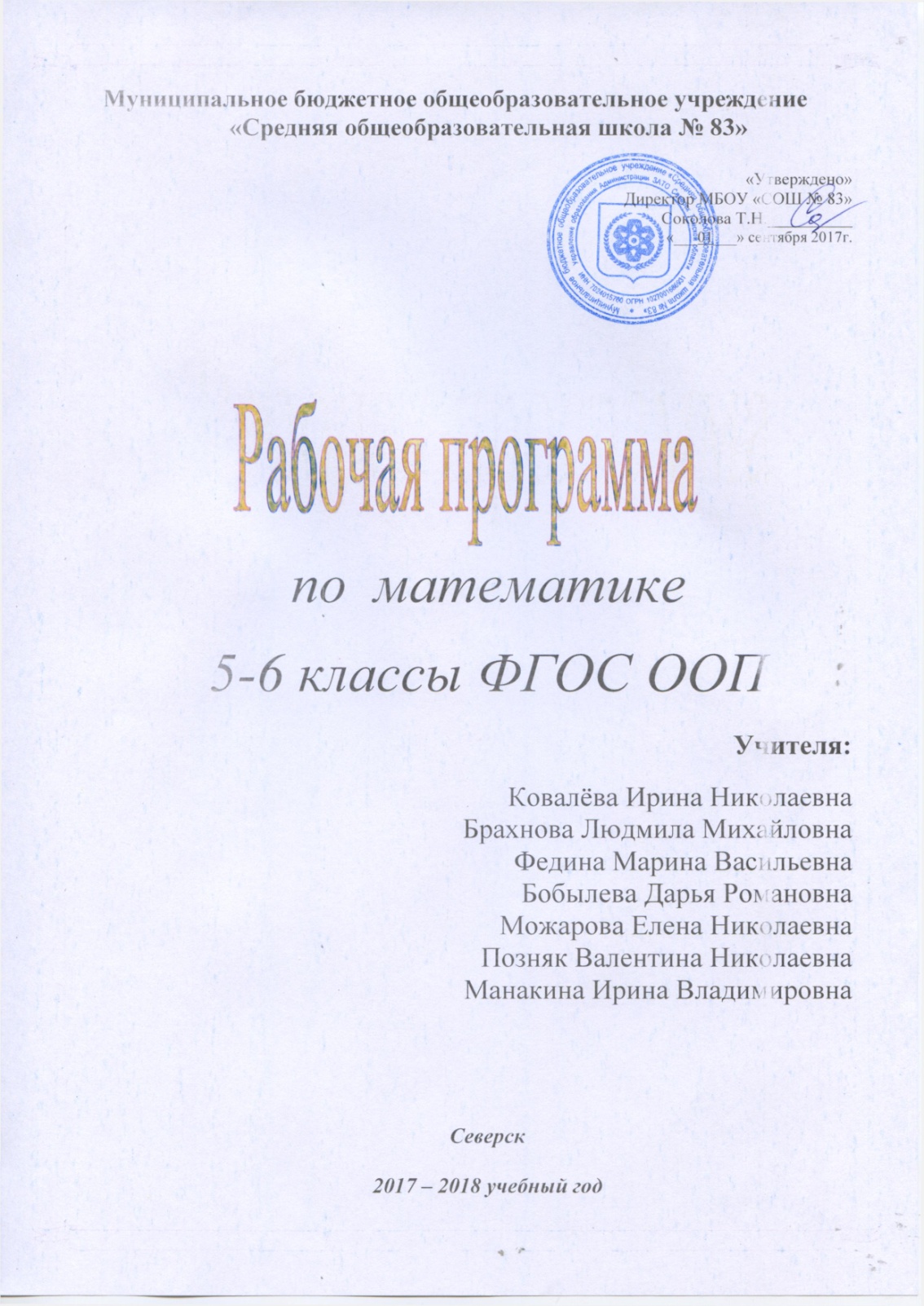 РАБОЧАЯ  ПРОГРАММА «МАТЕМАТИКА»5–6-й классы Программа составлена в соответствии с требованиями Федерального государственного образовательного стандарта основного общего образования и обеспечена УМК «Математика-5» и «Математика- 6» А.Г.Мерзляк, В.Б.Полонский, М.С.Якир, Е.В.Буцко (М.: Вентана-Граф,2017).I. Пояснительная запискаМатематика является одним из основных, системообразующих предметов школьного образования. Такое место математики среди школьных предметов обусловливает и её особую роль с точки зрения всестороннего развития личности учащихся. При этом когнитивная составляющая данного курса позволяет обеспечить как требуемый государственным стандартом необходимый уровень математической подготовки, так и повышенный уровень, являющийся достаточным для углубленного изучения предмета.Вместе с тем, очевидно, что положение с обучением предмету «Математика» в основной школе требует к себе самого серьёзного внимания. Анализ состояния преподавания свидетельствует, что школа не полностью обеспечивает функциональную грамотность учащихся.Для решения этой проблемы в основу настоящей программы положены педагогические и дидактические принципы вариативного развивающего образования, изложенные в концепции образовательной программы «Школа 2100»*.А. Личностно ориентированные принципы: принцип адаптивности; принцип развития; принцип комфортности процесса обучения.Б. Культурно ориентированные принципы: принцип целостной картины мира; принцип целостности содержания образования; принцип систематичности; принцип смыслового отношения к миру; принцип ориентировочной функции знаний; принцип опоры на культуру как мировоззрение и как культурный стереотип.В. Деятельностно ориентированные принципы: принцип обучения деятельности; принцип управляемого перехода от деятельности в учебной ситуации к деятельности в жизненной ситуации; принцип перехода от совместной учебно-познавательной деятельности к самостоятельной деятельности учащегося (зона ближайшего развития); принцип опоры на процессы спонтанного развития; принцип формирования потребности в творчестве и умений творчества.Настоящая программа по математике для основной школы является логическим продолжением программы для начальной школы  и составляет вместе с ней описание непрерывного школьного курса математики. В основе построения данного курса лежит идея гуманизации обучения, соответствующая современным представлениям о целях школьного образования и уделяющая особое внимание личности ученика, его интересам и способностям. Предлагаемый курс позволяет обеспечить формирование, как предметных умений, так и универсальных учебных действий школьников, а также способствует достижению определённых во ФГОС личностных результатов, которые в дальнейшем позволят учащимся применять полученные знания и умения для решения различных жизненных задач.II. Общая характеристика учебного предмета «Математика»Настоящая программа по математике для основной школы является логическим продолжением программы для начальной школы и вместе с ней составляет описание непрерывного курса математики с 1-го по 9-й класс общеобразовательной школы. В основе содержания обучения математике лежит овладение учащимися следующими видами компетенций: предметной, коммуникативной, организационной и общекультурной. В соответствии с этими видами компетенций нами выделены главные содержательно-целевые направления (линии) развития учащихся средствами предмета «Математика».Предметная компетенция. Под предметной компетенцией понимается осведомлённость школьников о системе основных математических представлений и овладение ими необходимыми предметными умениями. Формируются следующие образующие эту компетенцию представления: о математическом языке как средстве выражения математических законов, закономерностей и т.д.; о математическом моделировании как одном из важных методов познания мира. Формируются следующие образующие эту компетенцию умения: создавать простейшие математические модели, работать с ними и интерпретировать полученные результаты; приобретать и систематизировать знания о способах решения математических задач, а также применять эти знания и умения для решения многих жизненных задач.Коммуникативная компетенция. Под коммуникативной компетенцией понимается сформированность умения ясно и чётко излагать свои мысли, строить аргументированные рассуждения, вести диалог, воспринимая точку зрения собеседника и в то же время подвергая её критическому анализу, отстаивать (при необходимости) свою точку зрения, выстраивая систему аргументации. Формируются образующие эту компетенцию умения, а также умения извлекать информацию из разного рода источников, преобразовывая её при необходимости в другие формы (тексты, таблицы, схемы и т.д.).Организационная компетенция. Под организационной компетенцией понимается сформированность умения самостоятельно находить и присваивать необходимые учащимся новые знания. Формируются следующие образующие эту компетенцию умения: самостоятельно ставить учебную задачу (цель), разбивать её на составные части, на которых будет основываться процесс её решения, анализировать результат действия, выявлять допущенные ошибки и неточности, исправлять их и представлять полученный результат в форме, легко доступной для восприятия других людей.Общекультурная компетенция. Под общекультурной компетенцией понимается осведомленность школьников о математике как элементе общечеловеческой культуры, её месте в системе других наук, а также её роли в развитии представлений человечества о целостной картине мира. Формируются следующие образующие эту компетенцию представления: об уровне развития математики на разных исторических этапах; о высокой практической значимости математики с точки зрения создания и развития материальной культуры человечества, а также о важной роли математики с точки зрения формировании таких важнейших черт личности, как независимость и критичность мышления, воля и настойчивость в достижении цели и др.III. Описание места учебного предмета «Математика» в учебном планеВ соответствии с требованиями Федерального государственного образовательного стандарта основного общего образования предмет «Математика» изучается с 5-го по 6-й классы. Общее количество уроков в неделю 5–6 класс – по 5 часов; в году 5-6 класс – по 170 часов. IV. Личностные, метапредметные и предметные результаты освоения учебного предмета «Математика»Взаимосвязь результатов освоения предмета «Математика» можно системно представить в виде схемы. При этом обозначение ЛР указывает, что продвижение учащихся к новым образовательным результатам происходит в соответствии с линиями  развития  средствами предмета. 5–6 классыЛичностными результатами изучения предмета «Математика» в виде учебных курса 5–6 класс – «Математика»– независимость и критичность мышления; – воля и настойчивость в достижении цели.Средством достижения этих результатов является:– система заданий учебников;– представленная в учебниках в явном виде организация материала по принципу минимакса;– использование совокупности технологий, ориентированных на развитие самостоятельности и критичности мышления: технология проблемного диалога, технология продуктивного чтения, технология оценивания.Метапредметными результатами изучения курса «Математика» является формирование универсальных учебных действий (УУД).Регулятивные УУД:5–6-й классы– самостоятельно обнаруживать и формулировать учебную проблему, определять цель учебной деятельности, выбирать тему проекта;– выдвигать версии решения проблемы, осознавать  (и интерпретировать в случае необходимости) конечный результат, выбирать средства достижения цели из предложенных, а также искать их самостоятельно;– составлять (индивидуально или в группе) план решения проблемы (выполнения проекта);– работая по плану, сверять свои действия с целью и, при необходимости, исправлять ошибки самостоятельно (в том числе и корректировать план);– в диалоге с учителем совершенствовать самостоятельно выработанные критерии оценки.Познавательные УУД:5–6-й классы– анализировать, сравнивать, классифицировать и обобщать факты и явления;– осуществлять сравнение, сериацию и классификацию, самостоятельно выбирая основания и критерии для указанных логических операций; строить классификацию путём дихотомического деления (на основе отрицания);– строить логически обоснованное рассуждение, включающее установление причинно-следственных связей;– создавать математические модели;– составлять тезисы, различные виды планов (простых, сложных и т.п.). Преобразовывать информацию из одного вида в другой (таблицу в текст, диаграмму и пр.);– вычитывать все уровни текстовой информации. – уметь определять возможные источники необходимых сведений, производить поиск информации, анализировать и оценивать её достоверность. – понимая позицию другого человека, различать в его речи: мнение (точку зрения), доказательство (аргументы), факты; гипотезы, аксиомы, теории. Для этого самостоятельно использовать различные виды чтения (изучающее, просмотровое, ознакомительное, поисковое), приёмы слушания. – самому создавать источники информации разного типа и для разных аудиторий, соблюдать информационную гигиену и правила информационной безопасности;– уметь использовать компьютерные и коммуникационные технологии как инструмент для достижения своих целей. Уметь выбирать адекватные задаче инструментальные программно-аппаратные средства и сервисы.Средством формирования познавательных УУД служат учебный материал и прежде всего продуктивные задания учебника, позволяющие продвигаться по всем шести линиям развития.1-я ЛР – Использование математических знаний для решения различных математических задач и оценки полученных результатов.2-я ЛР – Совокупность умений по использованию доказательной математической речи.3-я ЛР – Совокупность умений по работе с информацией, в том числе и с различными математическими текстами.4-я ЛР – Умения использовать математические средства для изучения и описания реальных процессов и явлений.5-я ЛР – Независимость и критичность мышления.6-я ЛР – Воля и настойчивость в достижении цели.Коммуникативные УУД:5–6-й классы– самостоятельно организовывать учебное взаимодействие в группе (определять общие цели, договариваться друг с другом и т.д.);– отстаивая свою точку зрения, приводить аргументы, подтверждая их фактами; – в дискуссии уметь выдвинуть контраргументы;– учиться критично относиться к своему мнению, с достоинством признавать ошибочность своего мнения (если оно таково) и корректировать его;– понимая позицию другого, различать в его речи: мнение (точку зрения), доказательство (аргументы), факты; гипотезы, аксиомы, теории;– уметь взглянуть на ситуацию с иной позиции и договариваться с людьми иных позиций.Средством  формирования коммуникативных УУД служат технология проблемного диалога (побуждающий и подводящий диалог) и организация работы в малых группах, также использование на уроках элементов технологии продуктивного чтения.                                             V. Планируемые результаты обучения математике в 5-6 классах.Арифметика                    По окончании изучения курса учащийся научится:- понимать особенности десятичной системы счисления;- использовать понятия, связанные с делимостью натуральных чисел;- выражать числа в эквивалентных формах, выбирая наиболее подходящую в зависимости от конкретной ситуации;- сравнить и упорядочить рациональные числа;- выполнять вычисления с рациональными числами, сочетая устные и письменные приемы вычислений, применять калькулятор;- использовать понятия и умения, связанные с пропорциональностью величин, процентами, в ходе решения математических задач и задач из смежных предметов, выполнять несложные практические расчёты;- анализировать графики зависимости между величинами ( расстояние, время, температура и т. п.)                  Учащийся получит возможность:- познакомиться с позиционными системами счисления с основаниями, отличными от 10;- углубить и развить представление о натуральных числах и свойствах делимости;- научить использовать приёмы, рационализирующие вычисления, приобрести навык контролировать вычисления, выбирая подходящий для ситуации способ.Числовые и буквенные выражения. Уравнения.По окончании изучения курса учащихся научится:- выполнять операции с числовыми выражениями;- выполнять преобразования буквенных выражений ( раскрытие скобок, приведение подобных слагаемых);- решать линейные уравнения, решать текстовые задачи алгебраическим методом.                Учащиеся получат возможность:- развивать представления о буквенных выражениях и их преобразованиях;- овладеть специальными приёмами решения уравнений, применять аппарат уравнений для решения как текстовых, так и практических задач.Геометрические фигуры. Измерение геометрических фигур.По окончании изучения курса учащийся научится:- распознавать на чертежах, рисунки, моделях и в окружающем мире плоские и пространственные геометрические фигуры и их элементы;- строить углы, определять её градусную меру;- распознавать и изображать развертки куба, прямоугольного параллелепипеда, правильной пирамиды, цилиндра и конуса;- определять по линейным размерам развёртки фигуры линейные размеры самой фигуры и наоборот;- вычислять объём прямоугольного параллелепипеда и куба.                Учащийся получит возможность:- научиться вычислять объём пространственных геометрических фигур, составленных из прямоугольных параллелепипедов;- углубить и развить представление о пространственных геометрических фигурах;- научиться применять понятие развёртки для выполнения практических расчётов.Элементы статистики, вероятности. Комбинаторные задачи.                      По окончании изучения курса учащийся научится:- использовать простейшие способы представления и анализа статистических данных;- решать комбинаторные задачи на нахождение количества объектов или комбинаций.                      Учащиёся получит возможность:- приобрести первоначальный опыт организации сбора данных при проведении опроса общественного мнения, осуществлять их анализ, представлять результаты опроса в виде таблицы, диаграммы;- научится некоторым специальным приёмом решения комбинаторных задачVI. Содержание учебного предмета «Математика»5-6 классовАрифметика                       Натуральные числа- Ряд натуральных чисел. Десятичная запись натуральных чисел. Округление натуральных чисел.- Координатный луч.- Сравнение натуральных чисел. Сложение и вычитание натуральных чисел. Свойства сложения.- Умножение и деление натуральных чисел. Свойства умножения. Деление с остатком. Степень числа с натуральным показателем.- Делители и кратные натурального числа. Наибольший общий делитель. Наименьшее общее кратное. Признаки делимости на2, на3, на5, на9, на10.- Простые и составные числа. Разложение чисел на простые множители.                      Дроби- Обыкновенные дроби. Основное свойство дроби. Нахождение дроби от числа. Нахождение числа по значению его дроби. Правильные и неправильные дроби. Смешанные числа.- Сравнение обыкновенных дробей и смешанных чисел. Арифметические числа с обыкновенными дробями и смешанными числами.- Десятичные дроби. Сравнение и округление десятичных дробей. Арифметические действия с десятичными дробями. Представление десятичной дроби в виде обыкновенной дроби и обыкновенной в виде десятичной. Бесконечные периодические десятичные дроби. Десятичное приближение обыкновенной дроби.- Отношение. Процентное отношение двух чисел. Деление числа в данном отношении. Масштаб.- Пропорция. Основное свойство пропорции. Прямая и обратная пропорциональные зависимости.- Проценты. Нахождение процентов от числа. Нахождение числа по его процентам.- Решение текстовых задач арифметическими способами.                      Рациональные числа- Положительные, отрицательные числа и число 0.- Противоположные числа. Модуль числа.- Целые числа. Рациональные числа. Сравнение рациональных чисел. Арифметические действия с рациональными числами. Свойства сложения и умножения рациональных чисел.- Координатная прямая. Координатная плоскость.                      Величины. Зависимости между величинами- Единицы длины, площади, объёма, массы, времени, скорости.- Примеры зависимости между величинами. Представление зависимостей в виде формул. Вычисления по формулам.Числовые и буквенные выражения. Уравнения.- Числовые выражения. Значение числового выражения. Порядок действий в числовых выражениях. Буквенные выражения. Раскрытия скобок. Подобные слагаемые, приведение подобных слагаемых. Формулы.- Уравнение. Корень уравнения. Основные свойства уравнений. Решение текстовых задач с помощью уравнений.Элементы статистики, вероятности. Комбинаторные задачи.- Представление данных в виде таблиц, круговых и столбчатых диаграмм, графиков.- Среднее арифметическое. Среднее значение величины.- Случайное событие. Достоверное и невозможное события. Вероятность случайного события. Решение комбинаторных задач.Геометрические фигуры. Измерения геометрических величин.- Отрезок. Построение отрезка. Длина отрезка, ломаной. Измерение длины отрезка, построение отрезка заданной длины. Периметр многоугольника. Плоскость. Прямая. Луч.- Угол. Виды углов. Градусная мера угла. Измерение и построение углов с помощью транспортира.- Прямоугольник. Квадрат. Треугольник. Виды треугольников. Окружность и круг. Длина окружности.- Равенство фигур. Понятие и свойства площади. Площадь прямоугольника и квадрата. Площадь круга. Ось симметрии фигуры.- Наглядные представления о пространственных фигурах: прямоугольный параллелепипед, куб, пирамида, цилиндр, конус, шар, сфера. Примеры развёрток многогранников, цилиндра, конуса. Понятия и свойства объёма. Объём прямоугольного параллелепипеда и куба.- Взаимное расположение двух прямых. Перпендикулярные прямые. Параллельные прямые.- Осевая и центральная симметрии.Математика в историческом развитии.Римская система счисления. Позиционные системы счисления. Обозначение цифр в Древней Руси. Старинные меры длины. Введение метра как единицу длины. Метрическая система мер в России, в Европе. История формирования математических символов. Дроби в Вавилоне, Египте, Риме, на Руси. Открытие десятичных дробей. Мир простых чисел. Золотое сечение. Число нуль. Появление отрицательных чисел.Календарно – тематическое планирование 5 класс ( Мерзляк А.Г.)КАЛЕНДАРНО -_ ТЕМАТИЧЕСКОЕ   ПЛАНИРОВАНИЕ   по УМК  А.Г. Мерзляк, Полонский и др.    6 класс       (5 часов в неделю)КАЛЕНДАРНО-ТЕМАТИЧЕСКОЕ ПЛАНИРОВАНИЕ      (по УМК  А.Г. Мерзляк и др.)      6 класс   (на 5 часов в неделю)ОЦЕНКА  ДОСТИЖЕНИЯ   ПРЕДМЕТНЫХ РЕЗУЛЬТАТОВ.ФОРМЫ ТЕКУЩЕЙ И ПРОМЕЖУТОЧНОЙ   АТТЕСТАЦИИ		Оценка предметных результатов представляет собой оценку достижения обучающимся планируемых результатов по  математике, формирование которых   обеспечивается    учебным предметом.Основным предметом оценки в соответствии с требованиями ФГОС ООО является способность к решению учебно-познавательных и учебнопрактических задач, основанных на изучаемом учебном материале, с использованием способов действий, релевантных содержанию   предмета, в том числе — метапредметных (познавательных, регулятивных, коммуникативных) действий.Оценка предметных результатов ведется   в ходе процедур текущей (поурочно), тематической (в конце изучения темы), промежуточной (четвертной)   оценки. Текущая оценка представляет собой процедуру оценки индивидуального продвижения в освоении программы учебного предмета. Текущая оценка может быть формирующей, т.е. поддерживающей и направляющей усилия учащегося, и диагностической, способствующей выявлению и осознанию учителем и учащимся существующих проблем в обучении. Объектом текущей оценки являются тематические планируемые результаты, этапы освоения которых зафиксированы в тематическом планировании. В текущей оценке используется весь арсенал форм и методов проверки (устные и письменные опросы, практические работы, творческие работы, индивидуальные и групповые формы, само- и взаимооценка, рефлексия, листы самооценки, листы продвижения и др.) с учетом особенностей учебного предмета и особенностей контрольно-оценочной деятельности учителя. Результаты текущей оценки являются основой для индивидуализации учебного процесса; при этом отдельные результаты, свидетельствующие об успешности обучения и достижении тематических результатов в более сжатые (по сравнению с планируемыми учителем) сроки могут включаться в систему накопленной оценки и служить основанием, например, для освобождения ученика от необходимости выполнять тематическую проверочную работу.Тематическая оценка представляет собой процедуру оценки уровня достижения тематических планируемых результатов по предмету, которые фиксируются в учебных методических комплектах, рекомендованных Министерством образования и науки РФ,в частности: Математика. 6 класс: дидактические материалы: пособие для учащихся общеобразовательных учреждений/ А.Г. Мерзляк, В.Б. Полонский, Е.М. Рабинович, М.С.Якир. - М.: Вентана-Граф, 2013, 2014 г.г. График контрольных работ прилагается.Промежуточная аттестация представляет собой процедуру аттестации обучающихся на уровне основного общего образования и проводится в конце каждой четверти   и в конце учебного года. Промежуточная аттестация проводится на основе результатов накопленной оценки и результатов выполнения  тематических проверочных работ и фиксируется в электронном журнале и документе об образовании (табеле, электронном дневнике).Промежуточная оценка, фиксирующая достижение предметных планируемых результатов и универсальных учебных действий на уровне не ниже базового, является основанием для перевода в следующий класс. В период введения ФГОС ООО критерий достижения/освоения учебного материала задается как выполнение не менее 50% заданий базового уровня или получения 50% от максимального балла за выполнение заданий базового уровня. В дальнейшем этот критерий должен составлять не менее 65%.Цель ученического проекта: способствовать развитию творческих способностей, умений добывать необходимую информацию, самостоятельно анализировать её  и представлять в виде единого целого продукта; развитию интереса к математике, привитию ученикам математической культуры и расширению кругозора учащихся.Задачи:Расширять представления детей об истории родного города.научиться составлять и решать задачи по математике;Познакомить с различными источниками получения информации.Развивать самостоятельность, коммуникативные качества, память, мышление, творческое воображение.Способствовать активному вовлечению родителей в совместную деятельность с ребенком в условиях семьи и школы.Обогащение детско-родительских отношений опытом совместной деятельности через формирование представлений о родном городе.Формирование чувства сопричастности к родному краю, семье. Познакомиться с краеведческим материалом; Усилить взаимосвязь математики с историей; Продемонстрировать значимость математических знаний в практической деятельности; Превратить материалы наблюдения в средство повышения эффективности уроков математики.Актуальность проектов: Воспитание гражданственности, любви к окружающей природе, Родине, семье – один из основополагающих принципов государственной политики в области образования, закрепленный в Законе Российской Федерации «Об образовании». В настоящее время патриотическое воспитание становится самостоятельным и важным звеном российского образования. Его задачи выдвигаются самой жизнью и признаются актуальными и государством, и обществом. В концепции модернизации российского образования сказано: «Развивающемуся обществу нужны современно образованные, нравственные люди, … которые… обладают развитым чувством ответственности за судьбу страны». Сегодня, о необходимости возрождения патриотического воспитания заговорили на государственном уровне. Принята государственная программа «Патриотическое воспитание граждан Российской Федерации на 2011–2015 годы», которая сохраняет непрерывность процесса по дальнейшему формированию патриотического сознания российских граждан как одного из факторов единения нации.Этапы проекта1 этап. ПодготовительныйОбсуждение темы проекта и выбор формы для его защиты.Подбор материалов для реализации проекта.Изготовление дидактических игр.Работа с методическим материалом, литературой по данной теме2 этап.  Выполнение проекта Самостоятельная работа групп по выполнению заданийПодготовка школьниками презентации и публикаций по отчету о проделанной работе, консультации учителя Систематизация полученных знаний.3 этап. РезультатыПрезентация проекта. “ балов - текст хорошо написан, сформированные идеи ясно изложены и структурированы, слайды представлены в логической последовательности, использованы эффекты анимации, вставлены графики, таблицы, фотографии, видеоролики; “ балла – средства визуализации не соответствуют содержанию, отсутствует логическая последовательность подачи информации;“ балл – число слайдов превышает 10, текст слайдов отображает полное содержание проекта.Защита проекта“ балов – эмоциональное, логическое и короткое по времени изложение проектной работы с использованием наглядного материала, автор, чётко отвечая на вопросы, организует обратную связь с аудиторией;“ балла – в выступлении не просматривается личное отношение автора к проекту, отвечает на вопросы, направленные только на понимание темы;“ балл – чтение основного содержания работы, ответы на вопросы не раскрывают глубокого знания выбранной темы.Подведение итогов и анализ работы.Общая характеристика проектовТип проекта: практико-ориентированный.Виды деятельности: творческий, информационный, прикладной.Применяемые умения: – проектные (организационные, информационные, поисковые, коммуникативные, презентационные, оценочные); – предметные (математические).База выполнения: школьная.Формы обучения: групповая и индивидуальная.Продолжительность выполнения: средней продолжительности ( сентябрь 2016 года – май 2017года).Вид проекта: творческий, средней продолжительности, межгрупповой.Средства обучения: печатные, наглядные, компьютерные презентации.Рекомендации по оценке знаний и умений учащихся по математике Содержание и объем материала, подлежащего проверке, определяется программой. При проверке усвоения материала нужно выявлять полноту, прочность усвоения учащимися теории и умения применять ее на практике в знакомых и незнакомых ситуациях.Основными формами проверки знаний и умений учащихся по математике являются письменная контрольная работа и устный опрос.При оценке письменных и устных ответов учитель в первую очередь учитывает показанные учащимися знания и умения. Оценка зависит также от наличия и характера погрешностей, допущенных учащимися.Среди погрешностей выделяются ошибки и недочеты. Погрешность считается ошибкой, если она свидетельствует о том, что ученик не овладел основными знаниями, умениями, указанными в программе.К недочетам относятся погрешности, свидетельствующие о недостаточно полном или недостаточно прочном усвоении основных знаний и умений или об отсутствии знаний, не считающихся в программе основными. Недочетами также считаются: погрешности, которые не привели к искажению смысла полученного учеником задания или способа его выполнения; неаккуратная запись; небрежное выполнение чертежа.Граница между ошибками и недочетами является в некоторой степени условной. При одних обстоятельствах допущенная учащимися погрешность может рассматриваться учителем как ошибка, в другое время и при других обстоятельствах — как недочет.Задания для устного и письменного опроса учащихся состоят из теоретических вопросов и задач.Ответ на теоретический вопрос считается безупречным, если по своему содержанию полностью соответствует вопросу, содержит все необходимые теоретические факты я обоснованные выводы, а его изложение и письменная запись математически грамотны и отличаются последовательностью и аккуратностью.Решение задачи считается безупречным, если правильно выбран способ решения, само решение сопровождается необходимыми объяснениями, верно выполнены нужные вычисления и преобразования, получен верный ответ, последовательно и аккуратно записано решение.Оценка ответа учащегося при устном и письменном опросе проводится по пятибалльной системе, т. е. за ответ выставляется одна из отметок: 1 (плохо), 2 (неудовлетворительно), 3 (удовлетворительно), 4 (хорошо), 5 (отлично).Учитель может повысить отметку за оригинальный ответ на вопрос или оригинальное решение задачи, которые свидетельствуют о высоком математическом развитии учащегося; за решение более сложной задачи или ответ на более сложный вопрос, предложенные учащемуся дополнительно после выполнения им заданий.Критерии ошибокК грубым ошибкам относятся ошибки, которые обнаруживают незнание учащимися формул, правил, основных свойств, теорем и неумение их применять; незнание приемов решения задач, рассматриваемых в учебниках, а также вычислительные ошибки, если они не являются опиской;К негрубым ошибкам относятся: потеря корня или сохранение в ответе постороннего корня; отбрасывание без объяснений одного из них и равнозначные им;К недочетам относятся: нерациональное решение, описки, недостаточность или отсутствие пояснений, обоснований в решениях.Оценка устных ответов учащихсяОтвет оценивается отметкой «5»,  если ученик:полно раскрыл содержание материала в объеме, предусмотренном программой и учебником, изложил материал грамотным языком в определенной логической последовательности, точно используя математическую терминологию и символику;правильно выполнил рисунки, чертежи, графики, сопутствующие ответу;показал умение иллюстрировать теоретические положения конкретными примерами, применять их в новой ситуации при выполнении практического задания;продемонстрировал усвоение ранее изученных сопутствующих вопросов, сформированность и устойчивость используемых при отработке умений и навыков;отвечал самостоятельно без наводящих вопросов учителя. Возможны одна - две неточности при освещении второстепенных вопросов или в выкладках, которые ученик легко исправил по замечанию учителя.Ответ оценивается отметкой «4», если он удовлетворяет в основном требованиям на оценку «5», но при этом имеет один из недостатков:в изложении допущены небольшие пробелы, не исказившие математическое содержание ответа; допущены один - два недочета при освещении основного содержания ответа, исправленные по замечанию учителя;допущены ошибка или более двух недочетов при освещении второстепенных вопросов или в выкладках, легко исправленные по замечанию учителя.Отметка «3» ставится в следующих случаях:неполно или непоследовательно раскрыто содержание материала, но показано общее понимание вопроса и продемонстрированы умения, достаточные для дальнейшего усвоения программного материала (определенные «Требованиями к математической подготовке учащихся»);имелись затруднения или допущены ошибки в определении понятий, использовании математической терминологии, чертежах, выкладках, исправленные после нескольких наводящих вопросов учителя; ученик не справился с применением теории в новой ситуации при выполнении практического задания, но выполнил задания обязательного уровня сложности по данной теме;при знании теоретического материала выявлена недостаточная сформированность основных умений и навыков. Отметка «2» ставится в следующих случаях: не раскрыто основное содержание учебного материала;обнаружено незнание или непонимание учеником большей или наиболее важной части учебного материала; допущены ошибки в определении понятий, при использовании математической терминологии, в рисунках, чертежах или графиках, в выкладках, которые не исправлены после нескольких наводящих вопросов учителя. Отметка «1» ставится, если:учитель обнаружил у ученика полное незнание и непонимание изучаемого учебного материала или ученик не смог ответить ни на один из поставленных вопросов по изучаемому материалу.Оценка письменных работ учащихсяОтметка «5» ставится, если: работа выполнена полностью;в логических рассуждениях и обосновании решения нет пробелов и ошибок;в решении нет математических ошибок (возможна одна неточность, описка, не являющаяся следствием незнания или непонимания учебного материала).Отметка «4» ставится, если:работа выполнена полностью, но обоснования шагов решения недостаточны (если умение обосновывать рассуждения не являлось специальным объектом проверки);допущена одна ошибка или два-три недочета в выкладках, рисунках, чертежах или графиках (если эти виды работы не являлись специальным объектом проверки).Отметка «3» ставится, если:допущены более одной ошибки или более двух-трех недочетов в выкладках, чертежах или графиках, но учащийся владеет обязательными умениями по проверяемой теме.Отметка «2» ставится, если:допущены существенные ошибки, показавшие, что учащийся не владеет обязательными умениями по данной теме в полной мере.Отметка «1» ставится, если:работа показала полное отсутствие у учащегося обязательных знаний и умений по проверяемой теме или значительная часть работы выполнена не самостоятельно.        Для получения положительной итоговой оценки по предмету учащимся в течение          года необходимо выполнить не менее 2-х (на «4» и «5» не менее 4-х) творческих         работ.   Текущий контроль осуществляется в форме тестовых, самостоятельных и контрольных работ.ОБЩАЯ КЛАССИФИКАЦИЯ ОШИБОКГрубыми считаются ошибки:незнание определения основных понятий, законов, правил, основных положений теории, незнание формул, общепринятых символов обозначений величин, единиц их измерения;незнание наименований единиц измерения;неумение выделить в ответе главное;неумение применять знания, алгоритмы для решения задач;неумение делать выводы и обобщения;неумение читать и строить графики;потеря корня или сохранение постороннего корня;отбрасывание без объяснений одного из них;равнозначные им ошибки;вычислительные ошибки, если они не являются опиской;логические ошибки. К негрубым ошибкам следует отнести:неточность формулировок, определений, понятий, теорий, вызванная неполнотой охвата основных признаков определяемого понятия или заменой одного - двух из этих признаков второстепенными;неточность графика;нерациональный метод решения задачи или недостаточно продуманный план ответа (нарушение логики, подмена отдельных основных вопросов второстепенными);нерациональные методы работы со справочной и другой литературой;неумение решать задачи, выполнять задания в общем виде.Недочетами являются:нерациональные приемы вычислений и преобразований;небрежное выполнение записей, чертежей, схем, графиков.Учебно – методический комплект:Учебник для 5 класса, Мерзляк и др., Москва, издательский центр «Вентана-Граф», 2017г.Учебник для 6 класса, Мерзляк и др., Москва, издательский центр «Вентана-Граф», 2017г.Дидактические материалы для 5 класса, Мерзляк и др., Москва, издательский центр «Вентана-Граф», 2017г.Дидактические материалы для 6 класса, Мерзляк и др., Москва, издательский центр «Вентана-Граф», 2017г.Приложение к учебнику для 6 класса, Мерзляк и др., Москва, издательский центр «Вентана-Граф», 2017г.Интернет-ресурсы            http://www.edu.ru - Федеральный портал Российское образованиеhttp://www.school.edu.ru - Российский общеобразовательный порталwww.1september.ru - все приложения к газете «1сентября»http://school-collection.edu.ru  – единая коллекция цифровых образовательных ресурсовhttp://vschool.km.ru виртуальная школа Кирилла и Мефодияhttp://mat-game.narod.ru/  математическая гимнастикаhttp://mathc.chat.ru/  математический калейдоскопhttp://www.krug.ural.ru/keng/ Кенгуруhttp://www.uroki.net/docmat.htm - для учителя математики, алгебры и геометрииhttp://matematika-na5.narod.ru/ - математика на 5! Сайт для учителей математикиhttp://www.alleng.ru/edu/math1.htm - к уроку математики           http://www.uchportal.ru/   - учительский порталhttp://nsportal.ru/   - социальная сеть работников образования№Раздел курсаПо авторской программе (кол-во часов)По рабочей программе ( кол-во часов)5 класс6 класс1Натуральные числа и шкалы2020202Сложение и вычитание натуральных чисел3332323Умножение и деление натуральных чисел3736364Делимость натуральных чисел1716165Обыкновенные дроби565417376Десятичные дроби4847477Отношения и пропорции2827278Рациональные числа и действия над ними7271719Итоговое повторение39371819Итого350340170170№Урока§Тема урокаКол-во часовКалендарные срокиПримечания№Глава 1 Натуральные числа201, 2Ряд натуральных чисел23-5Цифры. Десятичная запись натуральных чисел36-9Отрезок. Длина отрезка. Ломаная 410-12Плоскость. Прямая. Луч313-15Шкала. Координатный луч316-18Сравнение натуральных чисел319Обобщение и систематизация знаний120Контрольная работа № 1 «Натуральные числа»1Глава 2  Сложение и вычитаниенатуральных чисел3221Анализ контрольной работы №1. Сложение натуральных чисел. Свойства сложения122-24Сложение натуральных чисел. Свойства сложения325-28Вычитание натуральных чисел429-31Числовые и буквенные выражения. Формулы332Контрольная работа № 2 «Сложение и вычитание натуральных чисел»133Анализ контрольной работы №2. Уравнение	134, 35.Уравнение	236, 37Угол. Обозначение углов238-42Виды углов. Измерение углов543,44Многоугольники. Равные фигуры245-47Треугольник и его виды348-50Прямоугольник.Ось симметрии фигуры351Обобщение и систематизация знаний152Контрольная работа № 3 «Уравнение. Угол. Многоугольники»1Глава 3 Умножение и делениенатуральных чисел3653.Анализ контрольной работы №3. Умножение. Переместительное свойство умножения154-56Умножение. Переместительное свойство умножения357-59Сочетательное и распределительное свойства умножения360-65Деление666-68Деление с остатком369,70Степень числа271Контрольная работа № 4 «Умножение и деление натуральных чисел»172Анализ контрольной работы №4.Площадь. Площадь прямоугольника173-75Площадь. Площадь прямоугольника376-78Прямоугольный параллелепипед. Пирамида379-82Объём прямоугольного параллелепипеда483-85Комбинаторные задачи386, 87Обобщение и систематизация знаний288Контрольная работа № 5 «Деление с остатком. Площадь прямоугольника. Прямоугольный параллелепипед и его объем. Комбинаторные задачи»1Глава 4. Обыкновенные дроби1789Анализ контрольной работы № 5. Понятие обыкновенной дроби190-92Понятие обыкновенной дроби393-95Правильные и неправильные дроби. Сравнение дробей396, 97Сложение и вычитание дробей с одинаковыми знаменателями298Дроби и деление натуральных чисел199-103.Смешанные числа5104Обобщение и систематизация знаний1105Контрольная работа № 6 «Обыкновенные дроби»1Глава 5. Десятичные дроби47106Анализ контрольной работы № 6. Представление о десятичных дробях1107-109Представление о десятичных дробях3110-112Сравнение десятичных дробей3113,114Округление чисел. Прикидки2115-120.Сложение и вычитание десятичных дробей6121Контрольная работа № 7 «Понятие о десятичной дроби. Сравнение, округление, сложение и вычитание десятичных дробей »1122Анализ контрольной работы № 7.Умножение десятичных дробей1123-128Умножение десятичных дробей6129-137Деление десятичных дробей9138Контрольная работа № 8 «Умножение и деление десятичных дробей»1139Анализ контрольной работы № 8. Среднее арифметическое. Среднее значение величины1140, 141.Среднее арифметическое. Среднее значение величины2142-145Проценты. Нахождение процентов от числа4146-149Нахождение числа по его процентам4150, 151Обобщение и систематизация знаний2152Контрольная работа № 9 «Среднее арифметическое. Проценты»1Повторение и систематизацияучебного материала18153Анализ контрольной работы № 9. Повторение курса 5 класса1154-166Повторение курса 5 класса1313167Итоговая комбинированная  контрольная работа1168Анализ итоговой контрольной работы. Повторение курса 5 класса1169, 170Повторение курса 5 класса2ВСЕГО:170№  п/п№  п/пТема урокаТип урокаТип урокаЭлементы содержанияЭлементы содержанияХарактеристика основных видов учебной деятельности ученика(на уровне УУД)Характеристика основных видов учебной деятельности ученика(на уровне УУД)Характеристика основных видов учебной деятельности ученика(на уровне УУД)Характеристика основных видов учебной деятельности ученика(на уровне УУД)Характеристика основных видов учебной деятельности ученика(на уровне УУД)Характеристика основных видов учебной деятельности ученика(на уровне УУД)№  п/п№  п/пТема урокаТип урокаТип урокаЭлементы содержанияЭлементы содержанияпредметныепредметныепредметныеличностныеличностныеметапредметныеНатуральные числа (20 ч)Натуральные числа (20 ч)Натуральные числа (20 ч)Натуральные числа (20 ч)Натуральные числа (20 ч)Натуральные числа (20 ч)Натуральные числа (20 ч)Натуральные числа (20 ч)Натуральные числа (20 ч)Натуральные числа (20 ч)Натуральные числа (20 ч)Натуральные числа (20 ч)Натуральные числа (20 ч)Характеристика основных видов учебной деятельности ученика (на уровне УУД) Описывать свойства натурального ряда. Читать и записывать натуральные числа, сравнивать и упорядочивать их.Распознавать на чертежах, рисунках, в окружающем мире отрезок, прямую, луч, плоскость. Приводить примеры модель этих фигур.Измерять длины отрезков. Строить отрезки заданной длины. Решать задачи на нахождение длин отрезков. Выражать одни единицы длин через другие. Приводить примеры приборов со шкалами.Строить на координатном луче точку с заданной координатой, определять координату точки.Характеристика основных видов учебной деятельности ученика (на уровне УУД) Описывать свойства натурального ряда. Читать и записывать натуральные числа, сравнивать и упорядочивать их.Распознавать на чертежах, рисунках, в окружающем мире отрезок, прямую, луч, плоскость. Приводить примеры модель этих фигур.Измерять длины отрезков. Строить отрезки заданной длины. Решать задачи на нахождение длин отрезков. Выражать одни единицы длин через другие. Приводить примеры приборов со шкалами.Строить на координатном луче точку с заданной координатой, определять координату точки.Характеристика основных видов учебной деятельности ученика (на уровне УУД) Описывать свойства натурального ряда. Читать и записывать натуральные числа, сравнивать и упорядочивать их.Распознавать на чертежах, рисунках, в окружающем мире отрезок, прямую, луч, плоскость. Приводить примеры модель этих фигур.Измерять длины отрезков. Строить отрезки заданной длины. Решать задачи на нахождение длин отрезков. Выражать одни единицы длин через другие. Приводить примеры приборов со шкалами.Строить на координатном луче точку с заданной координатой, определять координату точки.Характеристика основных видов учебной деятельности ученика (на уровне УУД) Описывать свойства натурального ряда. Читать и записывать натуральные числа, сравнивать и упорядочивать их.Распознавать на чертежах, рисунках, в окружающем мире отрезок, прямую, луч, плоскость. Приводить примеры модель этих фигур.Измерять длины отрезков. Строить отрезки заданной длины. Решать задачи на нахождение длин отрезков. Выражать одни единицы длин через другие. Приводить примеры приборов со шкалами.Строить на координатном луче точку с заданной координатой, определять координату точки.Характеристика основных видов учебной деятельности ученика (на уровне УУД) Описывать свойства натурального ряда. Читать и записывать натуральные числа, сравнивать и упорядочивать их.Распознавать на чертежах, рисунках, в окружающем мире отрезок, прямую, луч, плоскость. Приводить примеры модель этих фигур.Измерять длины отрезков. Строить отрезки заданной длины. Решать задачи на нахождение длин отрезков. Выражать одни единицы длин через другие. Приводить примеры приборов со шкалами.Строить на координатном луче точку с заданной координатой, определять координату точки.Характеристика основных видов учебной деятельности ученика (на уровне УУД) Описывать свойства натурального ряда. Читать и записывать натуральные числа, сравнивать и упорядочивать их.Распознавать на чертежах, рисунках, в окружающем мире отрезок, прямую, луч, плоскость. Приводить примеры модель этих фигур.Измерять длины отрезков. Строить отрезки заданной длины. Решать задачи на нахождение длин отрезков. Выражать одни единицы длин через другие. Приводить примеры приборов со шкалами.Строить на координатном луче точку с заданной координатой, определять координату точки.Характеристика основных видов учебной деятельности ученика (на уровне УУД) Описывать свойства натурального ряда. Читать и записывать натуральные числа, сравнивать и упорядочивать их.Распознавать на чертежах, рисунках, в окружающем мире отрезок, прямую, луч, плоскость. Приводить примеры модель этих фигур.Измерять длины отрезков. Строить отрезки заданной длины. Решать задачи на нахождение длин отрезков. Выражать одни единицы длин через другие. Приводить примеры приборов со шкалами.Строить на координатном луче точку с заданной координатой, определять координату точки.Характеристика основных видов учебной деятельности ученика (на уровне УУД) Описывать свойства натурального ряда. Читать и записывать натуральные числа, сравнивать и упорядочивать их.Распознавать на чертежах, рисунках, в окружающем мире отрезок, прямую, луч, плоскость. Приводить примеры модель этих фигур.Измерять длины отрезков. Строить отрезки заданной длины. Решать задачи на нахождение длин отрезков. Выражать одни единицы длин через другие. Приводить примеры приборов со шкалами.Строить на координатном луче точку с заданной координатой, определять координату точки.Характеристика основных видов учебной деятельности ученика (на уровне УУД) Описывать свойства натурального ряда. Читать и записывать натуральные числа, сравнивать и упорядочивать их.Распознавать на чертежах, рисунках, в окружающем мире отрезок, прямую, луч, плоскость. Приводить примеры модель этих фигур.Измерять длины отрезков. Строить отрезки заданной длины. Решать задачи на нахождение длин отрезков. Выражать одни единицы длин через другие. Приводить примеры приборов со шкалами.Строить на координатном луче точку с заданной координатой, определять координату точки.Характеристика основных видов учебной деятельности ученика (на уровне УУД) Описывать свойства натурального ряда. Читать и записывать натуральные числа, сравнивать и упорядочивать их.Распознавать на чертежах, рисунках, в окружающем мире отрезок, прямую, луч, плоскость. Приводить примеры модель этих фигур.Измерять длины отрезков. Строить отрезки заданной длины. Решать задачи на нахождение длин отрезков. Выражать одни единицы длин через другие. Приводить примеры приборов со шкалами.Строить на координатном луче точку с заданной координатой, определять координату точки.Характеристика основных видов учебной деятельности ученика (на уровне УУД) Описывать свойства натурального ряда. Читать и записывать натуральные числа, сравнивать и упорядочивать их.Распознавать на чертежах, рисунках, в окружающем мире отрезок, прямую, луч, плоскость. Приводить примеры модель этих фигур.Измерять длины отрезков. Строить отрезки заданной длины. Решать задачи на нахождение длин отрезков. Выражать одни единицы длин через другие. Приводить примеры приборов со шкалами.Строить на координатном луче точку с заданной координатой, определять координату точки.Характеристика основных видов учебной деятельности ученика (на уровне УУД) Описывать свойства натурального ряда. Читать и записывать натуральные числа, сравнивать и упорядочивать их.Распознавать на чертежах, рисунках, в окружающем мире отрезок, прямую, луч, плоскость. Приводить примеры модель этих фигур.Измерять длины отрезков. Строить отрезки заданной длины. Решать задачи на нахождение длин отрезков. Выражать одни единицы длин через другие. Приводить примеры приборов со шкалами.Строить на координатном луче точку с заданной координатой, определять координату точки.Характеристика основных видов учебной деятельности ученика (на уровне УУД) Описывать свойства натурального ряда. Читать и записывать натуральные числа, сравнивать и упорядочивать их.Распознавать на чертежах, рисунках, в окружающем мире отрезок, прямую, луч, плоскость. Приводить примеры модель этих фигур.Измерять длины отрезков. Строить отрезки заданной длины. Решать задачи на нахождение длин отрезков. Выражать одни единицы длин через другие. Приводить примеры приборов со шкалами.Строить на координатном луче точку с заданной координатой, определять координату точки.11Ряд натуральных чиселизучение нового материалаизучение нового материалаОпределение «натуральное число»,чтение чисел , запись чисел Определение «натуральное число»,чтение чисел , запись чисел Читают и записывают многозначные числаЧитают и записывают многозначные числаЧитают и записывают многозначные числаВыражают положительное отношение к процессу познания; адекватно оценивают свою учебную деятельность; применяют правила делового сотрудничестваВыражают положительное отношение к процессу познания; адекватно оценивают свою учебную деятельность; применяют правила делового сотрудничестваРегулятивные – определяют цель учебной деятельности, осуществляют поиск средства её достижения.Познавательные – передают содержание в сжатом (развернутом) виде.вопросыКоммуникативные – оформляют мысли в устной и письменной речи с учетом речевых ситуаций22Ряд натуральных чиселзакрепление знанийзакрепление знанийПонятия  натурального  число, чтение и запись чисел Понятия  натурального  число, чтение и запись чисел Читают и записывают многозначные числаЧитают и записывают многозначные числаЧитают и записывают многозначные числаПринимают и осваивают социальную роль обучающегося; проявляют мотивы учебной деятельности; понимают личностный смысл учения; оценивают свою учебную деятельностьПринимают и осваивают социальную роль обучающегося; проявляют мотивы учебной деятельности; понимают личностный смысл учения; оценивают свою учебную деятельностьРегулятивные – работают по составленному плану, используют наряду с основными и дополнительные средства.Познавательные – передают содержание в сжатом, выборочном или развёрнутом виде.Коммуникативные – умеют при необходимости отстаивать точку зрения, аргументируя ее, подтверждая фактамиЦифры. Десятичная запись натуральных чиселизучение нового материалаизучение нового материалаПонятия цифры,  десятичной  записи числа, классов, разрядов. Таблицу  классов  и  разрядов Обозначение разрядов.Чтение и запись десятичная натуральных чиселПонятия цифры,  десятичной  записи числа, классов, разрядов. Таблицу  классов  и  разрядов Обозначение разрядов.Чтение и запись десятичная натуральных чиселЧитают и записывают числа в десятичной видеЧитают и записывают числа в десятичной видеЧитают и записывают числа в десятичной видеВыражают положительное отношение к процессу познания; адекватно оценивают свою учебную деятельность; применяют правила делового сотрудничестваВыражают положительное отношение к процессу познания; адекватно оценивают свою учебную деятельность; применяют правила делового сотрудничестваРегулятивные – определяют цель учебной деятельности, осуществляют поиск средства её достижения.Познавательные – передают содержание в сжатом (развернутом) виде.Коммуникативные – оформляют мысли в устной и письменной речи с учетом речевых ситуаций44Цифры. Десятичная запись натуральных чиселкомплексное применение знаний и способов действийкомплексное применение знаний и способов действийПонятия цифры,  десятичной  записи числа, классов, разрядов. Таблицу  классов  и  разрядов Обозначение разрядов.Чтение и запись десятичных чиселПонятия цифры,  десятичной  записи числа, классов, разрядов. Таблицу  классов  и  разрядов Обозначение разрядов.Чтение и запись десятичных чиселЧитают и записывают числа в десятичной видеЧитают и записывают числа в десятичной видеЧитают и записывают числа в десятичной видеВыражают положительное отношение к процессу познания; адекватно оценивают свою учебную деятельность; применяют правила делового сотрудничестваВыражают положительное отношение к процессу познания; адекватно оценивают свою учебную деятельность; применяют правила делового сотрудничестваРегулятивные – определяют цель учебной деятельности, осуществляют поиск средства её достижения.Познавательные – передают содержание в сжатом (развернутом) виде.Коммуникативные – оформляют мысли в устной и письменной речи с учетом речевых ситуаций55Цифры. Десятичная запись натуральных чиселкомплексное применение знаний и способов действийкомплексное применение знаний и способов действийПонятия цифры,  десятичной  записи числа, классов, разрядов. Таблицу  классов  и  разрядов Обозначение разрядов.Чтение и запись десятичная натуральных чиселПонятия цифры,  десятичной  записи числа, классов, разрядов. Таблицу  классов  и  разрядов Обозначение разрядов.Чтение и запись десятичная натуральных чиселЧитают и записывают числа в десятичной видеЧитают и записывают числа в десятичной видеЧитают и записывают числа в десятичной видеВыражают положительное отношение к процессу познания; адекватно оценивают свою учебную деятельность; применяют правила делового сотрудничестваВыражают положительное отношение к процессу познания; адекватно оценивают свою учебную деятельность; применяют правила делового сотрудничестваРегулятивные – определяют цель учебной деятельности, осуществляют поиск средства её достижения.Познавательные – передают содержание в сжатом (развернутом) виде.Коммуникативные – оформляют мысли в устной и письменной речи с учетом речевых ситуаций66Отрезок, длина отрезкаизучение нового материалаизучение нового материалаПонятия «концы отрезка», «равные отрезки», «расстояние между точками», «единицы измерения длины».Обозначение отрезков, изображенных на рисунке, запись точек, лежащих на данном отрезке Понятия «концы отрезка», «равные отрезки», «расстояние между точками», «единицы измерения длины».Обозначение отрезков, изображенных на рисунке, запись точек, лежащих на данном отрезке Строят отрезок, называют его элементы; измеряют длину отрезка; выражают длину отрезка в различных единицах измеренияСтроят отрезок, называют его элементы; измеряют длину отрезка; выражают длину отрезка в различных единицах измеренияСтроят отрезок, называют его элементы; измеряют длину отрезка; выражают длину отрезка в различных единицах измеренияПроявляют познавательный интерес к изучению предмета, оценивают свою учебную деятельность, применяют правила делового сотрудничестваПроявляют познавательный интерес к изучению предмета, оценивают свою учебную деятельность, применяют правила делового сотрудничестваРегулятивные – определяют цель учебной деятельности с помощью учителя и самостоятельно, ищут средства её осуществления.Познавательные – записывают выводы в виде правил «если... то…».Коммуникативные – умеют организовывать учебное взаимодействие в группе, строить конструктивные взаимоотношения со сверстниками77Отрезок, длина отрезказакрепление знанийзакрепление знанийПонятия отрезка и его концов, равных  отрезков,  середины отрезка  длины  отрезка,  обозначение отрезков. Единицы  измерения  длины (массы) и соотношения между ними.  Изображение отрезка и точек, лежащих и не лежащих на нем Понятия отрезка и его концов, равных  отрезков,  середины отрезка  длины  отрезка,  обозначение отрезков. Единицы  измерения  длины (массы) и соотношения между ними.  Изображение отрезка и точек, лежащих и не лежащих на нем Строят отрезок, называют его элементы; измеряют длину отрезка, выражают её в различных единицах измеренияСтроят отрезок, называют его элементы; измеряют длину отрезка, выражают её в различных единицах измеренияСтроят отрезок, называют его элементы; измеряют длину отрезка, выражают её в различных единицах измеренияОбъясняют отличия в оценках одной и той же ситуации разными людьми, оценивают свою учебную деятельность, проявляют познавательный интерес к изучению предметаОбъясняют отличия в оценках одной и той же ситуации разными людьми, оценивают свою учебную деятельность, проявляют познавательный интерес к изучению предметаРегулятивные – работают по составленному плану, используют наряду с основными и дополнительные средства.Познавательные – передают содержание в сжатом, выборочном или развёрнутом виде.Коммуникативные – при необходимости отстаивают точку зрения, аргументируя ее, подтверждая фактами88Отрезок, длина отрезказакрепление знанийзакрепление знанийПонятия отрезка и его концов, равных  отрезков,  середины отрезка  длины  отрезка,  обозначение отрезков. Единицы  измерения  длины (массы) и соотношения между ними.  Изображение отрезка и точек, лежащих и не лежащих на нем Понятия отрезка и его концов, равных  отрезков,  середины отрезка  длины  отрезка,  обозначение отрезков. Единицы  измерения  длины (массы) и соотношения между ними.  Изображение отрезка и точек, лежащих и не лежащих на нем Строят отрезок, называют его элементы; измеряют длину отрезка, выражают её в различных единицах измеренияСтроят отрезок, называют его элементы; измеряют длину отрезка, выражают её в различных единицах измеренияСтроят отрезок, называют его элементы; измеряют длину отрезка, выражают её в различных единицах измеренияОбъясняют отличия в оценках одной и той же ситуации разными людьми, оценивают свою учебную деятельность, проявляют познавательный интерес к изучению предметаОбъясняют отличия в оценках одной и той же ситуации разными людьми, оценивают свою учебную деятельность, проявляют познавательный интерес к изучению предметаРегулятивные – работают по составленному плану, используют наряду с основными и дополнительные средства.Познавательные – передают содержание в сжатом, выборочном или развёрнутом виде.Коммуникативные – при необходимости отстаивают точку зрения, аргументируя ее, подтверждая фактами99Отрезок, длина отрезказакрепление знанийзакрепление знанийПонятия отрезка и его концов, равных  отрезков,  середины отрезка  длины  отрезка,  обозначение отрезков. Единицы  измерения  длины (массы) и соотношения между ними.  Изображение отрезка и точек, лежащих и не лежащих на нем Понятия отрезка и его концов, равных  отрезков,  середины отрезка  длины  отрезка,  обозначение отрезков. Единицы  измерения  длины (массы) и соотношения между ними.  Изображение отрезка и точек, лежащих и не лежащих на нем Строят отрезок, называют его элементы; измеряют длину отрезка, выражают её в различных единицах измеренияСтроят отрезок, называют его элементы; измеряют длину отрезка, выражают её в различных единицах измеренияСтроят отрезок, называют его элементы; измеряют длину отрезка, выражают её в различных единицах измеренияОбъясняют отличия в оценках одной и той же ситуации разными людьми, оценивают свою учебную деятельность, проявляют познавательный интерес к изучению предметаОбъясняют отличия в оценках одной и той же ситуации разными людьми, оценивают свою учебную деятельность, проявляют познавательный интерес к изучению предметаРегулятивные – работают по составленному плану, используют наряду с основными и дополнительные средства.Познавательные – передают содержание в сжатом, выборочном или развёрнутом виде.Коммуникативные – при необходимости отстаивают точку зрения, аргументируя ее, подтверждая фактами1010Плоскость, прямая, лучизучение нового материалаизучение нового материалаПонятия  плоскости,  прямой, луча  и указание взаимного расположения прямой, луча, отрезка, точек, сложение величин, переход от одних единиц измерения к другим. Понятия  плоскости,  прямой, луча  и указание взаимного расположения прямой, луча, отрезка, точек, сложение величин, переход от одних единиц измерения к другим. Строят прямую, луч; отмечают точки, лежащие и не лежащие на данной фигуреСтроят прямую, луч; отмечают точки, лежащие и не лежащие на данной фигуреСтроят прямую, луч; отмечают точки, лежащие и не лежащие на данной фигуреВыражают положительное отношение к процессу познания; адекватно оценивают свою учебную деятельность; применяют правила делового сотрудничества; понимают причины успеха в своей учебной деятельностиВыражают положительное отношение к процессу познания; адекватно оценивают свою учебную деятельность; применяют правила делового сотрудничества; понимают причины успеха в своей учебной деятельностиРегулятивные – работают по составленному плану, используют дополнительные источники информации (справочная литература, средства ИКТ).Познавательные – делают предположения об информации, которая нужна для решения учебной задачи.Коммуникативные – умеют слушать других, принять другую точку зрения, изменить свою точку зрения1111Плоскость, прямая, лучзакрепление знанийзакрепление знанийПонятия  плоскости,  прямой, луча  и указание взаимного расположения прямой, луча, отрезка, точек, сложение величин, переход от одних единиц измерения к другим. Понятия  плоскости,  прямой, луча  и указание взаимного расположения прямой, луча, отрезка, точек, сложение величин, переход от одних единиц измерения к другим. Строят прямую, луч; по рисунку называют точки, прямые, лучиСтроят прямую, луч; по рисунку называют точки, прямые, лучиСтроят прямую, луч; по рисунку называют точки, прямые, лучиОбъясняют самому себе свои отдельные ближайшие цели саморазвития, дают адекватную оценку своей учебной деятельностиОбъясняют самому себе свои отдельные ближайшие цели саморазвития, дают адекватную оценку своей учебной деятельностиРегулятивные – составляют план выполнения заданий совместно с учителем.Познавательные – записывают выводы в виде правил «если… то …».Коммуникативные – умеют уважительно относиться к позиции другого, пытаются договориться1212Плоскость, прямая, лучкомплексное применение знаний и способов действийкомплексное применение знаний и способов действийПонятия  плоскости,  прямой, луча  и указание взаимного расположения прямой, луча, отрезка, точек, сложение величин, переход от одних единиц измерения к другим. Устные вычисления и объяснение приемов вычислений; определение видов многоугольников, указание взаимного расположения прямой, луча, отрезка, точекПонятия  плоскости,  прямой, луча  и указание взаимного расположения прямой, луча, отрезка, точек, сложение величин, переход от одних единиц измерения к другим. Устные вычисления и объяснение приемов вычислений; определение видов многоугольников, указание взаимного расположения прямой, луча, отрезка, точекОписывают свойства геометрических фигур; моделируют разнообразные ситуации расположения объектов на плоскостиОписывают свойства геометрических фигур; моделируют разнообразные ситуации расположения объектов на плоскостиОписывают свойства геометрических фигур; моделируют разнообразные ситуации расположения объектов на плоскостиВырабатывают в противоречивых ситуациях правила поведения, способствующие ненасильственному и равноправному преодолению конфликтаВырабатывают в противоречивых ситуациях правила поведения, способствующие ненасильственному и равноправному преодолению конфликтаРегулятивные – в диалоге с учителем совершенствуют критерии оценки и пользуются ими в ходе оценки и самооценки.Познавательные – преобразовывают модели с целью выявления общих законов, определяющих предметную область.Коммуникативные – умеют при необходимости отстаивать свою точку зрения, аргументируя её1313Шкала. Координатный лучизучение нового материалаизучение нового материалаПонятия «штрих», «деление», «шкала», «координатный луч».Определение числа, соответствующего точкам на шкале Переход от одних единиц измерения к другим; решение задачи, требующее понимание смысла отношений «больше на…», «меньше в…» Понятия «штрих», «деление», «шкала», «координатный луч».Определение числа, соответствующего точкам на шкале Переход от одних единиц измерения к другим; решение задачи, требующее понимание смысла отношений «больше на…», «меньше в…» Строят координатный луч; по рисунку называют и показывают начало координатного луча и единичный отрезокСтроят координатный луч; по рисунку называют и показывают начало координатного луча и единичный отрезокСтроят координатный луч; по рисунку называют и показывают начало координатного луча и единичный отрезокВыражают положительное отношение к процессу познания; оценивают свою учебную деятельность; применяют правила делового сотрудничестваВыражают положительное отношение к процессу познания; оценивают свою учебную деятельность; применяют правила делового сотрудничестваРегулятивные – обнаруживают и формулируют учебную проблему совместно с учителем.Познавательные – сопоставляют и отбирают информацию, полученную из разных источников (справочники, Интернет).Коммуникативные – умеют понимать точку зрения другого, слушать друг друга1414Шкала. Координатный лучзакрепление знанийзакрепление знанийПонятия  шкалы  и  делений, координатного  луча,  единичного  отрезка,  координаты точки. Устные вычисления; определение числа, соответствующего точкам на шкале,   изображение точек на координатном луче; переход от одних единиц измерения к другим Понятия  шкалы  и  делений, координатного  луча,  единичного  отрезка,  координаты точки. Устные вычисления; определение числа, соответствующего точкам на шкале,   изображение точек на координатном луче; переход от одних единиц измерения к другим Строят координатный луч; отмечают на нем точки по заданным координатамСтроят координатный луч; отмечают на нем точки по заданным координатамСтроят координатный луч; отмечают на нем точки по заданным координатамПринимают и осваивают социальную роль обучающегося; проявляют познавательный интерес к изучению предмета; дают адекватную оценку своей учебной деятельностиПринимают и осваивают социальную роль обучающегося; проявляют познавательный интерес к изучению предмета; дают адекватную оценку своей учебной деятельностиРегулятивные – составляют план выполнения задач, решения проблем творческого и поискового характера.Познавательные – делают предположение об информации, которая нужна для решения предметной учебной задачи.Коммуникативные – умеют взглянуть на ситуацию с иной позиции и договориться с людьми иных позиций1515Шкала. Координатный лучкомплексное применение знаний и способов действийкомплексное применение знаний и способов действийУказание числа, соответствующего точкам на шкале, изображение точек на координатном луче; решение задачи на нахождение количества изготовленных деталей
Указание числа, соответствующего точкам на шкале, изображение точек на координатном луче; решение задачи на нахождение количества изготовленных деталей
Строят координатный луч; отмечают на нем точки по заданным координатам; переходят от одних единиц измерения к другимСтроят координатный луч; отмечают на нем точки по заданным координатам; переходят от одних единиц измерения к другимСтроят координатный луч; отмечают на нем точки по заданным координатам; переходят от одних единиц измерения к другимОбъясняют отличия в оценках одной и той же ситуации разными людьмиОбъясняют отличия в оценках одной и той же ситуации разными людьмиРегулятивные – работают по составленному плану, используют наряду с основными и дополнительные средства (справочная литература, средства ИКТ).Познавательные – делают предположения об информации, которая нужна для решения учебной задачи.Коммуникативные – умеют слушать других, принять другую точку зрения, изменить свою точку зрения1616Сравнение натуральных чиселизучение нового материалаизучение нового материалаПонятия  большего  и  меньшего  натурального  числа.  Правило: какое из двух натуральных чисел меньше (больше), где на координатном луче расположена точка с меньшей (большей) координатой, в виде чего записывается результат сравнения двух чисел.Выбор точки, которая лежит левее (правее) на координатном луче Сравнение чисел, определение натуральных чисел, которые лежат между данными числамиПонятия  большего  и  меньшего  натурального  числа.  Правило: какое из двух натуральных чисел меньше (больше), где на координатном луче расположена точка с меньшей (большей) координатой, в виде чего записывается результат сравнения двух чисел.Выбор точки, которая лежит левее (правее) на координатном луче Сравнение чисел, определение натуральных чисел, которые лежат между данными числамиСравнивают натуральные числа по классам и разрядамСравнивают натуральные числа по классам и разрядамСравнивают натуральные числа по классам и разрядамВыражают положительное отношение к процессу познания; оценивают свою учебную деятельность; применяют правила делового сотрудничестваВыражают положительное отношение к процессу познания; оценивают свою учебную деятельность; применяют правила делового сотрудничестваРегулятивные – в диалоге с учителем совершенствуют критерии оценки и пользуются ими в ходе оценки и самооценки.Познавательные – записывают выводы в виде правил «если… то…».Коммуникативные – умеют оформлять свои мысли в устной и письменной речи с учетом речевых ситуаций1717Сравнение натуральных чисел.Энергосбережениезакрепление знанийзакрепление знанийПонятия  большего  и  меньшего  натурального  числа.  Сравнение натуральных чисел; запись двойного неравенства, изображение на координатном луче натуральных чисел, которые больше (меньше) данного; решение задачи на движение Понятия  большего  и  меньшего  натурального  числа.  Сравнение натуральных чисел; запись двойного неравенства, изображение на координатном луче натуральных чисел, которые больше (меньше) данного; решение задачи на движение Записывают результат сравнения с помощью знаков «>», «<», «=»Записывают результат сравнения с помощью знаков «>», «<», «=»Записывают результат сравнения с помощью знаков «>», «<», «=»Проявляют познавательный интерес к изучению предмета; дают адекватную оценку своей учебной деятельности; применяют правила делового сотрудничестваПроявляют познавательный интерес к изучению предмета; дают адекватную оценку своей учебной деятельности; применяют правила делового сотрудничестваРегулятивные – понимают причины своего неуспеха и находят способы выхода из этой ситуации.Познавательные – передают содержание в сжатом или развернутом виде.Коммуникативные – умеют слушать других, принимать другую точку зрения, изменить свою точку зрения1818Сравнение натуральных чиселкомплексное применение знаний и способов действийкомплексное применение знаний и способов действийдоказательство верности неравенств, сравнение чисел доказательство верности неравенств, сравнение чисел Записывают результат сравнения с помощью знаков «>», «<», «=»Записывают результат сравнения с помощью знаков «>», «<», «=»Записывают результат сравнения с помощью знаков «>», «<», «=»Объясняют самому себе свои наиболее заметные достижения Принимают и осваивают социальную роль обучающегося; проявляют мотивы своей учебной деятельности; понимают личностный смысл ученияОбъясняют самому себе свои наиболее заметные достижения Принимают и осваивают социальную роль обучающегося; проявляют мотивы своей учебной деятельности; понимают личностный смысл ученияРегулятивные – определяют цель учебной деятельности, ищут средства её осуществления. работают по составленному плануПознавательные –записывают выводы в виде правил «если ... то…».Коммуникативные – умеют организовывать учебное взаимодействие в группе1919Повторение и систематизация учебного материала по теме «Натуральные числа»обобщение и систематизация знанийобобщение и систематизация знанийВыполнение упражнений по темеВыполнение упражнений по темеПошагово контролируют правильность и полноту выполнения алгоритма выполнения заданий по повторяемой темеПошагово контролируют правильность и полноту выполнения алгоритма выполнения заданий по повторяемой темеПошагово контролируют правильность и полноту выполнения алгоритма выполнения заданий по повторяемой темеПринимают и осваивают социальную роль обучающегося, проявляют мотивы своей учебной деятельности, дают адекватную оценку своей учебной деятельностиПринимают и осваивают социальную роль обучающегося, проявляют мотивы своей учебной деятельности, дают адекватную оценку своей учебной деятельностиРегулятивные – работают по составленному плануПознавательные – записывают выводы в виде правил «если… то …».Коммуникативные – умеют отстаивать точку зрения, аргументируя её2020Контрольная работа №1 по теме «Натуральные числа»контроль и оценка знанийконтроль и оценка знанийРешение контрольной работы Решение контрольной работы Используют различные приёмы проверки правильности выполняемых заданийИспользуют различные приёмы проверки правильности выполняемых заданийИспользуют различные приёмы проверки правильности выполняемых заданийОбъясняют самому себе свои наиболее заметные достиженияОбъясняют самому себе свои наиболее заметные достиженияРегулятивные – понимают причины своего неуспеха и находят способы выхода из этой ситуации.Познавательные – делают предположения об информации, которая нужна для решения учебной задачи.Коммуникативные – умеют критично относиться к своему мнениюСложение и вычитание натуральных чисел (32 ч)Сложение и вычитание натуральных чисел (32 ч)Сложение и вычитание натуральных чисел (32 ч)Сложение и вычитание натуральных чисел (32 ч)Сложение и вычитание натуральных чисел (32 ч)Сложение и вычитание натуральных чисел (32 ч)Сложение и вычитание натуральных чисел (32 ч)Сложение и вычитание натуральных чисел (32 ч)Сложение и вычитание натуральных чисел (32 ч)Сложение и вычитание натуральных чисел (32 ч)Сложение и вычитание натуральных чисел (32 ч)Сложение и вычитание натуральных чисел (32 ч)Сложение и вычитание натуральных чисел (32 ч)Характеристика основных видов учебной деятельности ученика (на уровне УУД)Формулировать свойства сложения и вычитания натуральных чисел, записывать эти свойства в виде формул. Приводить примеры числовых и буквенных выражений, формул. Составлять числовые и буквенные выражения по условию задачи. Решать уравнения на основании зависимостей между компонентами действий сложения и вычитания. Решать текстовые задачи с помощью составления уравнений.Распознавать на чертежах и рисунках углы, многоугольники, в частности треугольники, прямоугольники. Распознавать в окружающем мире модели этих фигур.С помощью транспортира измерять градусные меры углов, строить углы заданной градусной меры, строить биссектрису данного угла. Классифицировать углы. Классифицировать треугольники по количеству равных сторон и по видам их углов. Описывать свойства прямоугольника.Находить с помощью формул периметры прямоугольника и квадрата. Решать задачи на нахождение периметров прямоугольника и квадрата, градусной меры углов.Строить логическую цепочку рассуждений, сопоставлять полученный результат с условием задачи.Распознавать фигуры, имеющие ось симметрииХарактеристика основных видов учебной деятельности ученика (на уровне УУД)Формулировать свойства сложения и вычитания натуральных чисел, записывать эти свойства в виде формул. Приводить примеры числовых и буквенных выражений, формул. Составлять числовые и буквенные выражения по условию задачи. Решать уравнения на основании зависимостей между компонентами действий сложения и вычитания. Решать текстовые задачи с помощью составления уравнений.Распознавать на чертежах и рисунках углы, многоугольники, в частности треугольники, прямоугольники. Распознавать в окружающем мире модели этих фигур.С помощью транспортира измерять градусные меры углов, строить углы заданной градусной меры, строить биссектрису данного угла. Классифицировать углы. Классифицировать треугольники по количеству равных сторон и по видам их углов. Описывать свойства прямоугольника.Находить с помощью формул периметры прямоугольника и квадрата. Решать задачи на нахождение периметров прямоугольника и квадрата, градусной меры углов.Строить логическую цепочку рассуждений, сопоставлять полученный результат с условием задачи.Распознавать фигуры, имеющие ось симметрииХарактеристика основных видов учебной деятельности ученика (на уровне УУД)Формулировать свойства сложения и вычитания натуральных чисел, записывать эти свойства в виде формул. Приводить примеры числовых и буквенных выражений, формул. Составлять числовые и буквенные выражения по условию задачи. Решать уравнения на основании зависимостей между компонентами действий сложения и вычитания. Решать текстовые задачи с помощью составления уравнений.Распознавать на чертежах и рисунках углы, многоугольники, в частности треугольники, прямоугольники. Распознавать в окружающем мире модели этих фигур.С помощью транспортира измерять градусные меры углов, строить углы заданной градусной меры, строить биссектрису данного угла. Классифицировать углы. Классифицировать треугольники по количеству равных сторон и по видам их углов. Описывать свойства прямоугольника.Находить с помощью формул периметры прямоугольника и квадрата. Решать задачи на нахождение периметров прямоугольника и квадрата, градусной меры углов.Строить логическую цепочку рассуждений, сопоставлять полученный результат с условием задачи.Распознавать фигуры, имеющие ось симметрииХарактеристика основных видов учебной деятельности ученика (на уровне УУД)Формулировать свойства сложения и вычитания натуральных чисел, записывать эти свойства в виде формул. Приводить примеры числовых и буквенных выражений, формул. Составлять числовые и буквенные выражения по условию задачи. Решать уравнения на основании зависимостей между компонентами действий сложения и вычитания. Решать текстовые задачи с помощью составления уравнений.Распознавать на чертежах и рисунках углы, многоугольники, в частности треугольники, прямоугольники. Распознавать в окружающем мире модели этих фигур.С помощью транспортира измерять градусные меры углов, строить углы заданной градусной меры, строить биссектрису данного угла. Классифицировать углы. Классифицировать треугольники по количеству равных сторон и по видам их углов. Описывать свойства прямоугольника.Находить с помощью формул периметры прямоугольника и квадрата. Решать задачи на нахождение периметров прямоугольника и квадрата, градусной меры углов.Строить логическую цепочку рассуждений, сопоставлять полученный результат с условием задачи.Распознавать фигуры, имеющие ось симметрииХарактеристика основных видов учебной деятельности ученика (на уровне УУД)Формулировать свойства сложения и вычитания натуральных чисел, записывать эти свойства в виде формул. Приводить примеры числовых и буквенных выражений, формул. Составлять числовые и буквенные выражения по условию задачи. Решать уравнения на основании зависимостей между компонентами действий сложения и вычитания. Решать текстовые задачи с помощью составления уравнений.Распознавать на чертежах и рисунках углы, многоугольники, в частности треугольники, прямоугольники. Распознавать в окружающем мире модели этих фигур.С помощью транспортира измерять градусные меры углов, строить углы заданной градусной меры, строить биссектрису данного угла. Классифицировать углы. Классифицировать треугольники по количеству равных сторон и по видам их углов. Описывать свойства прямоугольника.Находить с помощью формул периметры прямоугольника и квадрата. Решать задачи на нахождение периметров прямоугольника и квадрата, градусной меры углов.Строить логическую цепочку рассуждений, сопоставлять полученный результат с условием задачи.Распознавать фигуры, имеющие ось симметрииХарактеристика основных видов учебной деятельности ученика (на уровне УУД)Формулировать свойства сложения и вычитания натуральных чисел, записывать эти свойства в виде формул. Приводить примеры числовых и буквенных выражений, формул. Составлять числовые и буквенные выражения по условию задачи. Решать уравнения на основании зависимостей между компонентами действий сложения и вычитания. Решать текстовые задачи с помощью составления уравнений.Распознавать на чертежах и рисунках углы, многоугольники, в частности треугольники, прямоугольники. Распознавать в окружающем мире модели этих фигур.С помощью транспортира измерять градусные меры углов, строить углы заданной градусной меры, строить биссектрису данного угла. Классифицировать углы. Классифицировать треугольники по количеству равных сторон и по видам их углов. Описывать свойства прямоугольника.Находить с помощью формул периметры прямоугольника и квадрата. Решать задачи на нахождение периметров прямоугольника и квадрата, градусной меры углов.Строить логическую цепочку рассуждений, сопоставлять полученный результат с условием задачи.Распознавать фигуры, имеющие ось симметрииХарактеристика основных видов учебной деятельности ученика (на уровне УУД)Формулировать свойства сложения и вычитания натуральных чисел, записывать эти свойства в виде формул. Приводить примеры числовых и буквенных выражений, формул. Составлять числовые и буквенные выражения по условию задачи. Решать уравнения на основании зависимостей между компонентами действий сложения и вычитания. Решать текстовые задачи с помощью составления уравнений.Распознавать на чертежах и рисунках углы, многоугольники, в частности треугольники, прямоугольники. Распознавать в окружающем мире модели этих фигур.С помощью транспортира измерять градусные меры углов, строить углы заданной градусной меры, строить биссектрису данного угла. Классифицировать углы. Классифицировать треугольники по количеству равных сторон и по видам их углов. Описывать свойства прямоугольника.Находить с помощью формул периметры прямоугольника и квадрата. Решать задачи на нахождение периметров прямоугольника и квадрата, градусной меры углов.Строить логическую цепочку рассуждений, сопоставлять полученный результат с условием задачи.Распознавать фигуры, имеющие ось симметрииХарактеристика основных видов учебной деятельности ученика (на уровне УУД)Формулировать свойства сложения и вычитания натуральных чисел, записывать эти свойства в виде формул. Приводить примеры числовых и буквенных выражений, формул. Составлять числовые и буквенные выражения по условию задачи. Решать уравнения на основании зависимостей между компонентами действий сложения и вычитания. Решать текстовые задачи с помощью составления уравнений.Распознавать на чертежах и рисунках углы, многоугольники, в частности треугольники, прямоугольники. Распознавать в окружающем мире модели этих фигур.С помощью транспортира измерять градусные меры углов, строить углы заданной градусной меры, строить биссектрису данного угла. Классифицировать углы. Классифицировать треугольники по количеству равных сторон и по видам их углов. Описывать свойства прямоугольника.Находить с помощью формул периметры прямоугольника и квадрата. Решать задачи на нахождение периметров прямоугольника и квадрата, градусной меры углов.Строить логическую цепочку рассуждений, сопоставлять полученный результат с условием задачи.Распознавать фигуры, имеющие ось симметрииХарактеристика основных видов учебной деятельности ученика (на уровне УУД)Формулировать свойства сложения и вычитания натуральных чисел, записывать эти свойства в виде формул. Приводить примеры числовых и буквенных выражений, формул. Составлять числовые и буквенные выражения по условию задачи. Решать уравнения на основании зависимостей между компонентами действий сложения и вычитания. Решать текстовые задачи с помощью составления уравнений.Распознавать на чертежах и рисунках углы, многоугольники, в частности треугольники, прямоугольники. Распознавать в окружающем мире модели этих фигур.С помощью транспортира измерять градусные меры углов, строить углы заданной градусной меры, строить биссектрису данного угла. Классифицировать углы. Классифицировать треугольники по количеству равных сторон и по видам их углов. Описывать свойства прямоугольника.Находить с помощью формул периметры прямоугольника и квадрата. Решать задачи на нахождение периметров прямоугольника и квадрата, градусной меры углов.Строить логическую цепочку рассуждений, сопоставлять полученный результат с условием задачи.Распознавать фигуры, имеющие ось симметрииХарактеристика основных видов учебной деятельности ученика (на уровне УУД)Формулировать свойства сложения и вычитания натуральных чисел, записывать эти свойства в виде формул. Приводить примеры числовых и буквенных выражений, формул. Составлять числовые и буквенные выражения по условию задачи. Решать уравнения на основании зависимостей между компонентами действий сложения и вычитания. Решать текстовые задачи с помощью составления уравнений.Распознавать на чертежах и рисунках углы, многоугольники, в частности треугольники, прямоугольники. Распознавать в окружающем мире модели этих фигур.С помощью транспортира измерять градусные меры углов, строить углы заданной градусной меры, строить биссектрису данного угла. Классифицировать углы. Классифицировать треугольники по количеству равных сторон и по видам их углов. Описывать свойства прямоугольника.Находить с помощью формул периметры прямоугольника и квадрата. Решать задачи на нахождение периметров прямоугольника и квадрата, градусной меры углов.Строить логическую цепочку рассуждений, сопоставлять полученный результат с условием задачи.Распознавать фигуры, имеющие ось симметрииХарактеристика основных видов учебной деятельности ученика (на уровне УУД)Формулировать свойства сложения и вычитания натуральных чисел, записывать эти свойства в виде формул. Приводить примеры числовых и буквенных выражений, формул. Составлять числовые и буквенные выражения по условию задачи. Решать уравнения на основании зависимостей между компонентами действий сложения и вычитания. Решать текстовые задачи с помощью составления уравнений.Распознавать на чертежах и рисунках углы, многоугольники, в частности треугольники, прямоугольники. Распознавать в окружающем мире модели этих фигур.С помощью транспортира измерять градусные меры углов, строить углы заданной градусной меры, строить биссектрису данного угла. Классифицировать углы. Классифицировать треугольники по количеству равных сторон и по видам их углов. Описывать свойства прямоугольника.Находить с помощью формул периметры прямоугольника и квадрата. Решать задачи на нахождение периметров прямоугольника и квадрата, градусной меры углов.Строить логическую цепочку рассуждений, сопоставлять полученный результат с условием задачи.Распознавать фигуры, имеющие ось симметрииХарактеристика основных видов учебной деятельности ученика (на уровне УУД)Формулировать свойства сложения и вычитания натуральных чисел, записывать эти свойства в виде формул. Приводить примеры числовых и буквенных выражений, формул. Составлять числовые и буквенные выражения по условию задачи. Решать уравнения на основании зависимостей между компонентами действий сложения и вычитания. Решать текстовые задачи с помощью составления уравнений.Распознавать на чертежах и рисунках углы, многоугольники, в частности треугольники, прямоугольники. Распознавать в окружающем мире модели этих фигур.С помощью транспортира измерять градусные меры углов, строить углы заданной градусной меры, строить биссектрису данного угла. Классифицировать углы. Классифицировать треугольники по количеству равных сторон и по видам их углов. Описывать свойства прямоугольника.Находить с помощью формул периметры прямоугольника и квадрата. Решать задачи на нахождение периметров прямоугольника и квадрата, градусной меры углов.Строить логическую цепочку рассуждений, сопоставлять полученный результат с условием задачи.Распознавать фигуры, имеющие ось симметрииХарактеристика основных видов учебной деятельности ученика (на уровне УУД)Формулировать свойства сложения и вычитания натуральных чисел, записывать эти свойства в виде формул. Приводить примеры числовых и буквенных выражений, формул. Составлять числовые и буквенные выражения по условию задачи. Решать уравнения на основании зависимостей между компонентами действий сложения и вычитания. Решать текстовые задачи с помощью составления уравнений.Распознавать на чертежах и рисунках углы, многоугольники, в частности треугольники, прямоугольники. Распознавать в окружающем мире модели этих фигур.С помощью транспортира измерять градусные меры углов, строить углы заданной градусной меры, строить биссектрису данного угла. Классифицировать углы. Классифицировать треугольники по количеству равных сторон и по видам их углов. Описывать свойства прямоугольника.Находить с помощью формул периметры прямоугольника и квадрата. Решать задачи на нахождение периметров прямоугольника и квадрата, градусной меры углов.Строить логическую цепочку рассуждений, сопоставлять полученный результат с условием задачи.Распознавать фигуры, имеющие ось симметрии21Сложение натуральных чиселСложение натуральных чиселСложение натуральных чиселизучение нового материалаизучение нового материалаНазвание компонентов (слагаемые) и результата (сумма) действия сложения.Сложение натуральных чисел, решение задач на сложение натуральных чисел Название компонентов (слагаемые) и результата (сумма) действия сложения.Сложение натуральных чисел, решение задач на сложение натуральных чисел Складывают натуральные числа, прогнозируют результат вычисленийДают позитивную самооценку своей учебной деятельности, понимают причины успеха в учебной деятельности, проявляют познавательный интерес к изучению предметаДают позитивную самооценку своей учебной деятельности, понимают причины успеха в учебной деятельности, проявляют познавательный интерес к изучению предметаРегулятивные – определяют цель учебной деятельности, осуществляют поиск средства её достижения.Познавательные – передают содержание в сжатом, выборочном или развёрнутом виде.Коммуникативные – умеют принимать точку зрения другогоРегулятивные – определяют цель учебной деятельности, осуществляют поиск средства её достижения.Познавательные – передают содержание в сжатом, выборочном или развёрнутом виде.Коммуникативные – умеют принимать точку зрения другого22Сложение натуральных чиселСложение натуральных чиселСложение натуральных чиселзакрепление знанийзакрепление знанийСложение натуральных чисел. Свойства сложения.Решение задач на сложение натуральных чисел 
Сложение натуральных чисел. Свойства сложения.Решение задач на сложение натуральных чисел 
Складывают натуральные числа, прогнозируют результат вычисленийПринимают и осваивают социальную роль обучающегося, проявляют мотивы своей учебной деятельности, дают адекватную оценку своей учебной деятельностиПринимают и осваивают социальную роль обучающегося, проявляют мотивы своей учебной деятельности, дают адекватную оценку своей учебной деятельностиРегулятивные – работают по составленному плану, используют основные и дополнительные средства информации.Познавательные – передают содержание в сжатом или развернутом виде.Коммуникативные – умеют организовывать учебное взаимодействие в группеРегулятивные – работают по составленному плану, используют основные и дополнительные средства информации.Познавательные – передают содержание в сжатом или развернутом виде.Коммуникативные – умеют организовывать учебное взаимодействие в группе23Свойства сложения натуральных чиселСвойства сложения натуральных чиселСвойства сложения натуральных чиселоткрытие новых знанийоткрытие новых знанийСложение натуральных чисел.Переместительное и сочетательное свойства сложения.Решение задач на нахождение длины отрезка Порядок действий в числовых выражениях.Сложение натуральных чисел.Переместительное и сочетательное свойства сложения.Решение задач на нахождение длины отрезка Порядок действий в числовых выражениях.Складывают натуральные числа, используя свойства сложенияОбъясняют отличия в оценках одной и той же ситуации разными людьми, проявляют познавательный интерес к изучению предмета, дают адекватную оценку своей учебной деятельностиОбъясняют отличия в оценках одной и той же ситуации разными людьми, проявляют познавательный интерес к изучению предмета, дают адекватную оценку своей учебной деятельностиРегулятивные – составляют план выполнения заданий совместно с учителем.Познавательные – записывают выводы в виде правил «если… то…».Коммуникативные – умеют оформлять свои мысли в устной и письменной речи с учетом речевых ситуацийРегулятивные – составляют план выполнения заданий совместно с учителем.Познавательные – записывают выводы в виде правил «если… то…».Коммуникативные – умеют оформлять свои мысли в устной и письменной речи с учетом речевых ситуаций24Свойства сложения натуральных чиселСвойства сложения натуральных чиселСвойства сложения натуральных чиселкомплексное применение знаний и способов действийкомплексное применение знаний и способов действийСложение натуральных чисел.Правило нахождения суммы нуля и числа, периметра треугольника.Решение задач на нахождение периметра многоугольника Сложение натуральных чисел.Правило нахождения суммы нуля и числа, периметра треугольника.Решение задач на нахождение периметра многоугольника Используют различные приёмы проверки правильности нахождения значения числового выраженияПринимают и осваивают социальную роль обучающегося, проявляют мотивы учебной деятельности, дают адекватную оценку своей учебной деятельности, понимают причины успеха в учебной деятельностиПринимают и осваивают социальную роль обучающегося, проявляют мотивы учебной деятельности, дают адекватную оценку своей учебной деятельности, понимают причины успеха в учебной деятельностиРегулятивные – определяют цель учебной деятельности, осуществляют поиск средств её достижения.Познавательные – делают предположения об информации, которая нужна для решения учебной задачи.Коммуникативные – умеют отстаивать свою точку зрения, аргументируя ее, подтверждать аргументы фактамиРегулятивные – определяют цель учебной деятельности, осуществляют поиск средств её достижения.Познавательные – делают предположения об информации, которая нужна для решения учебной задачи.Коммуникативные – умеют отстаивать свою точку зрения, аргументируя ее, подтверждать аргументы фактами25Вычитание натуральных чиселВычитание натуральных чиселВычитание натуральных чиселоткрытие новых знанийоткрытие новых знанийНазвания компонентов (уменьшаемое, вычитаемое) и результата (разность) действия вычитания.Вычитание натуральных чисел, решение задач на вычитание натуральных чисел Названия компонентов (уменьшаемое, вычитаемое) и результата (разность) действия вычитания.Вычитание натуральных чисел, решение задач на вычитание натуральных чисел Вычитают натуральные числа, прогнозируют результат вычисленийОбъясняют самому себе свои отдельные ближайшие цели саморазвитияОбъясняют самому себе свои отдельные ближайшие цели саморазвитияРегулятивные – работают по составленному плану, используют основные и дополнительные средства для получения информации.Познавательные – записывают выводы в виде правил «если… то …».Коммуникативные – умеют высказывать точку зрения, пытаясь её обосновать, приводя аргументыРегулятивные – работают по составленному плану, используют основные и дополнительные средства для получения информации.Познавательные – записывают выводы в виде правил «если… то …».Коммуникативные – умеют высказывать точку зрения, пытаясь её обосновать, приводя аргументы26Вычитание натуральных чиселВычитание натуральных чиселВычитание натуральных чиселзакрепление знанийзакрепление знанийВычитание натуральных чисел.Свойства вычитания суммы из числа и вычитания числа из суммы.Вычитание и сложение натуральных чисел ирешение задач на вычитание натуральных чисел Вычитание натуральных чисел.Свойства вычитания суммы из числа и вычитания числа из суммы.Вычитание и сложение натуральных чисел ирешение задач на вычитание натуральных чисел Вычитают натуральные числа, прогнозируют результат вычисленийПонимают необходимость учения, осваивают и принимают социальную роль обучающегося, дают адекватную оценку результатам своей учебной деятельностиПонимают необходимость учения, осваивают и принимают социальную роль обучающегося, дают адекватную оценку результатам своей учебной деятельностиРегулятивные – определяют цель учебной деятельности, осуществляют поиск средств её достижения.Познавательные – передают содержание в сжатом, выборочном или развёрнутом виде.Коммуникативные – умеют организовывать учебное взаимодействие в группеРегулятивные – определяют цель учебной деятельности, осуществляют поиск средств её достижения.Познавательные – передают содержание в сжатом, выборочном или развёрнутом виде.Коммуникативные – умеют организовывать учебное взаимодействие в группе27Решение упражнений по теме «Вычитание натуральных чисел»Решение упражнений по теме «Вычитание натуральных чисел»Решение упражнений по теме «Вычитание натуральных чисел»комплексное применение знаний и способов действийкомплексное применение знаний и способов действий Вычитание натуральных чисел.Решение задач на вычитание натуральных чисел Нахождение значения выражения с применением свойств вычитания Вычитание натуральных чисел.Решение задач на вычитание натуральных чисел Нахождение значения выражения с применением свойств вычитанияВычитают натуральные числа, сравнивают разные способы вычислений, выбирая удобныйОбъясняют отличия в оценках одной и той же ситуации разными людьмиОбъясняют отличия в оценках одной и той же ситуации разными людьмиРегулятивные – определяют цель учебной деятельности, осуществляют поиск средств её достижения.Познавательные – передают содержание в сжатом или развернутом виде. Коммуникативные – умеют отстаивать точку зрения, аргументируя ее, подтверждая фактамиРегулятивные – определяют цель учебной деятельности, осуществляют поиск средств её достижения.Познавательные – передают содержание в сжатом или развернутом виде. Коммуникативные – умеют отстаивать точку зрения, аргументируя ее, подтверждая фактами28Решение упражнений по теме «Вычитание натуральных чисел»Решение упражнений по теме «Вычитание натуральных чисел»Решение упражнений по теме «Вычитание натуральных чисел»комплексное применение знаний и способов действийкомплексное применение знаний и способов действий Вычитание натуральных чисел.Решение задач на вычитание натуральных чисел Нахождение значения выражения с применением свойств вычитания Вычитание натуральных чисел.Решение задач на вычитание натуральных чисел Нахождение значения выражения с применением свойств вычитанияВычитают натуральные числа, сравнивают разные способы вычислений, выбирая удобныйОбъясняют отличия в оценках одной и той же ситуации разными людьмиОбъясняют отличия в оценках одной и той же ситуации разными людьмиРегулятивные – определяют цель учебной деятельности, осуществляют поиск средств её достижения.Познавательные – передают содержание в сжатом или развернутом виде. Коммуникативные – умеют отстаивать точку зрения, аргументируя ее, подтверждая фактамиРегулятивные – определяют цель учебной деятельности, осуществляют поиск средств её достижения.Познавательные – передают содержание в сжатом или развернутом виде. Коммуникативные – умеют отстаивать точку зрения, аргументируя ее, подтверждая фактами29Числовые и буквенные выражения. ФормулыЧисловые и буквенные выражения. ФормулыЧисловые и буквенные выражения. Формулыизучение нового материалаизучение нового материалаПравило нахождения значения числового выражения, определение буквенного выражения. Запись числовых и буквенных выражений Нахождение значения буквенного выражения.ФормулыПравило нахождения значения числового выражения, определение буквенного выражения. Запись числовых и буквенных выражений Нахождение значения буквенного выражения.ФормулыЗаписывают числовые и буквенные выраженияПроявляют положительное отношение к урокам математики, осваивают и принимают социальную роль обучающегося, понимают причины успеха своей учебной деятельностиПроявляют положительное отношение к урокам математики, осваивают и принимают социальную роль обучающегося, понимают причины успеха своей учебной деятельностиРегулятивные – составляют план выполнения заданий совместно с учителем. Познавательные – преобразовывают модели с целью выявления общих законов, определяющих предметную область.Коммуникативные – умеют слушать других, принимать другую точку зрения, изменять свою точку зренияРегулятивные – составляют план выполнения заданий совместно с учителем. Познавательные – преобразовывают модели с целью выявления общих законов, определяющих предметную область.Коммуникативные – умеют слушать других, принимать другую точку зрения, изменять свою точку зрения30Числовые и буквенные выражения ФормулыЧисловые и буквенные выражения ФормулыЧисловые и буквенные выражения Формулызакрепление знанийзакрепление знанийЧисловые выражения. Значение числового выражения. Порядок действий в числовых выражениях. Буквенные выражения. Формулы.Составление выражения для решения задачи, решение задачи на нахождение разницы в цене товара Числовые выражения. Значение числового выражения. Порядок действий в числовых выражениях. Буквенные выражения. Формулы.Составление выражения для решения задачи, решение задачи на нахождение разницы в цене товара Составляют буквенное выражение по условиям, заданным словесно, рисунком, таблицейДают позитивную самооценку результатам деятельности, понимают причины успеха в своей учебной деятельности, проявляют познавательный интерес к изучению предметаДают позитивную самооценку результатам деятельности, понимают причины успеха в своей учебной деятельности, проявляют познавательный интерес к изучению предметаРегулятивные – обнаруживают и формулируют учебную проблему совместно с учителем.Познавательные – делают предположения об информации, которая нужна для решения учебной задачи.Коммуникативные – умеют слушать других, принимать другую точку зрения, изменять свою точку зренияРегулятивные – обнаруживают и формулируют учебную проблему совместно с учителем.Познавательные – делают предположения об информации, которая нужна для решения учебной задачи.Коммуникативные – умеют слушать других, принимать другую точку зрения, изменять свою точку зрения31Решение упражнений по теме «Числовые и буквенные выражения Формулы» 
Решение упражнений по теме «Числовые и буквенные выражения Формулы» 
Решение упражнений по теме «Числовые и буквенные выражения Формулы» 
комплексное применение знаний и способов действийкомплексное применение знаний и способов действийЧисловые выражения. Значение числового выражения. Порядок действий в числовых выражениях. Буквенные выражения. ФормулыСоставление выражения для решения задачи , решение задач на нахождение длины отрезка периметра треугольника Числовые выражения. Значение числового выражения. Порядок действий в числовых выражениях. Буквенные выражения. ФормулыСоставление выражения для решения задачи , решение задач на нахождение длины отрезка периметра треугольника Вычисляют числовое значение буквенного выражения при заданных буквенных значенияхОбъясняют самому себе свои наиболее заметные достижения, проявляют устойчивый и широкий интерес к способам решения познавательных задач, оценивают свою учебную деятельностьОбъясняют самому себе свои наиболее заметные достижения, проявляют устойчивый и широкий интерес к способам решения познавательных задач, оценивают свою учебную деятельностьРегулятивные – составляют план выполнения задач, решения проблем творческого и поискового характера.Познавательные – делают предположения об информации, которая нужна для решения учебной задачи.Коммуникативные – умеют принимать точку зрения другого, слушать друг другаРегулятивные – составляют план выполнения задач, решения проблем творческого и поискового характера.Познавательные – делают предположения об информации, которая нужна для решения учебной задачи.Коммуникативные – умеют принимать точку зрения другого, слушать друг друга32Контрольная работа по теме «Сложение и вычитание натуральных чисел»Контрольная работа по теме «Сложение и вычитание натуральных чисел»Контрольная работа по теме «Сложение и вычитание натуральных чисел»контроль и оценка знанийконтроль и оценка знанийРешение контрольной работы Решение контрольной работы Используют различные приёмы проверки правильности нахождения значения числового выраженияОбъясняют самому себе свои наиболее заметные достиженияОбъясняют самому себе свои наиболее заметные достиженияРегулятивные – в диалоге с учителем совершенствуют критерии оценки и пользуются ими в ходе оценки и самооценки.Познавательные – делают предположения об информации, которая нужна для решения учебной задачиРегулятивные – в диалоге с учителем совершенствуют критерии оценки и пользуются ими в ходе оценки и самооценки.Познавательные – делают предположения об информации, которая нужна для решения учебной задачи33Уравнения Уравнения Уравнения открытие новых знанийоткрытие новых знанийПонятия «уравнение», «корень уравнения», «решить уравнение».Нахождение корней уравнения Понятия «уравнение», «корень уравнения», «решить уравнение».Нахождение корней уравнения Решают простейшие уравнения на основе зависимостей между компонентами и результатом арифметического действияПроявляют интерес к способам решения новых учебных задач, понимают причины успеха в учебной деятельности, дают положительную оценку и самооценку результатов учебной деятельностиПроявляют интерес к способам решения новых учебных задач, понимают причины успеха в учебной деятельности, дают положительную оценку и самооценку результатов учебной деятельностиРегулятивные – понимают причины своего неуспеха и находят способы выхода из этой ситуации.Познавательные – делают предположения об информации, которая нужна для решения учебной задачи.Коммуникативные – умеют оформлять мысли в устной и письменной речи с учетом речевых ситуацийРегулятивные – понимают причины своего неуспеха и находят способы выхода из этой ситуации.Познавательные – делают предположения об информации, которая нужна для решения учебной задачи.Коммуникативные – умеют оформлять мысли в устной и письменной речи с учетом речевых ситуаций34Уравнения Уравнения Уравнения закрепление знанийзакрепление знанийУравнения. Корень уравнения. Основные свойства уравнений.Решение уравнений разными способами Уравнения. Корень уравнения. Основные свойства уравнений.Решение уравнений разными способами Решают простейшие уравнения на основе зависимостей между компонентами и результатом арифметического действияОбъясняют самому себе свои наиболее заметные достиженияОбъясняют самому себе свои наиболее заметные достиженияРегулятивные – определяют цель учебной деятельности, осуществляют поиск средства её достижения.Познавательные – передают содержание в сжатом, выборочном или развёрнутом виде.Коммуникативные – умеют понимать точку зрения другогоРегулятивные – определяют цель учебной деятельности, осуществляют поиск средства её достижения.Познавательные – передают содержание в сжатом, выборочном или развёрнутом виде.Коммуникативные – умеют понимать точку зрения другого35Решение задач при помощи уравненийРешение задач при помощи уравненийРешение задач при помощи уравненийкомплексное применение знаний и способов действийкомплексное применение знаний и способов действийУравнения. Корень уравнения. Основные свойства уравненийРешение текстовых задач с помощью уравненийУравнения. Корень уравнения. Основные свойства уравненийРешение текстовых задач с помощью уравненийСоставляют уравнение как математическую модель задачиДают позитивную самооценку результатам учебной деятельности, понимают причины успеха в учебной деятельности, проявляют познавательный интерес к предметуДают позитивную самооценку результатам учебной деятельности, понимают причины успеха в учебной деятельности, проявляют познавательный интерес к предметуРегулятивные – составляют план выполнения заданий совместно с учителем.Познавательные – записывают выводы в виде правил «если… то …».Коммуникативные – умеют оформлять свои мысли в устной и письменной речи с учетом речевых ситуацийРегулятивные – составляют план выполнения заданий совместно с учителем.Познавательные – записывают выводы в виде правил «если… то …».Коммуникативные – умеют оформлять свои мысли в устной и письменной речи с учетом речевых ситуаций36Угол. Обозначение угловУгол. Обозначение угловУгол. Обозначение угловизучение нового материалаизучение нового материалаУгол; построение углов, с помощью чертежного треугольника, запись их обозначения Градусная мера угла. Измерение и построение углов с помощью транспортира.Угол; построение углов, с помощью чертежного треугольника, запись их обозначения Градусная мера угла. Измерение и построение углов с помощью транспортира.Моделируют разнообразные ситуации расположения объектов на плоскостиПроявляют устойчивый интерес к способам решения познавательных задач, положительное отношение к урокам математики, дают адекватную оценку результатов своей учебной деятельностиПроявляют устойчивый интерес к способам решения познавательных задач, положительное отношение к урокам математики, дают адекватную оценку результатов своей учебной деятельностиРегулятивные – определяют цель учебной деятельности, осуществляют поиск средств её достижения.Познавательные – передают содержание в сжатом, выборочном или развёрнутом виде.Коммуникативные – умеют принимать точку зрения другогоРегулятивные – определяют цель учебной деятельности, осуществляют поиск средств её достижения.Познавательные – передают содержание в сжатом, выборочном или развёрнутом виде.Коммуникативные – умеют принимать точку зрения другого37Угол. Обозначение угловЭнергосбережениеУгол. Обозначение угловЭнергосбережениеУгол. Обозначение угловЭнергосбережениезакрепление материалазакрепление материалаУгол. Запись точек, расположенных внутри угла, вне угла, лежащих на сторонах угла Градусная мера угла. Измерение и построение углов с помощью транспортира.Изображение с помощью чертежного треугольника углов;Угол. Запись точек, расположенных внутри угла, вне угла, лежащих на сторонах угла Градусная мера угла. Измерение и построение углов с помощью транспортира.Изображение с помощью чертежного треугольника углов;Идентифицируют геометрические фигуры при изменении их положения на плоскостиОбъясняют самому себе свои наиболее заметные достижения, дают адекватную оценку результатам своей учебной деятельности, проявляют познавательный интерес к изучению предметаОбъясняют самому себе свои наиболее заметные достижения, дают адекватную оценку результатам своей учебной деятельности, проявляют познавательный интерес к изучению предметаРегулятивные – составляют план выполнения заданий совместно с учителем.Познавательные – записывают выводы в виде правил «если… то…».Коммуникативные – оформляют свои мысли в устной и письменной речи с учётом речевых ситуацийРегулятивные – составляют план выполнения заданий совместно с учителем.Познавательные – записывают выводы в виде правил «если… то…».Коммуникативные – оформляют свои мысли в устной и письменной речи с учётом речевых ситуаций38Угол. Виды угловУгол. Виды угловУгол. Виды угловизучение нового материалаизучение нового материалаУгол; прямой угол, развернутый угол; как построить прямой угол с помощью чертежного треугольника.Определение видов углов и запись их обозначения Построение углов и запись их обозначения Угол; прямой угол, развернутый угол; как построить прямой угол с помощью чертежного треугольника.Определение видов углов и запись их обозначения Построение углов и запись их обозначения Моделируют разнообразные ситуации расположения объектов на плоскостиПроявляют устойчивый интерес к способам решения познавательных задач, положительное отношение к урокам математики, дают адекватную оценку результатов своей учебной деятельностиПроявляют устойчивый интерес к способам решения познавательных задач, положительное отношение к урокам математики, дают адекватную оценку результатов своей учебной деятельностиРегулятивные – определяют цель учебной деятельности, осуществляют поиск средств её достижения.Познавательные – передают содержание в сжатом, выборочном или развёрнутом виде.Коммуникативные – умеют принимать точку зрения другогоРегулятивные – определяют цель учебной деятельности, осуществляют поиск средств её достижения.Познавательные – передают содержание в сжатом, выборочном или развёрнутом виде.Коммуникативные – умеют принимать точку зрения другого39Угол. Виды угловУгол. Виды угловУгол. Виды угловзакрепление знанийзакрепление знанийУгол. Виды углов. Запись точек, расположенных внутри угла, вне угла, лежащих на сторонах угла, изображение с помощью чертежного треугольника прямых углов; нахождение прямых углов Угол. Виды углов. Запись точек, расположенных внутри угла, вне угла, лежащих на сторонах угла, изображение с помощью чертежного треугольника прямых углов; нахождение прямых углов Идентифицируют геометрические фигуры при изменении их положения на плоскостиОбъясняют самому себе свои наиболее заметные достижения, дают адекватную оценку результатам своей учебной деятельности, проявляют познавательный интерес к изучению предметаОбъясняют самому себе свои наиболее заметные достижения, дают адекватную оценку результатам своей учебной деятельности, проявляют познавательный интерес к изучению предметаРегулятивные – составляют план выполнения заданий совместно с учителем.Познавательные – записывают выводы в виде правил «если… то…».Коммуникативные – оформляют свои мысли в устной и письменной речи с учётом речевых ситуацийРегулятивные – составляют план выполнения заданий совместно с учителем.Познавательные – записывают выводы в виде правил «если… то…».Коммуникативные – оформляют свои мысли в устной и письменной речи с учётом речевых ситуаций40Угол. Виды угловУгол. Виды угловУгол. Виды угловзакрепление знанийзакрепление знанийУгол. Виды углов. Запись точек, расположенных внутри угла, вне угла, лежащих на сторонах угла, изображение с помощью чертежного треугольника прямых углов; нахождение прямых углов Угол. Виды углов. Запись точек, расположенных внутри угла, вне угла, лежащих на сторонах угла, изображение с помощью чертежного треугольника прямых углов; нахождение прямых углов Идентифицируют геометрические фигуры при изменении их положения на плоскостиОбъясняют самому себе свои наиболее заметные достижения, дают адекватную оценку результатам своей учебной деятельности, проявляют познавательный интерес к изучению предметаОбъясняют самому себе свои наиболее заметные достижения, дают адекватную оценку результатам своей учебной деятельности, проявляют познавательный интерес к изучению предметаРегулятивные – составляют план выполнения заданий совместно с учителем.Познавательные – записывают выводы в виде правил «если… то…».Коммуникативные – оформляют свои мысли в устной и письменной речи с учётом речевых ситуацийРегулятивные – составляют план выполнения заданий совместно с учителем.Познавательные – записывают выводы в виде правил «если… то…».Коммуникативные – оформляют свои мысли в устной и письменной речи с учётом речевых ситуаций41Угол. Виды угловУгол. Виды угловУгол. Виды угловзакрепление знанийзакрепление знанийУгол. Виды углов. Запись точек, расположенных внутри угла, вне угла, лежащих на сторонах угла, изображение с помощью чертежного треугольника прямых углов; нахождение прямых углов Угол. Виды углов. Запись точек, расположенных внутри угла, вне угла, лежащих на сторонах угла, изображение с помощью чертежного треугольника прямых углов; нахождение прямых углов Идентифицируют геометрические фигуры при изменении их положения на плоскостиОбъясняют самому себе свои наиболее заметные достижения, дают адекватную оценку результатам своей учебной деятельности, проявляют познавательный интерес к изучению предметаОбъясняют самому себе свои наиболее заметные достижения, дают адекватную оценку результатам своей учебной деятельности, проявляют познавательный интерес к изучению предметаРегулятивные – составляют план выполнения заданий совместно с учителем.Познавательные – записывают выводы в виде правил «если… то…».Коммуникативные – оформляют свои мысли в устной и письменной речи с учётом речевых ситуацийРегулятивные – составляют план выполнения заданий совместно с учителем.Познавательные – записывают выводы в виде правил «если… то…».Коммуникативные – оформляют свои мысли в устной и письменной речи с учётом речевых ситуаций42Угол. Виды угловУгол. Виды угловУгол. Виды угловзакрепление знанийзакрепление знанийУгол. Виды углов. Запись точек, расположенных внутри угла, вне угла, лежащих на сторонах угла, изображение с помощью чертежного треугольника прямых углов; нахождение прямых углов Угол. Виды углов. Запись точек, расположенных внутри угла, вне угла, лежащих на сторонах угла, изображение с помощью чертежного треугольника прямых углов; нахождение прямых углов Идентифицируют геометрические фигуры при изменении их положения на плоскостиОбъясняют самому себе свои наиболее заметные достижения, дают адекватную оценку результатам своей учебной деятельности, проявляют познавательный интерес к изучению предметаОбъясняют самому себе свои наиболее заметные достижения, дают адекватную оценку результатам своей учебной деятельности, проявляют познавательный интерес к изучению предметаРегулятивные – составляют план выполнения заданий совместно с учителем.Познавательные – записывают выводы в виде правил «если… то…».Коммуникативные – оформляют свои мысли в устной и письменной речи с учётом речевых ситуацийРегулятивные – составляют план выполнения заданий совместно с учителем.Познавательные – записывают выводы в виде правил «если… то…».Коммуникативные – оформляют свои мысли в устной и письменной речи с учётом речевых ситуаций43Многоугольники. Равные фигурыМногоугольники. Равные фигурыМногоугольники. Равные фигурыизучение нового материалаизучение нового материалаПонятие  «многоугольник» и его элементыПереход от одних единиц измерения к другим, построение многоугольника и измерение длины его стороны Понятие  «многоугольник» и его элементыПереход от одних единиц измерения к другим, построение многоугольника и измерение длины его стороны Строят многоугольники, идентифицируют геометрические фигуры при изменении их положения на плоскостиОбъясняют самому себесвои наиболее заметные достижения, выражают положительное отношение к процессу познания, оценивают свою учебную деятельностьОбъясняют самому себесвои наиболее заметные достижения, выражают положительное отношение к процессу познания, оценивают свою учебную деятельностьРегулятивные – определяют цель учебной деятельности, ищут средства её осуществления.Познавательные –записывают выводы в виде правил «если… то…».Коммуникативные – умеют организовывать учебное взаимодействие в группеРегулятивные – определяют цель учебной деятельности, ищут средства её осуществления.Познавательные –записывают выводы в виде правил «если… то…».Коммуникативные – умеют организовывать учебное взаимодействие в группе44Многоугольники. Равные фигурыЭнергосбережениеМногоугольники. Равные фигурыЭнергосбережениеМногоугольники. Равные фигурыЭнергосбережениезакрепление знанийзакрепление знанийПереход от одних единиц измерения к другим Построение многоугольника и измерение длины его стороны Периметр многоугольникаПереход от одних единиц измерения к другим Построение многоугольника и измерение длины его стороны Периметр многоугольникаСтроят треугольник, многоугольник, идентифицируют геометрические фигуры при изменении их положения на плоскостиОбъясняют самому себесвои наиболее заметные достижения, выражают положительное отношение к процессу познания, оценивают свою учебную деятельностьОбъясняют самому себесвои наиболее заметные достижения, выражают положительное отношение к процессу познания, оценивают свою учебную деятельностьРегулятивные – определяют цель учебной деятельности, ищут средства её осуществления.Познавательные –записывают выводы в виде правил «если… то…».Коммуникативные – умеют организовывать учебное взаимодействие в группеРегулятивные – определяют цель учебной деятельности, ищут средства её осуществления.Познавательные –записывают выводы в виде правил «если… то…».Коммуникативные – умеют организовывать учебное взаимодействие в группе45Треугольник  и его видыТреугольник  и его видыТреугольник  и его видыкомплексное применение знаний и способов действийкомплексное применение знаний и способов действийПонятие «треугольник» и его элементы. Виды треугольников.Переход от одних единиц измерения к другим Построение треугольника и измерение длин его сторонПонятие «треугольник» и его элементы. Виды треугольников.Переход от одних единиц измерения к другим Построение треугольника и измерение длин его сторонСтроят треугольник, многоугольник, идентифицируют геометрические фигуры при изменении их положения на плоскостиОбъясняют самому себесвои наиболее заметные достижения, выражают положительное отношение к процессу познания, оценивают свою учебную деятельностьОбъясняют самому себесвои наиболее заметные достижения, выражают положительное отношение к процессу познания, оценивают свою учебную деятельностьРегулятивные – определяют цель учебной деятельности, ищут средства её осуществления.Познавательные –записывают выводы в виде правил «если… то…».Коммуникативные – умеют организовывать учебное взаимодействие в группеРегулятивные – определяют цель учебной деятельности, ищут средства её осуществления.Познавательные –записывают выводы в виде правил «если… то…».Коммуникативные – умеют организовывать учебное взаимодействие в группе46Треугольник и его видыТреугольник и его видыТреугольник и его видыобобщение и систематизация знанийобобщение и систематизация знанийПонятие «треугольник» и его элементы. Виды треугольников.Переход от одних единиц измерения к другим Построение треугольника и измерение длин его сторонПериметр треугольникаПонятие «треугольник» и его элементы. Виды треугольников.Переход от одних единиц измерения к другим Построение треугольника и измерение длин его сторонПериметр треугольникаСтроят треугольник, многоугольник, называть его элементы; переходят от одних единиц измерения к другимПринимают и осваивают социальную роль обучающегося; проявляют мотивы своей учебной деятельности; понимают личностный смысл ученияПринимают и осваивают социальную роль обучающегося; проявляют мотивы своей учебной деятельности; понимают личностный смысл ученияРегулятивные – определяют цель учебной деятельности, ищут средства её осуществления.Познавательные – передают содержание в сжатом или развернутом виде.Коммуникативные – умеют высказывать свою точку зрения и её обосновать, приводя аргументыРегулятивные – определяют цель учебной деятельности, ищут средства её осуществления.Познавательные – передают содержание в сжатом или развернутом виде.Коммуникативные – умеют высказывать свою точку зрения и её обосновать, приводя аргументы47Треугольник и его видыТреугольник и его видыТреугольник и его видыОбобщение и систематизация знанийОбобщение и систематизация знанийПонятие «треугольник» и его элементы. Виды треугольников.Переход от одних единиц измерения к другим Построение треугольника и измерение длин его сторонСумма углов треугольникаПонятие «треугольник» и его элементы. Виды треугольников.Переход от одних единиц измерения к другим Построение треугольника и измерение длин его сторонСумма углов треугольникаСтроят треугольник, многоугольник, называть его элементы; переходят от одних единиц измерения к другимПринимают и осваивают социальную роль обучающегося; проявляют мотивы своей учебной деятельности; понимают личностный смысл ученияПринимают и осваивают социальную роль обучающегося; проявляют мотивы своей учебной деятельности; понимают личностный смысл ученияРегулятивные – определяют цель учебной деятельности, ищут средства её осуществления.Познавательные – передают содержание в сжатом или развернутом виде.Коммуникативные – умеют высказывать свою точку зрения и её обосновать, приводя аргументыРегулятивные – определяют цель учебной деятельности, ищут средства её осуществления.Познавательные – передают содержание в сжатом или развернутом виде.Коммуникативные – умеют высказывать свою точку зрения и её обосновать, приводя аргументы48Прямоугольник. ось симметрии фигурыПрямоугольник. ось симметрии фигурыПрямоугольник. ось симметрии фигурыизучение нового материалаизучение нового материалаПонятие «прямоугольник» и его элементы.Переход от одних единиц измерения к другим, построение прямоугольника и измерение длин его сторонПонятие «прямоугольник» и его элементы.Переход от одних единиц измерения к другим, построение прямоугольника и измерение длин его сторонСтроят треугольник, многоугольник, идентифицируют геометрические фигуры при изменении их положения на плоскостиОбъясняют самому себесвои наиболее заметные достижения, выражают положительное отношение к процессу познания, оценивают свою учебную деятельностьОбъясняют самому себесвои наиболее заметные достижения, выражают положительное отношение к процессу познания, оценивают свою учебную деятельностьРегулятивные – определяют цель учебной деятельности, ищут средства её осуществления.Познавательные –записывают выводы в виде правил «если… то…».Коммуникативные – умеют организовывать учебное взаимодействие в группеРегулятивные – определяют цель учебной деятельности, ищут средства её осуществления.Познавательные –записывают выводы в виде правил «если… то…».Коммуникативные – умеют организовывать учебное взаимодействие в группе49Прямоугольник. ось симметрии фигурыПрямоугольник. ось симметрии фигурыПрямоугольник. ось симметрии фигурызакрепление знанийзакрепление знанийПонятие «прямоугольник» и его элементы.Переход от одних единиц измерения к другим, построение прямоугольника и измерение длин его сторонПериметр прямоугольникаПонятие «прямоугольник» и его элементы.Переход от одних единиц измерения к другим, построение прямоугольника и измерение длин его сторонПериметр прямоугольникаСтроят треугольник, многоугольник, идентифицируют геометрические фигуры при изменении их положения на плоскостиОбъясняют самому себесвои наиболее заметные достижения, выражают положительное отношение к процессу познания, оценивают свою учебную деятельностьОбъясняют самому себесвои наиболее заметные достижения, выражают положительное отношение к процессу познания, оценивают свою учебную деятельностьРегулятивные – определяют цель учебной деятельности, ищут средства её осуществления.Познавательные –записывают выводы в виде правил «если… то…».Коммуникативные – умеют организовывать учебное взаимодействие в группеРегулятивные – определяют цель учебной деятельности, ищут средства её осуществления.Познавательные –записывают выводы в виде правил «если… то…».Коммуникативные – умеют организовывать учебное взаимодействие в группе50Прямоугольник. ось симметрии фигурыПрямоугольник. ось симметрии фигурыПрямоугольник. ось симметрии фигурызакрепление знанийзакрепление знанийПонятие «прямоугольник» и его элементы.Переход от одних единиц измерения к другим, построение прямоугольника и измерение длин его сторонУглы прямоугольникаПонятие «прямоугольник» и его элементы.Переход от одних единиц измерения к другим, построение прямоугольника и измерение длин его сторонУглы прямоугольникаСтроят треугольник, многоугольник, идентифицируют геометрические фигуры при изменении их положения на плоскостиОбъясняют самому себесвои наиболее заметные достижения, выражают положительное отношение к процессу познания, оценивают свою учебную деятельностьОбъясняют самому себесвои наиболее заметные достижения, выражают положительное отношение к процессу познания, оценивают свою учебную деятельностьРегулятивные – определяют цель учебной деятельности, ищут средства её осуществления.Познавательные –записывают выводы в виде правил «если… то…».Коммуникативные – умеют организовывать учебное взаимодействие в группеРегулятивные – определяют цель учебной деятельности, ищут средства её осуществления.Познавательные –записывают выводы в виде правил «если… то…».Коммуникативные – умеют организовывать учебное взаимодействие в группе51Повторение и систематизация учебного материала по теме: "Уравнение. Угол. Многоугольники"Повторение и систематизация учебного материала по теме: "Уравнение. Угол. Многоугольники"Повторение и систематизация учебного материала по теме: "Уравнение. Угол. Многоугольники"обобщение и систематизация знанийобобщение и систематизация знанийРешение задач по повторяемой теме Решение задач по повторяемой теме Строят треугольник, многоугольник, называть его элементы; переходят от одних единиц измерения к другимПринимают и осваивают социальную роль обучающегося; проявляют мотивы своей учебной деятельности; понимают личностный смысл ученияПринимают и осваивают социальную роль обучающегося; проявляют мотивы своей учебной деятельности; понимают личностный смысл ученияРегулятивные – определяют цель учебной деятельности, ищут средства её осуществления.Познавательные – передают содержание в сжатом или развернутом виде.Коммуникативные – умеют высказывать свою точку зрения и её обосновать, приводя аргументыРегулятивные – определяют цель учебной деятельности, ищут средства её осуществления.Познавательные – передают содержание в сжатом или развернутом виде.Коммуникативные – умеют высказывать свою точку зрения и её обосновать, приводя аргументы52Контрольная работа №3 по теме: "Уравнение. Угол. Многоугольники"Контрольная работа №3 по теме: "Уравнение. Угол. Многоугольники"Контрольная работа №3 по теме: "Уравнение. Угол. Многоугольники"контроль и оценка знанийконтроль и оценка знанийРешение контрольной работы Решение контрольной работы Используют различные приёмы проверки правильности нахождения значения числового выраженияОбъясняют самому себе свои наиболее заметные достиженияОбъясняют самому себе свои наиболее заметные достиженияРегулятивные – в диалоге с учителем совершенствуют критерии оценки и пользуются ими в ходе оценки и самооценки.Познавательные – делают предположения об информации, которая нужна для решения учебной задачиРегулятивные – в диалоге с учителем совершенствуют критерии оценки и пользуются ими в ходе оценки и самооценки.Познавательные – делают предположения об информации, которая нужна для решения учебной задачиУмножение и деление натуральных чисел (36 ч)Умножение и деление натуральных чисел (36 ч)Умножение и деление натуральных чисел (36 ч)Умножение и деление натуральных чисел (36 ч)Умножение и деление натуральных чисел (36 ч)Умножение и деление натуральных чисел (36 ч)Умножение и деление натуральных чисел (36 ч)Умножение и деление натуральных чисел (36 ч)Умножение и деление натуральных чисел (36 ч)Умножение и деление натуральных чисел (36 ч)Умножение и деление натуральных чисел (36 ч)Умножение и деление натуральных чисел (36 ч)Умножение и деление натуральных чисел (36 ч)Характеристика основных видов учебной деятельности ученика (на уровне УУД):Формулировать свойства умножения и деления натуральных чисел, записывать эти свойства в виде формул. Решать уравнения на основе зависимостей между компонентами арифметических действий.Находить остаток при делении натуральных чисел. По заданному основанию и показателю степени находить значение степени числа.Находить площади прямоугольника и квадрата с помощью формул. Выражать одни единицы площади через другие.Распознавать на чертежах и рисунках прямоугольный параллелепипед, пирамиду. Распознавать в окружающем мире модели этих фигур.Изображать развертки прямоугольного параллелепипеда и пирамиды.Находить объемы прямоугольного параллелепипеда и куба с помощью формул. Выражать одни единицы объема через другие.Решать комбинаторные задачи с помощью перебора вариантов.Характеристика основных видов учебной деятельности ученика (на уровне УУД):Формулировать свойства умножения и деления натуральных чисел, записывать эти свойства в виде формул. Решать уравнения на основе зависимостей между компонентами арифметических действий.Находить остаток при делении натуральных чисел. По заданному основанию и показателю степени находить значение степени числа.Находить площади прямоугольника и квадрата с помощью формул. Выражать одни единицы площади через другие.Распознавать на чертежах и рисунках прямоугольный параллелепипед, пирамиду. Распознавать в окружающем мире модели этих фигур.Изображать развертки прямоугольного параллелепипеда и пирамиды.Находить объемы прямоугольного параллелепипеда и куба с помощью формул. Выражать одни единицы объема через другие.Решать комбинаторные задачи с помощью перебора вариантов.Характеристика основных видов учебной деятельности ученика (на уровне УУД):Формулировать свойства умножения и деления натуральных чисел, записывать эти свойства в виде формул. Решать уравнения на основе зависимостей между компонентами арифметических действий.Находить остаток при делении натуральных чисел. По заданному основанию и показателю степени находить значение степени числа.Находить площади прямоугольника и квадрата с помощью формул. Выражать одни единицы площади через другие.Распознавать на чертежах и рисунках прямоугольный параллелепипед, пирамиду. Распознавать в окружающем мире модели этих фигур.Изображать развертки прямоугольного параллелепипеда и пирамиды.Находить объемы прямоугольного параллелепипеда и куба с помощью формул. Выражать одни единицы объема через другие.Решать комбинаторные задачи с помощью перебора вариантов.Характеристика основных видов учебной деятельности ученика (на уровне УУД):Формулировать свойства умножения и деления натуральных чисел, записывать эти свойства в виде формул. Решать уравнения на основе зависимостей между компонентами арифметических действий.Находить остаток при делении натуральных чисел. По заданному основанию и показателю степени находить значение степени числа.Находить площади прямоугольника и квадрата с помощью формул. Выражать одни единицы площади через другие.Распознавать на чертежах и рисунках прямоугольный параллелепипед, пирамиду. Распознавать в окружающем мире модели этих фигур.Изображать развертки прямоугольного параллелепипеда и пирамиды.Находить объемы прямоугольного параллелепипеда и куба с помощью формул. Выражать одни единицы объема через другие.Решать комбинаторные задачи с помощью перебора вариантов.Характеристика основных видов учебной деятельности ученика (на уровне УУД):Формулировать свойства умножения и деления натуральных чисел, записывать эти свойства в виде формул. Решать уравнения на основе зависимостей между компонентами арифметических действий.Находить остаток при делении натуральных чисел. По заданному основанию и показателю степени находить значение степени числа.Находить площади прямоугольника и квадрата с помощью формул. Выражать одни единицы площади через другие.Распознавать на чертежах и рисунках прямоугольный параллелепипед, пирамиду. Распознавать в окружающем мире модели этих фигур.Изображать развертки прямоугольного параллелепипеда и пирамиды.Находить объемы прямоугольного параллелепипеда и куба с помощью формул. Выражать одни единицы объема через другие.Решать комбинаторные задачи с помощью перебора вариантов.Характеристика основных видов учебной деятельности ученика (на уровне УУД):Формулировать свойства умножения и деления натуральных чисел, записывать эти свойства в виде формул. Решать уравнения на основе зависимостей между компонентами арифметических действий.Находить остаток при делении натуральных чисел. По заданному основанию и показателю степени находить значение степени числа.Находить площади прямоугольника и квадрата с помощью формул. Выражать одни единицы площади через другие.Распознавать на чертежах и рисунках прямоугольный параллелепипед, пирамиду. Распознавать в окружающем мире модели этих фигур.Изображать развертки прямоугольного параллелепипеда и пирамиды.Находить объемы прямоугольного параллелепипеда и куба с помощью формул. Выражать одни единицы объема через другие.Решать комбинаторные задачи с помощью перебора вариантов.Характеристика основных видов учебной деятельности ученика (на уровне УУД):Формулировать свойства умножения и деления натуральных чисел, записывать эти свойства в виде формул. Решать уравнения на основе зависимостей между компонентами арифметических действий.Находить остаток при делении натуральных чисел. По заданному основанию и показателю степени находить значение степени числа.Находить площади прямоугольника и квадрата с помощью формул. Выражать одни единицы площади через другие.Распознавать на чертежах и рисунках прямоугольный параллелепипед, пирамиду. Распознавать в окружающем мире модели этих фигур.Изображать развертки прямоугольного параллелепипеда и пирамиды.Находить объемы прямоугольного параллелепипеда и куба с помощью формул. Выражать одни единицы объема через другие.Решать комбинаторные задачи с помощью перебора вариантов.Характеристика основных видов учебной деятельности ученика (на уровне УУД):Формулировать свойства умножения и деления натуральных чисел, записывать эти свойства в виде формул. Решать уравнения на основе зависимостей между компонентами арифметических действий.Находить остаток при делении натуральных чисел. По заданному основанию и показателю степени находить значение степени числа.Находить площади прямоугольника и квадрата с помощью формул. Выражать одни единицы площади через другие.Распознавать на чертежах и рисунках прямоугольный параллелепипед, пирамиду. Распознавать в окружающем мире модели этих фигур.Изображать развертки прямоугольного параллелепипеда и пирамиды.Находить объемы прямоугольного параллелепипеда и куба с помощью формул. Выражать одни единицы объема через другие.Решать комбинаторные задачи с помощью перебора вариантов.Характеристика основных видов учебной деятельности ученика (на уровне УУД):Формулировать свойства умножения и деления натуральных чисел, записывать эти свойства в виде формул. Решать уравнения на основе зависимостей между компонентами арифметических действий.Находить остаток при делении натуральных чисел. По заданному основанию и показателю степени находить значение степени числа.Находить площади прямоугольника и квадрата с помощью формул. Выражать одни единицы площади через другие.Распознавать на чертежах и рисунках прямоугольный параллелепипед, пирамиду. Распознавать в окружающем мире модели этих фигур.Изображать развертки прямоугольного параллелепипеда и пирамиды.Находить объемы прямоугольного параллелепипеда и куба с помощью формул. Выражать одни единицы объема через другие.Решать комбинаторные задачи с помощью перебора вариантов.Характеристика основных видов учебной деятельности ученика (на уровне УУД):Формулировать свойства умножения и деления натуральных чисел, записывать эти свойства в виде формул. Решать уравнения на основе зависимостей между компонентами арифметических действий.Находить остаток при делении натуральных чисел. По заданному основанию и показателю степени находить значение степени числа.Находить площади прямоугольника и квадрата с помощью формул. Выражать одни единицы площади через другие.Распознавать на чертежах и рисунках прямоугольный параллелепипед, пирамиду. Распознавать в окружающем мире модели этих фигур.Изображать развертки прямоугольного параллелепипеда и пирамиды.Находить объемы прямоугольного параллелепипеда и куба с помощью формул. Выражать одни единицы объема через другие.Решать комбинаторные задачи с помощью перебора вариантов.Характеристика основных видов учебной деятельности ученика (на уровне УУД):Формулировать свойства умножения и деления натуральных чисел, записывать эти свойства в виде формул. Решать уравнения на основе зависимостей между компонентами арифметических действий.Находить остаток при делении натуральных чисел. По заданному основанию и показателю степени находить значение степени числа.Находить площади прямоугольника и квадрата с помощью формул. Выражать одни единицы площади через другие.Распознавать на чертежах и рисунках прямоугольный параллелепипед, пирамиду. Распознавать в окружающем мире модели этих фигур.Изображать развертки прямоугольного параллелепипеда и пирамиды.Находить объемы прямоугольного параллелепипеда и куба с помощью формул. Выражать одни единицы объема через другие.Решать комбинаторные задачи с помощью перебора вариантов.Характеристика основных видов учебной деятельности ученика (на уровне УУД):Формулировать свойства умножения и деления натуральных чисел, записывать эти свойства в виде формул. Решать уравнения на основе зависимостей между компонентами арифметических действий.Находить остаток при делении натуральных чисел. По заданному основанию и показателю степени находить значение степени числа.Находить площади прямоугольника и квадрата с помощью формул. Выражать одни единицы площади через другие.Распознавать на чертежах и рисунках прямоугольный параллелепипед, пирамиду. Распознавать в окружающем мире модели этих фигур.Изображать развертки прямоугольного параллелепипеда и пирамиды.Находить объемы прямоугольного параллелепипеда и куба с помощью формул. Выражать одни единицы объема через другие.Решать комбинаторные задачи с помощью перебора вариантов.Характеристика основных видов учебной деятельности ученика (на уровне УУД):Формулировать свойства умножения и деления натуральных чисел, записывать эти свойства в виде формул. Решать уравнения на основе зависимостей между компонентами арифметических действий.Находить остаток при делении натуральных чисел. По заданному основанию и показателю степени находить значение степени числа.Находить площади прямоугольника и квадрата с помощью формул. Выражать одни единицы площади через другие.Распознавать на чертежах и рисунках прямоугольный параллелепипед, пирамиду. Распознавать в окружающем мире модели этих фигур.Изображать развертки прямоугольного параллелепипеда и пирамиды.Находить объемы прямоугольного параллелепипеда и куба с помощью формул. Выражать одни единицы объема через другие.Решать комбинаторные задачи с помощью перебора вариантов.53Умножение. переместительное свойство умноженияУмножение. переместительное свойство умноженияУмножение. переместительное свойство умноженияизучение нового материалаизучение нового материалаУмножение натуральных чисел.Правило умножения одного числа на другое, определение названий чисел (множители) и результата (произведение) умножения.Устные вычисления, запись суммы в виде произведения, произведения в виде суммы, умножение натуральных чисел Умножение натуральных чисел.Правило умножения одного числа на другое, определение названий чисел (множители) и результата (произведение) умножения.Устные вычисления, запись суммы в виде произведения, произведения в виде суммы, умножение натуральных чисел Моделируют ситуации, иллюстрирующие арифметическое действие и ход его выполненияДают позитивную самооценку учебной деятельности, понимают причины успеха в учебной деятельности, проявляют познавательный интерес к изучению предмета, к способам решения новых учебных задачДают позитивную самооценку учебной деятельности, понимают причины успеха в учебной деятельности, проявляют познавательный интерес к изучению предмета, к способам решения новых учебных задачРегулятивные – определяют цель учебной деятельности, осуществляют поиск средства её достижения.Познавательные – передают содержание в сжатом или развернутом виде.Коммуникативные – умеют оформлять свои мысли в устной и письменной речи с учетом речевых ситуацийРегулятивные – определяют цель учебной деятельности, осуществляют поиск средства её достижения.Познавательные – передают содержание в сжатом или развернутом виде.Коммуникативные – умеют оформлять свои мысли в устной и письменной речи с учетом речевых ситуаций54Умножение. переместительное свойство умноженияУмножение. переместительное свойство умноженияУмножение. переместительное свойство умножениязакрепление знанийзакрепление знанийУмножение натуральных чисел.Решение задач на смысл действия умножения, замена сложения умножением, нахождение произведения, используя переместительное свойствоУмножение натуральных чисел.Решение задач на смысл действия умножения, замена сложения умножением, нахождение произведения, используя переместительное свойствоНаходят и выбирают удобный способ решения заданияОбъясняют отличия в оценках одной и той же ситуации разными людьмиОбъясняют отличия в оценках одной и той же ситуации разными людьмиРегулятивные – работают по составленному плану, используют основные и дополнительные средства получения информации.Познавательные – передают содержание в сжатом, выборочном или развёрнутом виде.Коммуникативные – умеют отстаивать свою точку зрения, аргументируя ее, подтверждать фактамиРегулятивные – работают по составленному плану, используют основные и дополнительные средства получения информации.Познавательные – передают содержание в сжатом, выборочном или развёрнутом виде.Коммуникативные – умеют отстаивать свою точку зрения, аргументируя ее, подтверждать фактами55Умножение. переместительное свойство умноженияУмножение. переместительное свойство умноженияУмножение. переместительное свойство умножениязакрепление знанийзакрепление знанийУмножение натуральных чисел.Решение задач на смысл действия умножения, замена сложения умножением, нахождение произведения, используя переместительное свойствоУмножение натуральных чисел.Решение задач на смысл действия умножения, замена сложения умножением, нахождение произведения, используя переместительное свойствоНаходят и выбирают удобный способ решения заданияОбъясняют отличия в оценках одной и той же ситуации разными людьмиОбъясняют отличия в оценках одной и той же ситуации разными людьмиРегулятивные – работают по составленному плану, используют основные и дополнительные средства получения информации.Познавательные – передают содержание в сжатом, выборочном или развёрнутом виде.Коммуникативные – умеют отстаивать свою точку зрения, аргументируя ее, подтверждать фактамиРегулятивные – работают по составленному плану, используют основные и дополнительные средства получения информации.Познавательные – передают содержание в сжатом, выборочном или развёрнутом виде.Коммуникативные – умеют отстаивать свою точку зрения, аргументируя ее, подтверждать фактами56Умножение. переместительное свойство умноженияУмножение. переместительное свойство умноженияУмножение. переместительное свойство умножениязакрепление знанийзакрепление знанийУмножение натуральных чисел.Решение задач на смысл действия умножения, замена сложения умножением, нахождение произведения, используя переместительное свойствоУмножение натуральных чисел.Решение задач на смысл действия умножения, замена сложения умножением, нахождение произведения, используя переместительное свойствоНаходят и выбирают удобный способ решения заданияОбъясняют отличия в оценках одной и той же ситуации разными людьмиОбъясняют отличия в оценках одной и той же ситуации разными людьмиРегулятивные – работают по составленному плану, используют основные и дополнительные средства получения информации.Познавательные – передают содержание в сжатом, выборочном или развёрнутом виде.Коммуникативные – умеют отстаивать свою точку зрения, аргументируя ее, подтверждать фактамиРегулятивные – работают по составленному плану, используют основные и дополнительные средства получения информации.Познавательные – передают содержание в сжатом, выборочном или развёрнутом виде.Коммуникативные – умеют отстаивать свою точку зрения, аргументируя ее, подтверждать фактами57Сочетательное и распределительное свойства умноженияСочетательное и распределительное свойства умноженияСочетательное и распределительное свойства умноженияизучение нового материалаизучение нового материалаУмножение натуральных чиселПравило умножения одного числа на другое, определение названий чисел (множители) и результата (произведение) умножения.Сочетательное свойство умноженияУмножение натуральных чиселПравило умножения одного числа на другое, определение названий чисел (множители) и результата (произведение) умножения.Сочетательное свойство умноженияМоделируют ситуации, иллюстрирующие арифметическое действие и ход его выполненияДают позитивную самооценку учебной деятельности, понимают причины успеха в учебной деятельности, проявляют познавательный интерес к изучению предмета, к способам решения новых учебных задачДают позитивную самооценку учебной деятельности, понимают причины успеха в учебной деятельности, проявляют познавательный интерес к изучению предмета, к способам решения новых учебных задачРегулятивные – определяют цель учебной деятельности, осуществляют поиск средства её достижения.Познавательные – передают содержание в сжатом или развернутом виде.Коммуникативные – умеют оформлять свои мысли в устной и письменной речи с учетом речевых ситуацийРегулятивные – определяют цель учебной деятельности, осуществляют поиск средства её достижения.Познавательные – передают содержание в сжатом или развернутом виде.Коммуникативные – умеют оформлять свои мысли в устной и письменной речи с учетом речевых ситуаций58Сочетательное и распределительное свойства умноженияСочетательное и распределительное свойства умноженияСочетательное и распределительное свойства умножениязакрепление знанийзакрепление знанийУмножение натуральных чиселСочетательное свойство умножения, решение задач на смысл действия умножения, нахождение произведения удобным способом Умножение натуральных чиселСочетательное свойство умножения, решение задач на смысл действия умножения, нахождение произведения удобным способом Находят и выбирают удобный способ решения заданияОбъясняют отличия в оценках одной и той же ситуации разными людьмиОбъясняют отличия в оценках одной и той же ситуации разными людьмиРегулятивные – работают по составленному плану, используют основные и дополнительные средства получения информации.Познавательные – передают содержание в сжатом, выборочном или развёрнутом виде.Коммуникативные – умеют отстаивать свою точку зрения, аргументируя ее, подтверждать фактамиРегулятивные – работают по составленному плану, используют основные и дополнительные средства получения информации.Познавательные – передают содержание в сжатом, выборочном или развёрнутом виде.Коммуникативные – умеют отстаивать свою точку зрения, аргументируя ее, подтверждать фактами59Сочетательное и распределительное свойства умноженияСочетательное и распределительное свойства умноженияСочетательное и распределительное свойства умножениязакрепление знанийзакрепление знанийУмножение натуральных чиселРешение задач на смысл действия умножения , нахождение произведения удобным способом Умножение натуральных чиселРешение задач на смысл действия умножения , нахождение произведения удобным способом Находят и выбирают удобный способ решения заданияОбъясняют отличия в оценках одной и той же ситуации разными людьмиОбъясняют отличия в оценках одной и той же ситуации разными людьмиРегулятивные – работают по составленному плану, используют основные и дополнительные средства получения информации.Познавательные – передают содержание в сжатом, выборочном или развёрнутом виде.Коммуникативные – умеют отстаивать свою точку зрения, аргументируя ее, подтверждать фактамиРегулятивные – работают по составленному плану, используют основные и дополнительные средства получения информации.Познавательные – передают содержание в сжатом, выборочном или развёрнутом виде.Коммуникативные – умеют отстаивать свою точку зрения, аргументируя ее, подтверждать фактами60ДелениеДелениеДелениеизучение нового материалаизучение нового материалаДеление натуральных чиселПравило нахождения неизвестного множителя, делимого и делителя, определение числа, которое делят (на которое делят).деление натуральных чисел, запись частного Деление натуральных чиселПравило нахождения неизвестного множителя, делимого и делителя, определение числа, которое делят (на которое делят).деление натуральных чисел, запись частного Самостоятельно выбирают способ решения задачиДают позитивную самооценку учебной деятельности, понимают причины успеха в учебной деятельности, проявляют интерес к способам решения новых учебных задачДают позитивную самооценку учебной деятельности, понимают причины успеха в учебной деятельности, проявляют интерес к способам решения новых учебных задачРегулятивные – работают по составленному плану, используют основные и дополнительные средства получения информации.Познавательные – передают содержание в сжатом, выборочном или развёрнутом виде.Коммуникативные – умеют отстаивать свою точку зрения, аргументируя ее, подтверждая фактамиРегулятивные – работают по составленному плану, используют основные и дополнительные средства получения информации.Познавательные – передают содержание в сжатом, выборочном или развёрнутом виде.Коммуникативные – умеют отстаивать свою точку зрения, аргументируя ее, подтверждая фактами61Деление ЭнергосбережениеДеление ЭнергосбережениеДеление Энергосбережениезакрепление знанийзакрепление знанийДеление натуральных чиселСвойства деленияЧтение выражений, решение задач на деление 
Деление натуральных чиселСвойства деленияЧтение выражений, решение задач на деление 
Моделируют ситуации, иллюстрирующие арифметическое действие и ход его выполнения; при решении нестандартной задачи находят и выбирают алгоритм решенияДают позитивную самооценку результатам учебной деятельности, понимают причины успеха в учебной деятельности, проявляют познавательный интерес к изучению предметаДают позитивную самооценку результатам учебной деятельности, понимают причины успеха в учебной деятельности, проявляют познавательный интерес к изучению предметаРегулятивные – определяют цель учебной деятельности, осуществляют поиск средств её осуществления.Познавательные –записывают выводы в виде правил «если… то…».Коммуникативные – умеют организовывать учебное взаимодействие в группеРегулятивные – определяют цель учебной деятельности, осуществляют поиск средств её осуществления.Познавательные –записывают выводы в виде правил «если… то…».Коммуникативные – умеют организовывать учебное взаимодействие в группе62Решение упражнений по теме «Деление» 
Решение упражнений по теме «Деление» 
Решение упражнений по теме «Деление» 
комплексное применение знаний и способов действийкомплексное применение знаний и способов действийДеление натуральных чиселНахождение неизвестного делимого, делителя, множителя; решение задач с помощью уравнений Деление натуральных чиселНахождение неизвестного делимого, делителя, множителя; решение задач с помощью уравнений Решают простейшие уравнения на основе зависимостей между компонентами и результатом арифметических действийОбъясняют самому себе свои отдельные ближайшие цели саморазвитияОбъясняют самому себе свои отдельные ближайшие цели саморазвитияРегулятивные – определяют цель учебной деятельности, осуществляют средства её достижения.Познавательные – передают содержание в сжатом или развернутом виде.Коммуникативные – умеют высказывать свою точку зрения, пытаясь её обосновать, приводя аргументыРегулятивные – определяют цель учебной деятельности, осуществляют средства её достижения.Познавательные – передают содержание в сжатом или развернутом виде.Коммуникативные – умеют высказывать свою точку зрения, пытаясь её обосновать, приводя аргументы63Решение упражнений по теме «Деление» 
Решение упражнений по теме «Деление» 
Решение упражнений по теме «Деление» 
комплексное применение знаний и способов действийкомплексное применение знаний и способов действийДеление натуральных чиселНахождение неизвестного делимого, делителя, множителя; решение задач с помощью уравнений Деление натуральных чиселНахождение неизвестного делимого, делителя, множителя; решение задач с помощью уравнений Решают простейшие уравнения на основе зависимостей между компонентами и результатом арифметических действийОбъясняют самому себе свои отдельные ближайшие цели саморазвитияОбъясняют самому себе свои отдельные ближайшие цели саморазвитияРегулятивные – определяют цель учебной деятельности, осуществляют средства её достижения.Познавательные – передают содержание в сжатом или развернутом виде.Коммуникативные – умеют высказывать свою точку зрения, пытаясь её обосновать, приводя аргументыРегулятивные – определяют цель учебной деятельности, осуществляют средства её достижения.Познавательные – передают содержание в сжатом или развернутом виде.Коммуникативные – умеют высказывать свою точку зрения, пытаясь её обосновать, приводя аргументы64Решение упражнений по теме «Деление» 
Решение упражнений по теме «Деление» 
Решение упражнений по теме «Деление» 
комплексное применение знаний и способов действийкомплексное применение знаний и способов действийДеление натуральных чиселНахождение неизвестного делимого, делителя, множителя; решение задач с помощью уравнений Деление натуральных чиселНахождение неизвестного делимого, делителя, множителя; решение задач с помощью уравнений Решают простейшие уравнения на основе зависимостей между компонентами и результатом арифметических действийОбъясняют самому себе свои отдельные ближайшие цели саморазвитияОбъясняют самому себе свои отдельные ближайшие цели саморазвитияРегулятивные – определяют цель учебной деятельности, осуществляют средства её достижения.Познавательные – передают содержание в сжатом или развернутом виде.Коммуникативные – умеют высказывать свою точку зрения, пытаясь её обосновать, приводя аргументыРегулятивные – определяют цель учебной деятельности, осуществляют средства её достижения.Познавательные – передают содержание в сжатом или развернутом виде.Коммуникативные – умеют высказывать свою точку зрения, пытаясь её обосновать, приводя аргументы65Решение упражнений по теме «Деление» 
Решение упражнений по теме «Деление» 
Решение упражнений по теме «Деление» 
комплексное применение знаний и способов действийкомплексное применение знаний и способов действийДеление натуральных чиселНахождение неизвестного делимого, делителя, множителя; решение задач с помощью уравнений Деление натуральных чиселНахождение неизвестного делимого, делителя, множителя; решение задач с помощью уравнений Решают простейшие уравнения на основе зависимостей между компонентами и результатом арифметических действийОбъясняют самому себе свои отдельные ближайшие цели саморазвитияОбъясняют самому себе свои отдельные ближайшие цели саморазвитияРегулятивные – определяют цель учебной деятельности, осуществляют средства её достижения.Познавательные – передают содержание в сжатом или развернутом виде.Коммуникативные – умеют высказывать свою точку зрения, пытаясь её обосновать, приводя аргументыРегулятивные – определяют цель учебной деятельности, осуществляют средства её достижения.Познавательные – передают содержание в сжатом или развернутом виде.Коммуникативные – умеют высказывать свою точку зрения, пытаясь её обосновать, приводя аргументы66Деление с остаткомДеление с остаткомДеление с остаткомизучение нового материалаизучение нового материалаДеление с остатком.Правило получения остатка, нахождения делимого по неполному частному, делителю и остатку.решение задач на нахождение остаткаДеление с остатком.Правило получения остатка, нахождения делимого по неполному частному, делителю и остатку.решение задач на нахождение остаткаИсследуют ситуации, требующие сравнения величин, их упорядоченияПроявляют устойчивый и широкий интерес к способам решения познавательных задач, адекватно оценивают результаты своей учебной деятельности, осознают и принимают социальную роль ученика, объясняют свои достиженияПроявляют устойчивый и широкий интерес к способам решения познавательных задач, адекватно оценивают результаты своей учебной деятельности, осознают и принимают социальную роль ученика, объясняют свои достиженияРегулятивные – работают по составленному плану, используют основные и дополнительные средства получения информации (справочная литература, средства ИКТ).Познавательные – делают предположения об информации, которая нужна для решения предметной учебной задачи.Коммуникативные – умеют слушать других, принимать другую точку зрения, изменять свою точку зренияРегулятивные – работают по составленному плану, используют основные и дополнительные средства получения информации (справочная литература, средства ИКТ).Познавательные – делают предположения об информации, которая нужна для решения предметной учебной задачи.Коммуникативные – умеют слушать других, принимать другую точку зрения, изменять свою точку зрения67Деление с остатком Деление с остатком Деление с остатком закрепление знанийзакрепление знанийДеление с остатком.Нахождение остатка при делении различных чисел на 2; 7; 11 и т. д. Проверка равенства и указание компонентов действия Деление с остатком.Нахождение остатка при делении различных чисел на 2; 7; 11 и т. д. Проверка равенства и указание компонентов действия Используют математическую терминологию при записи и выполнении арифметического действия деления с остаткомПроявляют устойчивый и широкий интерес к способам решения познавательных задач, адекватно оценивают результаты своей учебной деятельностиПроявляют устойчивый и широкий интерес к способам решения познавательных задач, адекватно оценивают результаты своей учебной деятельностиРегулятивные – составляют план выполнения заданий совместно с учителем.Познавательные – записывают выводы в виде правил «если… то…».Коммуникативные – умеют уважительно относиться к позиции другого, договоритьсяРегулятивные – составляют план выполнения заданий совместно с учителем.Познавательные – записывают выводы в виде правил «если… то…».Коммуникативные – умеют уважительно относиться к позиции другого, договориться68Решение упражнений по теме «Деление        с остатком» 
Решение упражнений по теме «Деление        с остатком» 
Решение упражнений по теме «Деление        с остатком» 
обобщение и систематизация знанийобобщение и систематизация знанийДеление с остатком ;  нахождение делимого по неполному частному, делителю и остатку; составление примеров деления на заданное число с заданным остатком, нахождение значения выражения Деление с остатком ;  нахождение делимого по неполному частному, делителю и остатку; составление примеров деления на заданное число с заданным остатком, нахождение значения выражения Планируют решение задачи; объясняют ход решения задачи; наблюдают за изменением решения задачи при изменении её условияОбъясняют самому себе свои отдельные ближайшие цели саморазвития, адекватно оценивают результаты своей учебной деятельности, проявляют интерес к предметуОбъясняют самому себе свои отдельные ближайшие цели саморазвития, адекватно оценивают результаты своей учебной деятельности, проявляют интерес к предметуРегулятивные – обнаруживают и формулируют учебную проблему совместно с учителем.Познавательные – сопоставляют и отбирают информацию, полученную из разных источников (справочники, Интернет).Коммуникативные – умеют принимать точку зрения другого, слушатьРегулятивные – обнаруживают и формулируют учебную проблему совместно с учителем.Познавательные – сопоставляют и отбирают информацию, полученную из разных источников (справочники, Интернет).Коммуникативные – умеют принимать точку зрения другого, слушать69Степень числаСтепень числаСтепень числаизучение нового материалаизучение нового материалаПонятие «степень».Возведение в степень Понятие «степень».Возведение в степень Выполняют возведение в степень на основе зависимостей между компонентами и результатом арифметического действияПроявляют интерес к способам решения новых учебных задач, понимают причины успеха в учебной деятельности, дают положительную оценку и самооценку результатов учебной деятельностиПроявляют интерес к способам решения новых учебных задач, понимают причины успеха в учебной деятельности, дают положительную оценку и самооценку результатов учебной деятельностиРегулятивные – понимают причины своего неуспеха и находят способы выхода из этой ситуации.Познавательные – делают предположения об информации, которая нужна для решения учебной задачи.Коммуникативные – умеют оформлять мысли в устной и письменной речи с учетом речевых ситуацийРегулятивные – понимают причины своего неуспеха и находят способы выхода из этой ситуации.Познавательные – делают предположения об информации, которая нужна для решения учебной задачи.Коммуникативные – умеют оформлять мысли в устной и письменной речи с учетом речевых ситуаций70 Степень числа Степень числа Степень числазакрепление знанийзакрепление знанийНахождение степени числа, возведение в степеньНахождение степени числа, возведение в степеньВыполняют возведение в степень на основе зависимостей между компонентами и результатом арифметического действияОбъясняют самому себе свои наиболее заметные достиженияОбъясняют самому себе свои наиболее заметные достиженияРегулятивные – определяют цель учебной деятельности, осуществляют поиск средства её достижения.Познавательные – передают содержание в сжатом, выборочном или развёрнутом виде.Коммуникативные – умеют понимать точку зрения другогоРегулятивные – определяют цель учебной деятельности, осуществляют поиск средства её достижения.Познавательные – передают содержание в сжатом, выборочном или развёрнутом виде.Коммуникативные – умеют понимать точку зрения другого71Контрольная работа № 4 по теме «Умножение и деление натуральных чисел. Свойства умножения»Контрольная работа № 4 по теме «Умножение и деление натуральных чисел. Свойства умножения»Контрольная работа № 4 по теме «Умножение и деление натуральных чисел. Свойства умножения»контроль и оценка знанийконтроль и оценка знанийРешение контрольной работы Решение контрольной работы Используют различные приёмы проверки правильности нахождения значения числового выражения правила, алгоритм выполнения арифметических действий, прикидку результатов)Объясняют самому себе свои наиболее заметные достижения, адекватно оценивают результаты своей учебной деятельности, проявляют интерес к предмету способам решения задачОбъясняют самому себе свои наиболее заметные достижения, адекватно оценивают результаты своей учебной деятельности, проявляют интерес к предмету способам решения задачРегулятивные – понимают причины своего неуспеха и находят способы выхода из этой ситуации.Познавательные – делают предположения об информации, которая нужна для решения учебной задачи.Коммуникативные – умеют критично относиться к своему мнению организовывать учебное взаимодействие в группеРегулятивные – понимают причины своего неуспеха и находят способы выхода из этой ситуации.Познавательные – делают предположения об информации, которая нужна для решения учебной задачи.Коммуникативные – умеют критично относиться к своему мнению организовывать учебное взаимодействие в группе72Площадь. Площадь прямоугольникаПлощадь. Площадь прямоугольникаПлощадь. Площадь прямоугольникаизучение нового материалаизучение нового материалаПонятие «Площадь»Формулы площади прямоугольника и квадрата, нахождения площади всей фигуры, если известна площадь её составных частей; понятие «равные фигуры», изображенных на рисунке Понятие «Площадь»Формулы площади прямоугольника и квадрата, нахождения площади всей фигуры, если известна площадь её составных частей; понятие «равные фигуры», изображенных на рисунке Описывают явления и события с использованием буквенных выражений; моделируют изученные зависимостиПроявляют устойчивый и широкий интерес к способам решения познавательных задач, адекватно оценивают результаты своей учебной деятельности, осознают и принимают социальную роль ученика, объясняют свои достиженияПроявляют устойчивый и широкий интерес к способам решения познавательных задач, адекватно оценивают результаты своей учебной деятельности, осознают и принимают социальную роль ученика, объясняют свои достиженияРегулятивные – работают по составленному плану, используют наряду с основными и дополнительные средства.Познавательные –записывают выводы в виде правил «если… то…».Коммуникативные – умеют высказывать свою точку зрения и пытаются её обосновать, приводя аргументыРегулятивные – работают по составленному плану, используют наряду с основными и дополнительные средства.Познавательные –записывают выводы в виде правил «если… то…».Коммуникативные – умеют высказывать свою точку зрения и пытаются её обосновать, приводя аргументы73Площадь. Площадь прямоугольникаПлощадь. Площадь прямоугольникаПлощадь. Площадь прямоугольниказакрепление знанийзакрепление знанийПлощадьНахождение площади фигуры, изображенной на рисунке, решение задач на нахождение площади прямоугольника ПлощадьНахождение площади фигуры, изображенной на рисунке, решение задач на нахождение площади прямоугольника Соотносят реальные предметы с моделями рассматриваемых фигур; действуют по заданному и самостоятельно составленному плану решения задачиОбъясняют самому себе свои наиболее заметные достижения, проявляют познавательный интерес к изучению предмета, дают адекватную оценку своей учебной деятельностиОбъясняют самому себе свои наиболее заметные достижения, проявляют познавательный интерес к изучению предмета, дают адекватную оценку своей учебной деятельностиРегулятивные – определяют цель учебной деятельности, осуществляют поиск средства её достижения.Познавательные – передают содержание в сжатом или развернутом виде.Коммуникативные – умеют отстаивать точку зрения, аргументируя ее, подтверждая фактамиРегулятивные – определяют цель учебной деятельности, осуществляют поиск средства её достижения.Познавательные – передают содержание в сжатом или развернутом виде.Коммуникативные – умеют отстаивать точку зрения, аргументируя ее, подтверждая фактами74Решение упражнений по теме «Площадь. Площадь прямоугольника»Решение упражнений по теме «Площадь. Площадь прямоугольника»Решение упражнений по теме «Площадь. Площадь прямоугольника»комплексное применение знаний и способов действийкомплексное применение знаний и способов действийПлощадьРешение задачи на нахождение площади прямоугольника, треугольника, квадрата; переход от одних единиц измерения к другимПлощадьРешение задачи на нахождение площади прямоугольника, треугольника, квадрата; переход от одних единиц измерения к другимРазбивают данную фигуру на другие фигуры; самостоятельно выбирают способ решения задачиОбъясняют самому себе свои наиболее заметные достижения, дают адекватную оценку результатам своей учебной деятельности, проявляют познавательный интерес к изучению предметаОбъясняют самому себе свои наиболее заметные достижения, дают адекватную оценку результатам своей учебной деятельности, проявляют познавательный интерес к изучению предметаРегулятивные – в диалоге с учителем совершенствуют критерии оценки и пользуются ими в ходе оценки и самооценки.Познавательные – делают предположения об информации, которая нужна для решения предметной учебной задачи.Коммуникативные – умеют уважительно относиться к позиции другого, договариватьсяРегулятивные – в диалоге с учителем совершенствуют критерии оценки и пользуются ими в ходе оценки и самооценки.Познавательные – делают предположения об информации, которая нужна для решения предметной учебной задачи.Коммуникативные – умеют уважительно относиться к позиции другого, договариваться75Решение упражнений по теме «Площадь. Площадь прямоугольника»Решение упражнений по теме «Площадь. Площадь прямоугольника»Решение упражнений по теме «Площадь. Площадь прямоугольника»комплексное применение знаний и способов действийкомплексное применение знаний и способов действийПлощадьРешение задачи на нахождение площади прямоугольника, треугольника, квадрата; переход от одних единиц измерения к другимПлощадьРешение задачи на нахождение площади прямоугольника, треугольника, квадрата; переход от одних единиц измерения к другимРазбивают данную фигуру на другие фигуры; самостоятельно выбирают способ решения задачиОбъясняют самому себе свои наиболее заметные достижения, дают адекватную оценку результатам своей учебной деятельности, проявляют познавательный интерес к изучению предметаОбъясняют самому себе свои наиболее заметные достижения, дают адекватную оценку результатам своей учебной деятельности, проявляют познавательный интерес к изучению предметаРегулятивные – в диалоге с учителем совершенствуют критерии оценки и пользуются ими в ходе оценки и самооценки.Познавательные – делают предположения об информации, которая нужна для решения предметной учебной задачи.Коммуникативные – умеют уважительно относиться к позиции другого, договариватьсяРегулятивные – в диалоге с учителем совершенствуют критерии оценки и пользуются ими в ходе оценки и самооценки.Познавательные – делают предположения об информации, которая нужна для решения предметной учебной задачи.Коммуникативные – умеют уважительно относиться к позиции другого, договариваться76Прямоугольный параллелепипед пирамидаПрямоугольный параллелепипед пирамидаПрямоугольный параллелепипед пирамидаизучение нового материалаизучение нового материалаПрямоугольный параллелепипед.Количество  граней, ребер, вершин у прямоугольного параллелепипеда; куб как частный случай прямоугольного параллелепипеда.нахождение площади поверхности прямоугольного параллелепипеда;решение задач практической направленности на нахождение площади поверхности прямоугольного параллелепипедаПрямоугольный параллелепипед.Количество  граней, ребер, вершин у прямоугольного параллелепипеда; куб как частный случай прямоугольного параллелепипеда.нахождение площади поверхности прямоугольного параллелепипеда;решение задач практической направленности на нахождение площади поверхности прямоугольного параллелепипедаРаспознают на чертежах, рисунках, в окружающем мире геометрические фигурыПроявляют устойчивый и широкий интерес к способам решения познавательных задач, адекватно оценивают результаты своей учебной деятельности, проявляют познавательный интерес к изучению предмета, понимают причины успеха в учебной деятельностиПроявляют устойчивый и широкий интерес к способам решения познавательных задач, адекватно оценивают результаты своей учебной деятельности, проявляют познавательный интерес к изучению предмета, понимают причины успеха в учебной деятельностиРегулятивные – определяют цель учебной деятельности, осуществляют поиск средств её достижения.Познавательные – передают содержание в сжатом, выборочном или развёрнутом виде.Коммуникативные – умеют понимать точку зрения другогоРегулятивные – определяют цель учебной деятельности, осуществляют поиск средств её достижения.Познавательные – передают содержание в сжатом, выборочном или развёрнутом виде.Коммуникативные – умеют понимать точку зрения другого77Прямоугольный параллелепипед пирамидаПрямоугольный параллелепипед пирамидаПрямоугольный параллелепипед пирамидазакрепление знанийзакрепление знанийПрямоугольный параллелепипед.Формула для нахождения площади поверхности прямоугольного параллелепипеда.решение задач практической направленности на нахождение площади поверхности прямоугольного параллелепипеда Прямоугольный параллелепипед.Формула для нахождения площади поверхности прямоугольного параллелепипеда.решение задач практической направленности на нахождение площади поверхности прямоугольного параллелепипеда Описывают свойства геометрических фигур; наблюдают за изменениями решения задачи при изменении её условияОбъясняют самому себе свои отдельные ближайшие цели саморазвития, понимают и осознают социальную роль ученика, дают адекватную самооценку результатам учебной деятельности, понимают причины успеха в учебной деятельностиОбъясняют самому себе свои отдельные ближайшие цели саморазвития, понимают и осознают социальную роль ученика, дают адекватную самооценку результатам учебной деятельности, понимают причины успеха в учебной деятельностиРегулятивные – составляют план выполнения заданий совместно с учителем.Познавательные – записывают выводы в виде правил «если… то…».Коммуникативные – умеют оформлять свои мысли в устной и письменной речи с учетом речевых ситуацийРегулятивные – составляют план выполнения заданий совместно с учителем.Познавательные – записывают выводы в виде правил «если… то…».Коммуникативные – умеют оформлять свои мысли в устной и письменной речи с учетом речевых ситуаций78Решение упражнений по теме «Прямоугольный параллелепипед пирамида» 
Решение упражнений по теме «Прямоугольный параллелепипед пирамида» 
Решение упражнений по теме «Прямоугольный параллелепипед пирамида» 
обобщение и систематизация знанийобобщение и систематизация знанийПрямоугольный параллелепипед.Сравнение площадей; нахождение стороны квадрата по известной площади; формулы для нахождения площади поверхности куба, суммы длин ребер прямоугольного параллелепипеда Прямоугольный параллелепипед.Сравнение площадей; нахождение стороны квадрата по известной площади; формулы для нахождения площади поверхности куба, суммы длин ребер прямоугольного параллелепипеда Соотносят реальные предметы с моделями рассматриваемых фигур; самостоятельно выбирают способ решения задачиПроявляют устойчивый и широкий интерес к способам решения познавательных задач, адекватно оценивают результаты своей учебной деятельности, проявляют интерес к предметуПроявляют устойчивый и широкий интерес к способам решения познавательных задач, адекватно оценивают результаты своей учебной деятельности, проявляют интерес к предметуРегулятивные – работают по составленному плану, используют основные и дополнительные средства.Познавательные – передают содержание в сжатом или развернутом виде.Коммуникативные – умеют организовывать учебное взаимодействие в группеРегулятивные – работают по составленному плану, используют основные и дополнительные средства.Познавательные – передают содержание в сжатом или развернутом виде.Коммуникативные – умеют организовывать учебное взаимодействие в группе79Объём прямоугольного параллелепипедаОбъём прямоугольного параллелепипедаОбъём прямоугольного параллелепипедаизучение нового материалаизучение нового материалаПрямоугольный параллелепипед.Понятия «кубический сантиметр», «кубический метр», «кубический дециметр»; нахождение объёма прямоугольного параллелепипеда, нахождение высоты прямоугольного параллелепипеда, если известны его объем и площадь нижней грани Прямоугольный параллелепипед.Понятия «кубический сантиметр», «кубический метр», «кубический дециметр»; нахождение объёма прямоугольного параллелепипеда, нахождение высоты прямоугольного параллелепипеда, если известны его объем и площадь нижней грани Группируют величины по заданному или самостоятельно установленному правилу; описывают события и явления с использованием величинОбъясняют самому себе свои наиболее заметные достижения, понимают причины успеха в учебной деятельности, проявляют познавательный интерес к изучению предмета, дают оценку и самооценку результатов учебной деятельностиОбъясняют самому себе свои наиболее заметные достижения, понимают причины успеха в учебной деятельности, проявляют познавательный интерес к изучению предмета, дают оценку и самооценку результатов учебной деятельностиРегулятивные – определяют цель учебной деятельности, осуществляют поиск средств её осуществления.Познавательные – делают предположения об информации, которая нужна для решения предметной учебной задачи.Коммуникативные – умеют отстаивать свою точку зрения, аргументируя ее, подтверждая фактамиРегулятивные – определяют цель учебной деятельности, осуществляют поиск средств её осуществления.Познавательные – делают предположения об информации, которая нужна для решения предметной учебной задачи.Коммуникативные – умеют отстаивать свою точку зрения, аргументируя ее, подтверждая фактами80Объём прямоугольного параллелепипеда ЭнергосбережениеОбъём прямоугольного параллелепипеда ЭнергосбережениеОбъём прямоугольного параллелепипеда Энергосбережениезакрепление знанийзакрепление знанийПрямоугольный параллелепипед.Нахождение длины комнаты, площади пола, потолка, стен, если известны её объем, высота и ширина; переход от одних единиц измерения к другим Прямоугольный параллелепипед.Нахождение длины комнаты, площади пола, потолка, стен, если известны её объем, высота и ширина; переход от одних единиц измерения к другим Переходят от одних единиц измерения к другим; пошагово контролируют правильность и полноту выполнения алгоритма арифметического действияПроявляют устойчивый и широкий интерес к способам решения познавательных задач, адекватно оценивают результаты своей учебной деятельностиПроявляют устойчивый и широкий интерес к способам решения познавательных задач, адекватно оценивают результаты своей учебной деятельностиРегулятивные – определяют цель учебной деятельности, осуществляют поиск средств её осуществления.Познавательные – передают содержание в сжатом, выборочном или развёрнутом виде.Коммуникативные – умеют организовывать учебное взаимодействие в группеРегулятивные – определяют цель учебной деятельности, осуществляют поиск средств её осуществления.Познавательные – передают содержание в сжатом, выборочном или развёрнутом виде.Коммуникативные – умеют организовывать учебное взаимодействие в группе81Решение упражнений по теме «Объёмы. Объём прямоугольного параллелепипеда»Решение упражнений по теме «Объёмы. Объём прямоугольного параллелепипеда»Решение упражнений по теме «Объёмы. Объём прямоугольного параллелепипеда»обобщение и систематизация знанийобобщение и систематизация знанийПрямоугольный параллелепипед.Нахождение объема куба и площади его поверхности; решение задач практической направленности на нахождение объёма  прямоугольного параллелепипеда Прямоугольный параллелепипед.Нахождение объема куба и площади его поверхности; решение задач практической направленности на нахождение объёма  прямоугольного параллелепипеда Планируют решение задачи; обнаруживают и устраняют ошибки логического и арифметического характераПроявляют устойчивый и широкий интерес к способам решения познавательных задач, адекватно оценивают результаты своей учебной деятельности, понимают причины успеха в учебной деятельностиПроявляют устойчивый и широкий интерес к способам решения познавательных задач, адекватно оценивают результаты своей учебной деятельности, понимают причины успеха в учебной деятельностиРегулятивные – работают по составленному плану, используют основные и дополнительные средства получения информации (справочная литература, средства ИКТ).Познавательные – записывают выводы в виде правил «если… то…».Коммуникативные – умеют отстаивать точку зрения, аргументируя еёРегулятивные – работают по составленному плану, используют основные и дополнительные средства получения информации (справочная литература, средства ИКТ).Познавательные – записывают выводы в виде правил «если… то…».Коммуникативные – умеют отстаивать точку зрения, аргументируя её82Решение упражнений по теме «Объёмы. Объём прямоугольного параллелепипеда»Решение упражнений по теме «Объёмы. Объём прямоугольного параллелепипеда»Решение упражнений по теме «Объёмы. Объём прямоугольного параллелепипеда»обобщение и систематизация знанийобобщение и систематизация знанийПрямоугольный параллелепипед.Нахождение объема куба и площади его поверхности; решение задач практической направленности на нахождение объёма  прямоугольного параллелепипеда Прямоугольный параллелепипед.Нахождение объема куба и площади его поверхности; решение задач практической направленности на нахождение объёма  прямоугольного параллелепипеда Планируют решение задачи; обнаруживают и устраняют ошибки логического и арифметического характераПроявляют устойчивый и широкий интерес к способам решения познавательных задач, адекватно оценивают результаты своей учебной деятельности, понимают причины успеха в учебной деятельностиПроявляют устойчивый и широкий интерес к способам решения познавательных задач, адекватно оценивают результаты своей учебной деятельности, понимают причины успеха в учебной деятельностиРегулятивные – работают по составленному плану, используют основные и дополнительные средства получения информации (справочная литература, средства ИКТ).Познавательные – записывают выводы в виде правил «если… то…».Коммуникативные – умеют отстаивать точку зрения, аргументируя еёРегулятивные – работают по составленному плану, используют основные и дополнительные средства получения информации (справочная литература, средства ИКТ).Познавательные – записывают выводы в виде правил «если… то…».Коммуникативные – умеют отстаивать точку зрения, аргументируя её83Комбинаторные задачиКомбинаторные задачиКомбинаторные задачиизучение нового материалаизучение нового материалаПонятие «комбинации», «комбинаторная задача», решение комбинаторных задач Понятие «комбинации», «комбинаторная задача», решение комбинаторных задач Комбинации составляют элементов по определенному признакуОбъясняют самому себе свои наиболее заметные достижения, понимают причины успеха в учебной деятельности, проявляют познавательный интерес к изучению предмета, дают оценку и самооценку результатов учебной деятельностиОбъясняют самому себе свои наиболее заметные достижения, понимают причины успеха в учебной деятельности, проявляют познавательный интерес к изучению предмета, дают оценку и самооценку результатов учебной деятельностиРегулятивные – определяют цель учебной деятельности, осуществляют поиск средств её осуществления.Познавательные – делают предположения об информации, которая нужна для решения предметной учебной задачи.Коммуникативные – умеют отстаивать свою точку зрения, аргументируя ее, подтверждая фактамиРегулятивные – определяют цель учебной деятельности, осуществляют поиск средств её осуществления.Познавательные – делают предположения об информации, которая нужна для решения предметной учебной задачи.Коммуникативные – умеют отстаивать свою точку зрения, аргументируя ее, подтверждая фактами84Комбинаторные задачиКомбинаторные задачиКомбинаторные задачизакрепление знанийзакрепление знанийПонятие «комбинации», «комбинаторная задача», решение комбинаторных задач Понятие «комбинации», «комбинаторная задача», решение комбинаторных задач Решают комбинаторные задачиПроявляют устойчивый и широкий интерес к способам решения познавательных задач, адекватно оценивают результаты своей учебной деятельностиПроявляют устойчивый и широкий интерес к способам решения познавательных задач, адекватно оценивают результаты своей учебной деятельностиРегулятивные – определяют цель учебной деятельности, осуществляют поиск средств её осуществления.Познавательные – передают содержание в сжатом, выборочном или развёрнутом виде.Коммуникативные – умеют организовывать учебное взаимодействие в группеРегулятивные – определяют цель учебной деятельности, осуществляют поиск средств её осуществления.Познавательные – передают содержание в сжатом, выборочном или развёрнутом виде.Коммуникативные – умеют организовывать учебное взаимодействие в группе85Комбинаторные задачиКомбинаторные задачиКомбинаторные задачизакрепление знанийзакрепление знанийПонятие «комбинации», «комбинаторная задача», решение комбинаторных задач Понятие «комбинации», «комбинаторная задача», решение комбинаторных задач Решают комбинаторные задачиПроявляют устойчивый и широкий интерес к способам решения познавательных задач, адекватно оценивают результаты своей учебной деятельностиПроявляют устойчивый и широкий интерес к способам решения познавательных задач, адекватно оценивают результаты своей учебной деятельностиРегулятивные – определяют цель учебной деятельности, осуществляют поиск средств её осуществления.Познавательные – передают содержание в сжатом, выборочном или развёрнутом виде.Коммуникативные – умеют организовывать учебное взаимодействие в группеРегулятивные – определяют цель учебной деятельности, осуществляют поиск средств её осуществления.Познавательные – передают содержание в сжатом, выборочном или развёрнутом виде.Коммуникативные – умеют организовывать учебное взаимодействие в группе86Повторение и систематизация учебного материала по теме «Деление с остатком. площадь прямоугольника. Прямоугольный параллелепипед и его объем. Комбинаторные задачи»Повторение и систематизация учебного материала по теме «Деление с остатком. площадь прямоугольника. Прямоугольный параллелепипед и его объем. Комбинаторные задачи»Повторение и систематизация учебного материала по теме «Деление с остатком. площадь прямоугольника. Прямоугольный параллелепипед и его объем. Комбинаторные задачи»обобщение и систематизация знанийобобщение и систематизация знанийОтветы на вопросы и  выполнение упражнений по повторяемой темеОтветы на вопросы и  выполнение упражнений по повторяемой темеПошагово контролируют правильность и полноту выполнения алгоритма выполнения заданий по повторяемой темеПринимают и осваивают социальную роль обучающегося, проявляют мотивы своей учебной деятельности, дают адекватную оценку своей учебной деятельностиПринимают и осваивают социальную роль обучающегося, проявляют мотивы своей учебной деятельности, дают адекватную оценку своей учебной деятельностиРегулятивные – работают по составленному плануПознавательные – записывают выводы в виде правил «если… то …».Коммуникативные – умеют отстаивать точку зрения, аргументируя еёРегулятивные – работают по составленному плануПознавательные – записывают выводы в виде правил «если… то …».Коммуникативные – умеют отстаивать точку зрения, аргументируя её87Повторение и систематизация учебного материала по теме «Деление с остатком. площадь прямоугольника. Прямоугольный параллелепипед и его объем. Комбинаторные задачи»Повторение и систематизация учебного материала по теме «Деление с остатком. площадь прямоугольника. Прямоугольный параллелепипед и его объем. Комбинаторные задачи»Повторение и систематизация учебного материала по теме «Деление с остатком. площадь прямоугольника. Прямоугольный параллелепипед и его объем. Комбинаторные задачи»обобщение и систематизация знанийобобщение и систематизация знанийОтветы на вопросы и  выполнение упражнений по повторяемой темеОтветы на вопросы и  выполнение упражнений по повторяемой темеПошагово контролируют правильность и полноту выполнения алгоритма выполнения заданий по повторяемой темеПринимают и осваивают социальную роль обучающегося, проявляют мотивы своей учебной деятельности, дают адекватную оценку своей учебной деятельностиПринимают и осваивают социальную роль обучающегося, проявляют мотивы своей учебной деятельности, дают адекватную оценку своей учебной деятельностиРегулятивные – работают по составленному плануПознавательные – записывают выводы в виде правил «если… то …».Коммуникативные – умеют отстаивать точку зрения, аргументируя еёРегулятивные – работают по составленному плануПознавательные – записывают выводы в виде правил «если… то …».Коммуникативные – умеют отстаивать точку зрения, аргументируя её88Контрольная работа № 5 по теме «Деление с остатком. площадь прямоугольника. Прямоугольный параллелепипед и его объем. Комбинаторные задачи»Контрольная работа № 5 по теме «Деление с остатком. площадь прямоугольника. Прямоугольный параллелепипед и его объем. Комбинаторные задачи»Контрольная работа № 5 по теме «Деление с остатком. площадь прямоугольника. Прямоугольный параллелепипед и его объем. Комбинаторные задачи»контроль и оценка знанийконтроль и оценка знанийРешение контрольной работы Решение контрольной работы Используют различные приёмы проверки правильности нахождения значения числового выраженияОбъясняют самому себе свои наиболее заметные достижения, проявляют положительное отношение к урокам математики, дают оценку своей учебной деятельностиОбъясняют самому себе свои наиболее заметные достижения, проявляют положительное отношение к урокам математики, дают оценку своей учебной деятельностиРегулятивные – понимают причины своего неуспеха и находят способы выхода из этой ситуации.Познавательные – делают предположения об информации, которая нужна для решения предметной учебной задачи.Коммуникативные –  умеют критично относиться к своему мнениюРегулятивные – понимают причины своего неуспеха и находят способы выхода из этой ситуации.Познавательные – делают предположения об информации, которая нужна для решения предметной учебной задачи.Коммуникативные –  умеют критично относиться к своему мнениюГлава 4. Обыкновенные дроби (17 ч)Глава 4. Обыкновенные дроби (17 ч)Глава 4. Обыкновенные дроби (17 ч)Глава 4. Обыкновенные дроби (17 ч)Глава 4. Обыкновенные дроби (17 ч)Глава 4. Обыкновенные дроби (17 ч)Глава 4. Обыкновенные дроби (17 ч)Глава 4. Обыкновенные дроби (17 ч)Глава 4. Обыкновенные дроби (17 ч)Глава 4. Обыкновенные дроби (17 ч)Глава 4. Обыкновенные дроби (17 ч)Глава 4. Обыкновенные дроби (17 ч)Глава 4. Обыкновенные дроби (17 ч)Характеристика основных видов учебной деятельности ученика (на уровне УУД):Распознавать обыкновенную дробь, правильные и неправильные дроби, смешанные числа. Читать и записывать обыкновенные дроби, смешанные числа. Сравнивать обыкновенные дроби с равными знаменателями. Складывать и вычитать обыкновенные дроби с равными знаменателями.Преобразовывать неправильную дробь в смешанное число, смешанное число в неправильную дробь.Уметь записывать результат деления двух натуральных чисел в виде обыкновенной дроби.Характеристика основных видов учебной деятельности ученика (на уровне УУД):Распознавать обыкновенную дробь, правильные и неправильные дроби, смешанные числа. Читать и записывать обыкновенные дроби, смешанные числа. Сравнивать обыкновенные дроби с равными знаменателями. Складывать и вычитать обыкновенные дроби с равными знаменателями.Преобразовывать неправильную дробь в смешанное число, смешанное число в неправильную дробь.Уметь записывать результат деления двух натуральных чисел в виде обыкновенной дроби.Характеристика основных видов учебной деятельности ученика (на уровне УУД):Распознавать обыкновенную дробь, правильные и неправильные дроби, смешанные числа. Читать и записывать обыкновенные дроби, смешанные числа. Сравнивать обыкновенные дроби с равными знаменателями. Складывать и вычитать обыкновенные дроби с равными знаменателями.Преобразовывать неправильную дробь в смешанное число, смешанное число в неправильную дробь.Уметь записывать результат деления двух натуральных чисел в виде обыкновенной дроби.Характеристика основных видов учебной деятельности ученика (на уровне УУД):Распознавать обыкновенную дробь, правильные и неправильные дроби, смешанные числа. Читать и записывать обыкновенные дроби, смешанные числа. Сравнивать обыкновенные дроби с равными знаменателями. Складывать и вычитать обыкновенные дроби с равными знаменателями.Преобразовывать неправильную дробь в смешанное число, смешанное число в неправильную дробь.Уметь записывать результат деления двух натуральных чисел в виде обыкновенной дроби.Характеристика основных видов учебной деятельности ученика (на уровне УУД):Распознавать обыкновенную дробь, правильные и неправильные дроби, смешанные числа. Читать и записывать обыкновенные дроби, смешанные числа. Сравнивать обыкновенные дроби с равными знаменателями. Складывать и вычитать обыкновенные дроби с равными знаменателями.Преобразовывать неправильную дробь в смешанное число, смешанное число в неправильную дробь.Уметь записывать результат деления двух натуральных чисел в виде обыкновенной дроби.Характеристика основных видов учебной деятельности ученика (на уровне УУД):Распознавать обыкновенную дробь, правильные и неправильные дроби, смешанные числа. Читать и записывать обыкновенные дроби, смешанные числа. Сравнивать обыкновенные дроби с равными знаменателями. Складывать и вычитать обыкновенные дроби с равными знаменателями.Преобразовывать неправильную дробь в смешанное число, смешанное число в неправильную дробь.Уметь записывать результат деления двух натуральных чисел в виде обыкновенной дроби.Характеристика основных видов учебной деятельности ученика (на уровне УУД):Распознавать обыкновенную дробь, правильные и неправильные дроби, смешанные числа. Читать и записывать обыкновенные дроби, смешанные числа. Сравнивать обыкновенные дроби с равными знаменателями. Складывать и вычитать обыкновенные дроби с равными знаменателями.Преобразовывать неправильную дробь в смешанное число, смешанное число в неправильную дробь.Уметь записывать результат деления двух натуральных чисел в виде обыкновенной дроби.Характеристика основных видов учебной деятельности ученика (на уровне УУД):Распознавать обыкновенную дробь, правильные и неправильные дроби, смешанные числа. Читать и записывать обыкновенные дроби, смешанные числа. Сравнивать обыкновенные дроби с равными знаменателями. Складывать и вычитать обыкновенные дроби с равными знаменателями.Преобразовывать неправильную дробь в смешанное число, смешанное число в неправильную дробь.Уметь записывать результат деления двух натуральных чисел в виде обыкновенной дроби.Характеристика основных видов учебной деятельности ученика (на уровне УУД):Распознавать обыкновенную дробь, правильные и неправильные дроби, смешанные числа. Читать и записывать обыкновенные дроби, смешанные числа. Сравнивать обыкновенные дроби с равными знаменателями. Складывать и вычитать обыкновенные дроби с равными знаменателями.Преобразовывать неправильную дробь в смешанное число, смешанное число в неправильную дробь.Уметь записывать результат деления двух натуральных чисел в виде обыкновенной дроби.Характеристика основных видов учебной деятельности ученика (на уровне УУД):Распознавать обыкновенную дробь, правильные и неправильные дроби, смешанные числа. Читать и записывать обыкновенные дроби, смешанные числа. Сравнивать обыкновенные дроби с равными знаменателями. Складывать и вычитать обыкновенные дроби с равными знаменателями.Преобразовывать неправильную дробь в смешанное число, смешанное число в неправильную дробь.Уметь записывать результат деления двух натуральных чисел в виде обыкновенной дроби.Характеристика основных видов учебной деятельности ученика (на уровне УУД):Распознавать обыкновенную дробь, правильные и неправильные дроби, смешанные числа. Читать и записывать обыкновенные дроби, смешанные числа. Сравнивать обыкновенные дроби с равными знаменателями. Складывать и вычитать обыкновенные дроби с равными знаменателями.Преобразовывать неправильную дробь в смешанное число, смешанное число в неправильную дробь.Уметь записывать результат деления двух натуральных чисел в виде обыкновенной дроби.Характеристика основных видов учебной деятельности ученика (на уровне УУД):Распознавать обыкновенную дробь, правильные и неправильные дроби, смешанные числа. Читать и записывать обыкновенные дроби, смешанные числа. Сравнивать обыкновенные дроби с равными знаменателями. Складывать и вычитать обыкновенные дроби с равными знаменателями.Преобразовывать неправильную дробь в смешанное число, смешанное число в неправильную дробь.Уметь записывать результат деления двух натуральных чисел в виде обыкновенной дроби.Характеристика основных видов учебной деятельности ученика (на уровне УУД):Распознавать обыкновенную дробь, правильные и неправильные дроби, смешанные числа. Читать и записывать обыкновенные дроби, смешанные числа. Сравнивать обыкновенные дроби с равными знаменателями. Складывать и вычитать обыкновенные дроби с равными знаменателями.Преобразовывать неправильную дробь в смешанное число, смешанное число в неправильную дробь.Уметь записывать результат деления двух натуральных чисел в виде обыкновенной дроби.8989Понятие обыкновенной дробиПонятие обыкновенной дробиоткрытие новых знанийоткрытие новых знанийОбыкновенная дробьЧто показывает числитель и знаменатель дроби.запись числа, показывающего, какая часть фигуры закрашена, решение задач на нахождение дроби от числа Изображение точек на координатном луче,Обыкновенная дробьЧто показывает числитель и знаменатель дроби.запись числа, показывающего, какая часть фигуры закрашена, решение задач на нахождение дроби от числа Изображение точек на координатном луче,Описывают явления и со-бытия с использованием чиселОбъясняют самому себе свои отдельные ближайшие цели саморазвития, проявляют познавательный интерес к изучению предметаОбъясняют самому себе свои отдельные ближайшие цели саморазвития, проявляют познавательный интерес к изучению предметаРегулятивные – составляют план выполнения заданий совместно с учителем.Познавательные – передают содержание в сжатом, выборочном или развёрнутом виде.Коммуникативные – умеют высказывать свою точку зрения, её обосновать, приводя аргументыРегулятивные – составляют план выполнения заданий совместно с учителем.Познавательные – передают содержание в сжатом, выборочном или развёрнутом виде.Коммуникативные – умеют высказывать свою точку зрения, её обосновать, приводя аргументы9090Понятие обыкновенной дробиПонятие обыкновенной дробизакрепление знанийзакрепление знанийОбыкновенная дробьЧтение и запись обыкновенных дробей, изображение геометрической фигуры, деление её на равные части и выделение части от фигуры Обыкновенная дробьЧтение и запись обыкновенных дробей, изображение геометрической фигуры, деление её на равные части и выделение части от фигуры Пошагово контролируют правильность и полноту выполнения алгоритма арифметического действияОбъясняют самому себе свои наиболее заметные достижения, проявляют познавательный интерес к изучению предмета, дают положительную оценку и самооценку результатам деятельностиОбъясняют самому себе свои наиболее заметные достижения, проявляют познавательный интерес к изучению предмета, дают положительную оценку и самооценку результатам деятельностиРегулятивные – определяют цель учебной деятельности, осуществляют поиск средств её достижения.Познавательные – записывают выводы в виде правил «если… то…».Коммуникативные – умеют отстаивать свою точку зрения, аргументируя ее, подтверждая фактамиРегулятивные – определяют цель учебной деятельности, осуществляют поиск средств её достижения.Познавательные – записывают выводы в виде правил «если… то…».Коммуникативные – умеют отстаивать свою точку зрения, аргументируя ее, подтверждая фактами9191Решение упражнений по теме «Обыкновенные дроби»Решение упражнений по теме «Обыкновенные дроби»обобщение и систематизация знанийобобщение и систематизация знанийОбыкновенная дробьЗапись обыкновенных дробей, решение задачи на нахождение числа по известному значению его дробиОбыкновенная дробьЗапись обыкновенных дробей, решение задачи на нахождение числа по известному значению его дробиИспользуют различные приёмы проверки правильности выполнения задания (опора на изученные правила, алгоритм выполнения арифметических действий)-Проявляют устойчивый и широкий интерес к способам решения познавательных задач, адекватно оценивают результаты своей учебной деятельности, понимают причины успеха в деятельности -Проявляют устойчивый и широкий интерес к способам решения познавательных задач, адекватно оценивают результаты своей учебной деятельности, понимают причины успеха в деятельности -Регулятивные – обнаруживают и формулируют учебную проблему совместно с учителем.Познавательные – делают предположения об информации, кото рая нужна для решения предметной учебной задачи.Коммуникативные – умеют оформлять свои мысли в устной и письменной речи с учетом речевых ситуаций -Регулятивные – обнаруживают и формулируют учебную проблему совместно с учителем.Познавательные – делают предположения об информации, кото рая нужна для решения предметной учебной задачи.Коммуникативные – умеют оформлять свои мысли в устной и письменной речи с учетом речевых ситуаций -9292Решение упражнений по теме «Обыкновенные дроби»Решение упражнений по теме «Обыкновенные дроби»обобщение и систематизация знанийобобщение и систематизация знанийОбыкновенная дробьЗапись обыкновенных дробей, решение задачи на нахождение числа по известному значению его дробиОбыкновенная дробьЗапись обыкновенных дробей, решение задачи на нахождение числа по известному значению его дробиИспользуют различные приёмы проверки правильности выполнения задания (опора на изученные правила, алгоритм выполнения арифметических действий)-Проявляют устойчивый и широкий интерес к способам решения познавательных задач, адекватно оценивают результаты своей учебной деятельности, понимают причины успеха в деятельности -Проявляют устойчивый и широкий интерес к способам решения познавательных задач, адекватно оценивают результаты своей учебной деятельности, понимают причины успеха в деятельности -Регулятивные – обнаруживают и формулируют учебную проблему совместно с учителем.Познавательные – делают предположения об информации, кото рая нужна для решения предметной учебной задачи.Коммуникативные – умеют оформлять свои мысли в устной и письменной речи с учетом речевых ситуаций -Регулятивные – обнаруживают и формулируют учебную проблему совместно с учителем.Познавательные – делают предположения об информации, кото рая нужна для решения предметной учебной задачи.Коммуникативные – умеют оформлять свои мысли в устной и письменной речи с учетом речевых ситуаций -9393Правильные и неправильные дроби. Сравнение дробейПравильные и неправильные дроби. Сравнение дробейизучение нового материалаизучение нового материалаПравила изображения равных дробей на координатном луче; какая из двух дробей с одинаковым знаменателем больше (меньше). Изображение точек на координатном луче, выделение точек, координаты которых равны, сравнение обыкновенных дробей Правила изображения равных дробей на координатном луче; какая из двух дробей с одинаковым знаменателем больше (меньше). Изображение точек на координатном луче, выделение точек, координаты которых равны, сравнение обыкновенных дробей Исследуют ситуации, требующие сравнения чисел, их упорядочения; объясняют ход решения задачиОбъясняют самому себе свои отдельные ближайшие цели саморазвития, понимают и осознают социальную роль ученика, дают адекватную самооценку результатам учебной деятельностиОбъясняют самому себе свои отдельные ближайшие цели саморазвития, понимают и осознают социальную роль ученика, дают адекватную самооценку результатам учебной деятельностиРегулятивные – определяют цель учебной деятельности, осуществляют поиск средств её достижения.Познавательные – записывают выводы в виде правил «если… то…».Коммуникативные – умеют критично относиться к своему мнениюРегулятивные – определяют цель учебной деятельности, осуществляют поиск средств её достижения.Познавательные – записывают выводы в виде правил «если… то…».Коммуникативные – умеют критично относиться к своему мнению9494Правильные и неправильные дроби. Сравнение дробейПравильные и неправильные дроби. Сравнение дробейзакрепление знанийзакрепление знанийЧтение дробей изображение точек на координатном луче, выделение точек, лежащих левее (правее) всех, сравнение обыкновенных дробейПонятия правильной (неправильной) дроби, может ли правильная дробь быть больше 1, всегда ли неправильная дробь больше 1, какая дробь больше – правильная или неправильная.Чтение дробей изображение точек на координатном луче, выделение точек, лежащих левее (правее) всех, сравнение обыкновенных дробейПонятия правильной (неправильной) дроби, может ли правильная дробь быть больше 1, всегда ли неправильная дробь больше 1, какая дробь больше – правильная или неправильная.Указывают правильные и неправильные дроби; объясняют ход решения задачи, сравнивают разные способы вычислений, выбирая удобныйПроявляют положительное отношение к урокам математики, широкий интерес к способам решения новых учебных задач, понимают причины успеха в своей учебной деятельностиПроявляют положительное отношение к урокам математики, широкий интерес к способам решения новых учебных задач, понимают причины успеха в своей учебной деятельностиРегулятивные – понимают причины своего неуспеха и находят способы выхода из этой ситуации.Познавательные – делают предположения об информации, которая нужна для решения учебной задачи. Коммуникативные – умеют организовывать учебное взаимодействие в группеРегулятивные – понимают причины своего неуспеха и находят способы выхода из этой ситуации.Познавательные – делают предположения об информации, которая нужна для решения учебной задачи. Коммуникативные – умеют организовывать учебное взаимодействие в группе9595Решение упражнений по теме «Правильные и неправильные дроби. Сравнение дробей»Решение упражнений по теме «Правильные и неправильные дроби. Сравнение дробей»комплексное применение знаний и способов действийкомплексное применение знаний и способов действийСравнение обыкновенных дробейРасположение дробей в порядке возрастания (убывания), сравнение обыкновенных дробей Сравнение обыкновенных дробейРасположение дробей в порядке возрастания (убывания), сравнение обыкновенных дробей Пошагово контролируют правильность и полноту выполнения алгоритма арифметического действияДают положительную адекватную самооценку на основе заданных критериев успешности учебной деятельности, ориентируются на анализ соответствия результатов требованиям задачиДают положительную адекватную самооценку на основе заданных критериев успешности учебной деятельности, ориентируются на анализ соответствия результатов требованиям задачиРегулятивные – определяют цель учебной деятельности, осуществляют поиск средств её достижения.Познавательные – делают предположения об информации, которая нужна для решения учебной задачи.Коммуникативные – умеют отстаивать свою точку зрения, аргументируя ееРегулятивные – определяют цель учебной деятельности, осуществляют поиск средств её достижения.Познавательные – делают предположения об информации, которая нужна для решения учебной задачи.Коммуникативные – умеют отстаивать свою точку зрения, аргументируя ее9696Сложение и вычитание дробей с одинаковыми знаменателямиСложение и вычитание дробей с одинаковыми знаменателямиизучение нового материалаизучение нового материалаПравило сложения (вычитания) дробей с одинаковыми знаменателями; записи правил сложения (вычитания) дробей с одинаковыми знаменателями с помощью букв.Решение задач на сложение (вычитание) дробей с одинаковыми знаменателями Правило сложения (вычитания) дробей с одинаковыми знаменателями; записи правил сложения (вычитания) дробей с одинаковыми знаменателями с помощью букв.Решение задач на сложение (вычитание) дробей с одинаковыми знаменателями Складывают и вычитают дроби с одинаковыми знаменателямиПроявляют устойчивый и широкий интерес к способам решения познавательных задач, положительное отношение к урокам математики, адекватно оценивают результаты своей учебной деятельности, понимают причины успеха в деятельностиПроявляют устойчивый и широкий интерес к способам решения познавательных задач, положительное отношение к урокам математики, адекватно оценивают результаты своей учебной деятельности, понимают причины успеха в деятельностиРегулятивные – составляют план выполнения задач, решения проблем творческого и поискового характера.Познавательные – делают предположения об информации, которая нужна для решения учебной задачи.Коммуникативные –  умеют взглянуть на ситуацию с иной позиции и договориться с людьми иных позицийРегулятивные – составляют план выполнения задач, решения проблем творческого и поискового характера.Познавательные – делают предположения об информации, которая нужна для решения учебной задачи.Коммуникативные –  умеют взглянуть на ситуацию с иной позиции и договориться с людьми иных позиций9797Сложение и вычитание дробей с одинаковыми знаменателямиСложение и вычитание дробей с одинаковыми знаменателямизакрепление знанийзакрепление знанийСложение и вычитание дробей с одинаковыми знаменателямиРешение задач на сложение (вычитание) дробей с одинаковыми знаменателями Сложение и вычитание дробей с одинаковыми знаменателямиРешение задач на сложение (вычитание) дробей с одинаковыми знаменателями Обнаруживают и устраняют ошибки логического (в ходе решения) и арифметического (в вычислении) характераОбъясняют самому себе свои отдельные ближайшие цели саморазвития, понимают и осознают социальную роль ученика, дают адекватную оценку результатам своей учебной деятельностиОбъясняют самому себе свои отдельные ближайшие цели саморазвития, понимают и осознают социальную роль ученика, дают адекватную оценку результатам своей учебной деятельностиРегулятивные – в диалоге с учителем совершенствуют критерии оценки и пользуются ими в ходе оценки и самооценки.Познавательные – записывают выводы в виде правил «если… то…».Коммуникативные – умеют оформлять свои мысли в устной и письменной речи с учетом речевых ситуацийРегулятивные – в диалоге с учителем совершенствуют критерии оценки и пользуются ими в ходе оценки и самооценки.Познавательные – записывают выводы в виде правил «если… то…».Коммуникативные – умеют оформлять свои мысли в устной и письменной речи с учетом речевых ситуаций9898Дроби и деление натуральных чиселДроби и деление натуральных чиселизучение нового материалаизучение нового материалаЗапись частного в виде дроби; каким числом является частное, если деление выполнено нацело, если деление не выполнено нацело; как разделить сумму на число.Запись частного в виде дроби; каким числом является частное, если деление выполнено нацело, если деление не выполнено нацело; как разделить сумму на число.Записывают в виде дроби частное и дробь в виде частногоОбъясняют отличия в оценках одной и той же ситуации разными людьми, дают адекватную оценку результатам своей учебной деятельности, проявляют интерес к изучению предметаОбъясняют отличия в оценках одной и той же ситуации разными людьми, дают адекватную оценку результатам своей учебной деятельности, проявляют интерес к изучению предметаРегулятивные – определяют цель учебной деятельности, осуществляют поиск средств её достижения.Познавательные –записывают выводы в виде правил «если… то…».Коммуникативные – умеют организовывать учебное взаимодействие в группеРегулятивные – определяют цель учебной деятельности, осуществляют поиск средств её достижения.Познавательные –записывают выводы в виде правил «если… то…».Коммуникативные – умеют организовывать учебное взаимодействие в группе9999Смешанные числаСмешанные числаизучение нового материалаизучение нового материалаСмешанные числаЦелая часть числа и что – его дробная частью; как найти целую и дробную части неправильной дроби; как записать смешанное число в виде неправильной дроби.запись смешанного числа в виде суммы его целой и дробной частей, выделение целой части из дробей Смешанные числаЦелая часть числа и что – его дробная частью; как найти целую и дробную части неправильной дроби; как записать смешанное число в виде неправильной дроби.запись смешанного числа в виде суммы его целой и дробной частей, выделение целой части из дробей Представляют число в виде суммы целой и дробной части; записывают в виде смешанного числа частноеПроявляют устойчивый и широкий интерес к способам решения познавательных задач, положительное отношение к урокам математики, адекватно оценивают результаты своей учебной деятельности, понимают причины успеха в деятельностиПроявляют устойчивый и широкий интерес к способам решения познавательных задач, положительное отношение к урокам математики, адекватно оценивают результаты своей учебной деятельности, понимают причины успеха в деятельностиРегулятивные – определяют цель учебной деятельности с помощью учителя и самостоятельно, осуществляют поиск средств её достижения.Познавательные – передают содержание в сжатом или развернутом виде.Коммуникативные – оформляют свои мысли в устной и письменной речи с учетом своих учебных и жизненных речевых ситуацийРегулятивные – определяют цель учебной деятельности с помощью учителя и самостоятельно, осуществляют поиск средств её достижения.Познавательные – передают содержание в сжатом или развернутом виде.Коммуникативные – оформляют свои мысли в устной и письменной речи с учетом своих учебных и жизненных речевых ситуаций100100Смешанные числаСмешанные числазакрепление знанийзакрепление знанийСмешанные числаЗапись суммы в виде смешанного числа, запись смешанного числа в виде неправильной дроби Смешанные числаЗапись суммы в виде смешанного числа, запись смешанного числа в виде неправильной дроби Действуют по заданному и самостоятельно составленному плану решения заданияОбъясняют самому себе свои отдельные ближайшие цели саморазвития, понимают и осознают социальную роль ученика, дают оценку результатам своей учебной деятельностиОбъясняют самому себе свои отдельные ближайшие цели саморазвития, понимают и осознают социальную роль ученика, дают оценку результатам своей учебной деятельностиРегулятивные – работают по составленному плану, используют основные и дополнительные средства.Познавательные – передают содержание в сжатом, выборочном или развёрнутом виде.Коммуникативные – умеют отстаивать свою точку зрения, аргументируя ее, подтверждая фактамиРегулятивные – работают по составленному плану, используют основные и дополнительные средства.Познавательные – передают содержание в сжатом, выборочном или развёрнутом виде.Коммуникативные – умеют отстаивать свою точку зрения, аргументируя ее, подтверждая фактами101101Решение упражнений по теме «Смешанные числа»Решение упражнений по теме «Смешанные числа»комплексное применение знаний и способов действийкомплексное применение знаний и способов действийСмешанные числаВыделение целой части числа;  запись смешанного числа в виде неправильной дроби Смешанные числаВыделение целой части числа;  запись смешанного числа в виде неправильной дроби Самостоятельно выбирают способ решения заданияПроявляют положительное отношение к урокам математики, широкий интерес к способам решения новых учебных задач, понимают причины успеха в своей учебной деятельностиПроявляют положительное отношение к урокам математики, широкий интерес к способам решения новых учебных задач, понимают причины успеха в своей учебной деятельностиРегулятивные – составляют план выполнения заданий совместно с учителем.Познавательные – делают предположения об информации, которая нужна для решения учебной задачи.Коммуникативные – умеют понимать точку зрения другогоРегулятивные – составляют план выполнения заданий совместно с учителем.Познавательные – делают предположения об информации, которая нужна для решения учебной задачи.Коммуникативные – умеют понимать точку зрения другого102102Сложение и вычитание смешанных чиселСложение и вычитание смешанных чиселизучение нового материалаизучение нового материалаСмешанные числаПравила сложения и вычитания смешанные числа.решение задач на сложение и вычитание смешанных чисел Смешанные числаПравила сложения и вычитания смешанные числа.решение задач на сложение и вычитание смешанных чисел Складывают и вычитают смешанные числаОбъясняют отличия в оценках одной и той же ситуации разными людьми, дают оценку результатам своей учебной деятельности, проявляют интерес к предметуОбъясняют отличия в оценках одной и той же ситуации разными людьми, дают оценку результатам своей учебной деятельности, проявляют интерес к предметуРегулятивные – определяют цель учебной деятельности, осуществляют поиск средств её достижения.Познавательные – записывают выводы в виде правил «если… то…».Коммуникативные – умеют организовывать учебное взаимодействие в группеРегулятивные – определяют цель учебной деятельности, осуществляют поиск средств её достижения.Познавательные – записывают выводы в виде правил «если… то…».Коммуникативные – умеют организовывать учебное взаимодействие в группе103103Сложение и вычитание смешанных чиселСложение и вычитание смешанных чиселзакрепление знанийзакрепление знанийСмешанные числаНахождение значения выражений; решение задач на сложение и вычитание смешанных чисел Смешанные числаНахождение значения выражений; решение задач на сложение и вычитание смешанных чисел Используют математическую терминологию при записи и выполнении арифметического действия (сложения и вычитания)Проявляют устойчивый и широкий интерес к способам решения познавательных задач, положительное отношение к урокам математики, оценивают результаты своей учебной деятельностиПроявляют устойчивый и широкий интерес к способам решения познавательных задач, положительное отношение к урокам математики, оценивают результаты своей учебной деятельностиРегулятивные – работают по составленному плану, используют основные и дополнительные средства.Познавательные – передают содержание в сжатом, выборочном или развёрнутом виде.Коммуникативные – умеют отстаивать свою точку зрения, аргументируя ее, подтверждая фактамиРегулятивные – работают по составленному плану, используют основные и дополнительные средства.Познавательные – передают содержание в сжатом, выборочном или развёрнутом виде.Коммуникативные – умеют отстаивать свою точку зрения, аргументируя ее, подтверждая фактами104104Повторение и систематизация учебного материала по теме «Обыкновенные дроби»Повторение и систематизация учебного материала по теме «Обыкновенные дроби»обобщение и систематизация знанийобобщение и систематизация знанийСмешанные числаВыделение целой части числа и запись смешанного числа в виде неправильной дроби сложение и вычитание смешанных чисел решение задач на сложение и вычитание смешанных чисел Смешанные числаВыделение целой части числа и запись смешанного числа в виде неправильной дроби сложение и вычитание смешанных чисел решение задач на сложение и вычитание смешанных чисел Самостоятельно выбирают способ решения заданияОбъясняют самому себе свои наиболее заметные достижения, проявляют познавательный интерес к изучению предмета, дают адекватную оценку результатам своей учебной деятельностиОбъясняют самому себе свои наиболее заметные достижения, проявляют познавательный интерес к изучению предмета, дают адекватную оценку результатам своей учебной деятельностиРегулятивные – определяют цель учебной деятельности, осуществляют поиск средств её осуществления.Познавательные – записывают выводы в виде правил «если… то…».Коммуникативные – умеют организовывать учебное взаимодействие в группеРегулятивные – определяют цель учебной деятельности, осуществляют поиск средств её осуществления.Познавательные – записывают выводы в виде правил «если… то…».Коммуникативные – умеют организовывать учебное взаимодействие в группе105105Контрольная работа  №6 по теме «Обыкновенные дроби»Контрольная работа  №6 по теме «Обыкновенные дроби»контроль и оценка знанийконтроль и оценка знанийРешение контрольной работы Решение контрольной работы Используют различные приёмы проверки правильности нахождения значения числового выраженияОбъясняют самому себе свои наиболее заметные достижения, проявляют познавательный интерес к изучению предмета, дают адекватную оценку своей учебной деятельностиОбъясняют самому себе свои наиболее заметные достижения, проявляют познавательный интерес к изучению предмета, дают адекватную оценку своей учебной деятельностиРегулятивные – понимают причины своего неуспеха и находят способы выхода из этой ситуации.Познавательные – делают предположения об информации, которая нужна для решения учебной задачи.Коммуникативные – умеют критично относиться к своему мнениюРегулятивные – понимают причины своего неуспеха и находят способы выхода из этой ситуации.Познавательные – делают предположения об информации, которая нужна для решения учебной задачи.Коммуникативные – умеют критично относиться к своему мнениюДесятичные дроби. (47 ч)Десятичные дроби. (47 ч)Десятичные дроби. (47 ч)Десятичные дроби. (47 ч)Десятичные дроби. (47 ч)Десятичные дроби. (47 ч)Десятичные дроби. (47 ч)Десятичные дроби. (47 ч)Десятичные дроби. (47 ч)Десятичные дроби. (47 ч)Десятичные дроби. (47 ч)Десятичные дроби. (47 ч)Десятичные дроби. (47 ч)Характеристика основных видов учебной деятельности ученика (на уровне УУД):Распознавать, читать и записывать десятичные дроби. Называть разряды десятичных знаков в записи десятичных дробей. Сравнивать десятичные дроби. Округлять десятичные дроби и натуральные числа. Выполнять прикидку результатов вычислений. Выполнять арифметические действия  над десятичными дробями.Находить среднее арифметическое нескольких чисел. Приводить примеры средних значений величины. Разъяснять, что такое «Один процент». Представлять проценты в виде десятичных дробей и десятичные дроби в виде процентов. Находить процент от числа и число по его процентам.Характеристика основных видов учебной деятельности ученика (на уровне УУД):Распознавать, читать и записывать десятичные дроби. Называть разряды десятичных знаков в записи десятичных дробей. Сравнивать десятичные дроби. Округлять десятичные дроби и натуральные числа. Выполнять прикидку результатов вычислений. Выполнять арифметические действия  над десятичными дробями.Находить среднее арифметическое нескольких чисел. Приводить примеры средних значений величины. Разъяснять, что такое «Один процент». Представлять проценты в виде десятичных дробей и десятичные дроби в виде процентов. Находить процент от числа и число по его процентам.Характеристика основных видов учебной деятельности ученика (на уровне УУД):Распознавать, читать и записывать десятичные дроби. Называть разряды десятичных знаков в записи десятичных дробей. Сравнивать десятичные дроби. Округлять десятичные дроби и натуральные числа. Выполнять прикидку результатов вычислений. Выполнять арифметические действия  над десятичными дробями.Находить среднее арифметическое нескольких чисел. Приводить примеры средних значений величины. Разъяснять, что такое «Один процент». Представлять проценты в виде десятичных дробей и десятичные дроби в виде процентов. Находить процент от числа и число по его процентам.Характеристика основных видов учебной деятельности ученика (на уровне УУД):Распознавать, читать и записывать десятичные дроби. Называть разряды десятичных знаков в записи десятичных дробей. Сравнивать десятичные дроби. Округлять десятичные дроби и натуральные числа. Выполнять прикидку результатов вычислений. Выполнять арифметические действия  над десятичными дробями.Находить среднее арифметическое нескольких чисел. Приводить примеры средних значений величины. Разъяснять, что такое «Один процент». Представлять проценты в виде десятичных дробей и десятичные дроби в виде процентов. Находить процент от числа и число по его процентам.Характеристика основных видов учебной деятельности ученика (на уровне УУД):Распознавать, читать и записывать десятичные дроби. Называть разряды десятичных знаков в записи десятичных дробей. Сравнивать десятичные дроби. Округлять десятичные дроби и натуральные числа. Выполнять прикидку результатов вычислений. Выполнять арифметические действия  над десятичными дробями.Находить среднее арифметическое нескольких чисел. Приводить примеры средних значений величины. Разъяснять, что такое «Один процент». Представлять проценты в виде десятичных дробей и десятичные дроби в виде процентов. Находить процент от числа и число по его процентам.Характеристика основных видов учебной деятельности ученика (на уровне УУД):Распознавать, читать и записывать десятичные дроби. Называть разряды десятичных знаков в записи десятичных дробей. Сравнивать десятичные дроби. Округлять десятичные дроби и натуральные числа. Выполнять прикидку результатов вычислений. Выполнять арифметические действия  над десятичными дробями.Находить среднее арифметическое нескольких чисел. Приводить примеры средних значений величины. Разъяснять, что такое «Один процент». Представлять проценты в виде десятичных дробей и десятичные дроби в виде процентов. Находить процент от числа и число по его процентам.Характеристика основных видов учебной деятельности ученика (на уровне УУД):Распознавать, читать и записывать десятичные дроби. Называть разряды десятичных знаков в записи десятичных дробей. Сравнивать десятичные дроби. Округлять десятичные дроби и натуральные числа. Выполнять прикидку результатов вычислений. Выполнять арифметические действия  над десятичными дробями.Находить среднее арифметическое нескольких чисел. Приводить примеры средних значений величины. Разъяснять, что такое «Один процент». Представлять проценты в виде десятичных дробей и десятичные дроби в виде процентов. Находить процент от числа и число по его процентам.Характеристика основных видов учебной деятельности ученика (на уровне УУД):Распознавать, читать и записывать десятичные дроби. Называть разряды десятичных знаков в записи десятичных дробей. Сравнивать десятичные дроби. Округлять десятичные дроби и натуральные числа. Выполнять прикидку результатов вычислений. Выполнять арифметические действия  над десятичными дробями.Находить среднее арифметическое нескольких чисел. Приводить примеры средних значений величины. Разъяснять, что такое «Один процент». Представлять проценты в виде десятичных дробей и десятичные дроби в виде процентов. Находить процент от числа и число по его процентам.Характеристика основных видов учебной деятельности ученика (на уровне УУД):Распознавать, читать и записывать десятичные дроби. Называть разряды десятичных знаков в записи десятичных дробей. Сравнивать десятичные дроби. Округлять десятичные дроби и натуральные числа. Выполнять прикидку результатов вычислений. Выполнять арифметические действия  над десятичными дробями.Находить среднее арифметическое нескольких чисел. Приводить примеры средних значений величины. Разъяснять, что такое «Один процент». Представлять проценты в виде десятичных дробей и десятичные дроби в виде процентов. Находить процент от числа и число по его процентам.Характеристика основных видов учебной деятельности ученика (на уровне УУД):Распознавать, читать и записывать десятичные дроби. Называть разряды десятичных знаков в записи десятичных дробей. Сравнивать десятичные дроби. Округлять десятичные дроби и натуральные числа. Выполнять прикидку результатов вычислений. Выполнять арифметические действия  над десятичными дробями.Находить среднее арифметическое нескольких чисел. Приводить примеры средних значений величины. Разъяснять, что такое «Один процент». Представлять проценты в виде десятичных дробей и десятичные дроби в виде процентов. Находить процент от числа и число по его процентам.Характеристика основных видов учебной деятельности ученика (на уровне УУД):Распознавать, читать и записывать десятичные дроби. Называть разряды десятичных знаков в записи десятичных дробей. Сравнивать десятичные дроби. Округлять десятичные дроби и натуральные числа. Выполнять прикидку результатов вычислений. Выполнять арифметические действия  над десятичными дробями.Находить среднее арифметическое нескольких чисел. Приводить примеры средних значений величины. Разъяснять, что такое «Один процент». Представлять проценты в виде десятичных дробей и десятичные дроби в виде процентов. Находить процент от числа и число по его процентам.Характеристика основных видов учебной деятельности ученика (на уровне УУД):Распознавать, читать и записывать десятичные дроби. Называть разряды десятичных знаков в записи десятичных дробей. Сравнивать десятичные дроби. Округлять десятичные дроби и натуральные числа. Выполнять прикидку результатов вычислений. Выполнять арифметические действия  над десятичными дробями.Находить среднее арифметическое нескольких чисел. Приводить примеры средних значений величины. Разъяснять, что такое «Один процент». Представлять проценты в виде десятичных дробей и десятичные дроби в виде процентов. Находить процент от числа и число по его процентам.Характеристика основных видов учебной деятельности ученика (на уровне УУД):Распознавать, читать и записывать десятичные дроби. Называть разряды десятичных знаков в записи десятичных дробей. Сравнивать десятичные дроби. Округлять десятичные дроби и натуральные числа. Выполнять прикидку результатов вычислений. Выполнять арифметические действия  над десятичными дробями.Находить среднее арифметическое нескольких чисел. Приводить примеры средних значений величины. Разъяснять, что такое «Один процент». Представлять проценты в виде десятичных дробей и десятичные дроби в виде процентов. Находить процент от числа и число по его процентам.106106Представление о десятичных дробяхПредставление о десятичных дробях изучение нового материала изучение нового материалаПонятие «десятичная дробь»Правило короткой записи дроби, знаменатель которой единица с несколькими нулями, названия такой записи дроби.Запись в виде десятичной дроби частногоПонятие «десятичная дробь»Правило короткой записи дроби, знаменатель которой единица с несколькими нулями, названия такой записи дроби.Запись в виде десятичной дроби частногоЧитают и записывают десятичные дроби; прогнозируют результат вычисленийДают адекватную оценку результатам своей учебной деятельности, проявляют познавательный интерес к изучению предмета, к способам решения новых задачДают адекватную оценку результатам своей учебной деятельности, проявляют познавательный интерес к изучению предмета, к способам решения новых задачРегулятивные – определяют цель учебной деятельности, осуществляют поиск средств её достижения.Познавательные – передают содержание в сжатом или развернутом виде.Коммуникативные – умеют оформлять мысли в устной и письменной речи согласно речевой ситуацииРегулятивные – определяют цель учебной деятельности, осуществляют поиск средств её достижения.Познавательные – передают содержание в сжатом или развернутом виде.Коммуникативные – умеют оформлять мысли в устной и письменной речи согласно речевой ситуации107107Представление о десятичных дробяхПредставление о десятичных дробяхзакрепление знанийзакрепление знанийДесятичная дробьЧтение и запись десятичных дробей запись десятичной дроби в виде обыкновенной дроби или смешанного числа Десятичная дробьЧтение и запись десятичных дробей запись десятичной дроби в виде обыкновенной дроби или смешанного числа Читают и записывают десятичные дроби; пошагово контролируют правильность и полноту выполнения алгоритма арифметического действияОбъясняют самому себе свои наиболее заметные достижения, проявляют познавательный интерес к изучению предмета, дают адекватную оценку своей учебной деятельностиОбъясняют самому себе свои наиболее заметные достижения, проявляют познавательный интерес к изучению предмета, дают адекватную оценку своей учебной деятельностиРегулятивные – работают по составленному плану, используют основные и дополнительные средства получения информации.Познавательные – передают содержание в сжатом, выборочном или развёрнутом виде.Коммуникативные – умеют отстаивать точку зрения, аргументируя ее, подтверждая фактамиРегулятивные – работают по составленному плану, используют основные и дополнительные средства получения информации.Познавательные – передают содержание в сжатом, выборочном или развёрнутом виде.Коммуникативные – умеют отстаивать точку зрения, аргументируя ее, подтверждая фактами108108Решение упражнений по теме «Десятичные дроби» ЭнергосбережениеРешение упражнений по теме «Десятичные дроби» Энергосбережениеобобщение и систематизация знанийобобщение и систематизация знанийДесятичная дробьПереход от одних единиц измерения к другим; запись всех чисел, у которых задана целая часть и знаменатель построение отрезков, длина которых выражена десятичной дробью Десятичная дробьПереход от одних единиц измерения к другим; запись всех чисел, у которых задана целая часть и знаменатель построение отрезков, длина которых выражена десятичной дробью Используют различные приёмы проверки правильности выполнения задания (опора на изученные правила, алгоритм выполнения арифметических действий, прикидку результатов)Проявляют положительное отношение к урокам математики, широкий интерес к способам решения новых учебных задач, понимают причины успеха в своей учебной деятельностиПроявляют положительное отношение к урокам математики, широкий интерес к способам решения новых учебных задач, понимают причины успеха в своей учебной деятельностиРегулятивные – составляют план выполнения заданий совместно с учителем.Познавательные –делают предположения об информации, которая нужна для решения предметной учебной задачи.Коммуникативные – понимают точку зрения другогоРегулятивные – составляют план выполнения заданий совместно с учителем.Познавательные –делают предположения об информации, которая нужна для решения предметной учебной задачи.Коммуникативные – понимают точку зрения другого109109Решение упражнений по теме «Десятичные дроби» ЭнергосбережениеРешение упражнений по теме «Десятичные дроби» Энергосбережениеобобщение и систематизация знанийобобщение и систематизация знанийДесятичная дробьПереход от одних единиц измерения к другим; запись всех чисел, у которых задана целая часть и знаменатель построение отрезков, длина которых выражена десятичной дробью Десятичная дробьПереход от одних единиц измерения к другим; запись всех чисел, у которых задана целая часть и знаменатель построение отрезков, длина которых выражена десятичной дробью Используют различные приёмы проверки правильности выполнения задания (опора на изученные правила, алгоритм выполнения арифметических действий, прикидку результатов)Проявляют положительное отношение к урокам математики, широкий интерес к способам решения новых учебных задач, понимают причины успеха в своей учебной деятельностиПроявляют положительное отношение к урокам математики, широкий интерес к способам решения новых учебных задач, понимают причины успеха в своей учебной деятельностиРегулятивные – составляют план выполнения заданий совместно с учителем.Познавательные –делают предположения об информации, которая нужна для решения предметной учебной задачи.Коммуникативные – понимают точку зрения другогоРегулятивные – составляют план выполнения заданий совместно с учителем.Познавательные –делают предположения об информации, которая нужна для решения предметной учебной задачи.Коммуникативные – понимают точку зрения другого110110Сравнение десятичных дробейСравнение десятичных дробейизучение нового материалаизучение нового материалаДесятичная дробьПравило сравнения десятичных дробей, изменится ли десятичная дробь, если к ней приписать в конце нуль.запись десятичной дроби с пятью (и более) знаками после запятой, равной данной Десятичная дробьПравило сравнения десятичных дробей, изменится ли десятичная дробь, если к ней приписать в конце нуль.запись десятичной дроби с пятью (и более) знаками после запятой, равной данной Сравнивают числа по классам и разрядам; планируют решение задачиОбъясняют самому себе свои отдельные ближайшие цели саморазвития, проявляют положительное отношение к урокам математики, дают самооценку результатов своей учебной деятельностиОбъясняют самому себе свои отдельные ближайшие цели саморазвития, проявляют положительное отношение к урокам математики, дают самооценку результатов своей учебной деятельностиРегулятивные – определяют цель учебной деятельности, осуществляют поиск средств её достижения.Познавательные – записывают выводы в виде правил «если… то…».Коммуникативные – организовывают учебное взаимодействие в группеРегулятивные – определяют цель учебной деятельности, осуществляют поиск средств её достижения.Познавательные – записывают выводы в виде правил «если… то…».Коммуникативные – организовывают учебное взаимодействие в группе111111Сравнение десятичных дробейСравнение десятичных дробейзакрепление знанийзакрепление знанийДесятичная дробьУравнивание числа знаков после запятой в десятичных дробях с приписыванием справа нулей запись десятичных дробей  в порядке возрастания или убывания Десятичная дробьУравнивание числа знаков после запятой в десятичных дробях с приписыванием справа нулей запись десятичных дробей  в порядке возрастания или убывания Исследуют ситуацию, требующую сравнения чисел, их упорядоченияОбъясняют самому себе свои наиболее заметные достижения, проявляют познавательный интерес к изучению предмета, дают адекватную оценку результатам своей учебной деятельностиОбъясняют самому себе свои наиболее заметные достижения, проявляют познавательный интерес к изучению предмета, дают адекватную оценку результатам своей учебной деятельностиРегулятивные – работают по составленному плану, используют основные и дополнительные средства получения информации.Познавательные – передают содержание в сжатом, выборочном или развёрнутом виде.Коммуникативные – умеют отстаивать точку зрения, аргументируя ее, подтверждая фактамиРегулятивные – работают по составленному плану, используют основные и дополнительные средства получения информации.Познавательные – передают содержание в сжатом, выборочном или развёрнутом виде.Коммуникативные – умеют отстаивать точку зрения, аргументируя ее, подтверждая фактами112112Решение упражнений по теме «Сравнение десятичных дробей»Решение упражнений по теме «Сравнение десятичных дробей»комплексное применение знаний и способов действийкомплексное применение знаний и способов действийДесятичная дробьИзображение точек на координатном луче; сравнение десятичных дробей, нахождение значения переменной, при котором неравенство будет вернымДесятичная дробьИзображение точек на координатном луче; сравнение десятичных дробей, нахождение значения переменной, при котором неравенство будет вернымСравнивают числа по классам и разрядам; объясняют ход решения задачиПроявляют положительное отношение к урокам математики, широкий интерес к способам решения новых учебных задач, понимают причины успеха своей учебной деятельностиПроявляют положительное отношение к урокам математики, широкий интерес к способам решения новых учебных задач, понимают причины успеха своей учебной деятельностиРегулятивные – определяют цель учебной деятельности, осуществляют поиск средств её достижения.Познавательные – записывают выводы в виде правил «если… то…». Коммуникативные – организовывают учебное взаимодействие в группеРегулятивные – определяют цель учебной деятельности, осуществляют поиск средств её достижения.Познавательные – записывают выводы в виде правил «если… то…». Коммуникативные – организовывают учебное взаимодействие в группе113113Округление чисел. ПрикидкиОкругление чисел. Прикидкиизучение нового материалаизучение нового материалаПравило округления чисел; приближенное значением с недостатком, с избытком.запись натуральных чисел, между которыми расположены десятичные дроби ;округление дробей Правило округления чисел; приближенное значением с недостатком, с избытком.запись натуральных чисел, между которыми расположены десятичные дроби ;округление дробей Округляют числа до заданного разрядаОбъясняют самому себе свои отдельные ближайшие цели саморазвития, понимают и осознают социальную роль ученика, дают адекватную оценку результатам своей учебной деятельностиОбъясняют самому себе свои отдельные ближайшие цели саморазвития, понимают и осознают социальную роль ученика, дают адекватную оценку результатам своей учебной деятельностиРегулятивные – работают по составленному плану, используют основные и дополнительные средства (справочная литература, средства ИКТ).Познавательные – делают предположения об информации, которая нужна для решения учебной задачи.Коммуникативные – умеют слушать других, принимать другую точку зрения, изменять точку зренияРегулятивные – работают по составленному плану, используют основные и дополнительные средства (справочная литература, средства ИКТ).Познавательные – делают предположения об информации, которая нужна для решения учебной задачи.Коммуникативные – умеют слушать других, принимать другую точку зрения, изменять точку зрения114114Округление чисел. Прикидки ЭнергосбережениеОкругление чисел. Прикидки Энергосбережениезакрепление знанийзакрепление знанийРешение задачи со старинными мерами массы и длины, округление их до заданного разряда решение задач на сложение и вычитание десятичных дробей и округление результатов Решение задачи со старинными мерами массы и длины, округление их до заданного разряда решение задач на сложение и вычитание десятичных дробей и округление результатов Наблюдают за изменением решения задачи при изменении её условияОбъясняют отличия в оценках одной и той же ситуации разными людьми, принимают социальную роль ученика, проявляют познавательный интерес к изучению предметаОбъясняют отличия в оценках одной и той же ситуации разными людьми, принимают социальную роль ученика, проявляют познавательный интерес к изучению предметаРегулятивные – в диалоге с учителем совершенствуют критерии оценки и пользуются ими в ходе оценки и самооценки.Познавательные – записывают выводы в виде правил «если… то…».Коммуникативные – умеют оформлять мысли в устной и письменной речи с учетом речевых ситуацийРегулятивные – в диалоге с учителем совершенствуют критерии оценки и пользуются ими в ходе оценки и самооценки.Познавательные – записывают выводы в виде правил «если… то…».Коммуникативные – умеют оформлять мысли в устной и письменной речи с учетом речевых ситуаций115115Сложение и вычитание десятичных дробейСложение и вычитание десятичных дробей изучение нового материала изучение нового материалаСложение и вычитание десятичных дробейПравила сложения и вычитания десятичных дробей; решение задач на сложение и вычитание десятичных дробей Сложение и вычитание десятичных дробейПравила сложения и вычитания десятичных дробей; решение задач на сложение и вычитание десятичных дробей Складывают и вычитают десятичные дробиОбъясняют самому себе свои наиболее заметные достижения, проявляют познавательный интерес к предмету, дают адекватную оценку результатам своей учебной деятельности, понимают причины успеха в деятельностиОбъясняют самому себе свои наиболее заметные достижения, проявляют познавательный интерес к предмету, дают адекватную оценку результатам своей учебной деятельности, понимают причины успеха в деятельностиРегулятивные – в диалоге с учителем совершенствуют критерии оценки и пользуются ими в ходе оценки и самооценки.Познавательные – преобразовывают модели с целью выявления общих законов, определяющих предметную область.Коммуникативные – умеют отстаивать свою точку зрения, аргументируя еёРегулятивные – в диалоге с учителем совершенствуют критерии оценки и пользуются ими в ходе оценки и самооценки.Познавательные – преобразовывают модели с целью выявления общих законов, определяющих предметную область.Коммуникативные – умеют отстаивать свою точку зрения, аргументируя её116116Сложение и вычитание десятичных дробей ЭнергосбережениеСложение и вычитание десятичных дробей Энергосбережениезакрепление знанийзакрепление знанийСложение и вычитание десятичных дробейЗапись переместительного и сочетательного законов сложения при помощи букв и проверка их при заданных значениях буквы Сложение и вычитание десятичных дробейЗапись переместительного и сочетательного законов сложения при помощи букв и проверка их при заданных значениях буквы Используют математическую терминологию при записи и выполнении арифметического действия (сложения и вычитания)Объясняют самому себе свои отдельные ближайшие цели саморазвития, понимают и осознают социальную роль ученика, дают оценку результатам своей учебной деятельностиОбъясняют самому себе свои отдельные ближайшие цели саморазвития, понимают и осознают социальную роль ученика, дают оценку результатам своей учебной деятельностиРегулятивные – обнаруживают и формулируют учебную проблему совместно с учителем.Познавательные – сопоставляют и отбирают информацию, полученную из разных источников (справочники, Интернет).Коммуникативные – умеют понимать точку зрения другого, слушатьРегулятивные – обнаруживают и формулируют учебную проблему совместно с учителем.Познавательные – сопоставляют и отбирают информацию, полученную из разных источников (справочники, Интернет).Коммуникативные – умеют понимать точку зрения другого, слушать117117Решение упражнений по теме «Сложение и вычитание десятичных дробей»Решение упражнений по теме «Сложение и вычитание десятичных дробей»обобщение и систематизация знанийобобщение и систематизация знанийСложение и вычитание десятичных дробейРазложение числа по разрядам, запись длины отрезка в метрах, дециметрах, сантиметрах, миллиметрах использование свойств сложенияи вычитания для вычисления самым удобным способом Сложение и вычитание десятичных дробейРазложение числа по разрядам, запись длины отрезка в метрах, дециметрах, сантиметрах, миллиметрах использование свойств сложенияи вычитания для вычисления самым удобным способом Моделируют ситуации, иллюстрирующие арифметическое действие и ход его выполненияПроявляют устойчивый и широкий интерес к способам решения познавательных задач, положительное отношение к урокам математики, дают адекватную оценку результатов своей учебной деятельностиПроявляют устойчивый и широкий интерес к способам решения познавательных задач, положительное отношение к урокам математики, дают адекватную оценку результатов своей учебной деятельностиРегулятивные – составляют план выполнения задач, решения проблем творческого и поискового характера.Познавательные – делают предположения об информации, которая нужна для решения предметной учебной задачи.Коммуникативные – умеют взглянуть на ситуацию с иной позиции и договориться с людьми иных позицийРегулятивные – составляют план выполнения задач, решения проблем творческого и поискового характера.Познавательные – делают предположения об информации, которая нужна для решения предметной учебной задачи.Коммуникативные – умеют взглянуть на ситуацию с иной позиции и договориться с людьми иных позиций118118Решение упражнений по теме «Сложение и вычитание десятичных дробей»Решение упражнений по теме «Сложение и вычитание десятичных дробей»обобщение и систематизация знанийобобщение и систематизация знанийСложение и вычитание десятичных дробейРазложение числа по разрядам, запись длины отрезка в метрах, дециметрах, сантиметрах, миллиметрах использование свойств сложенияи вычитания для вычисления самым удобным способомСложение и вычитание десятичных дробейРазложение числа по разрядам, запись длины отрезка в метрах, дециметрах, сантиметрах, миллиметрах использование свойств сложенияи вычитания для вычисления самым удобным способомМоделируют ситуации, иллюстрирующие арифметическое действие и ход его выполненияПроявляют устойчивый и широкий интерес к способам решения познавательных задач, положительное отношение к урокам математики, дают адекватную оценку результатов своей учебной деятельностиПроявляют устойчивый и широкий интерес к способам решения познавательных задач, положительное отношение к урокам математики, дают адекватную оценку результатов своей учебной деятельностиРегулятивные – составляют план выполнения задач, решения проблем творческого и поискового характера.Познавательные – делают предположения об информации, которая нужна для решения предметной учебной задачи.Коммуникативные – умеют взглянуть на ситуацию с иной позиции и договориться с людьми иных позицийРегулятивные – составляют план выполнения задач, решения проблем творческого и поискового характера.Познавательные – делают предположения об информации, которая нужна для решения предметной учебной задачи.Коммуникативные – умеют взглянуть на ситуацию с иной позиции и договориться с людьми иных позиций119119Решение упражнений по теме «Сложение и вычитание десятичных дробей»Решение упражнений по теме «Сложение и вычитание десятичных дробей»обобщение и систематизация знанийобобщение и систематизация знанийСложение и вычитание десятичных дробейРазложение числа по разрядам, запись длины отрезка в метрах, дециметрах, сантиметрах, миллиметрах использование свойств сложенияи вычитания для вычисления самым удобным способомСложение и вычитание десятичных дробейРазложение числа по разрядам, запись длины отрезка в метрах, дециметрах, сантиметрах, миллиметрах использование свойств сложенияи вычитания для вычисления самым удобным способомМоделируют ситуации, иллюстрирующие арифметическое действие и ход его выполненияПроявляют устойчивый и широкий интерес к способам решения познавательных задач, положительное отношение к урокам математики, дают адекватную оценку результатов своей учебной деятельностиПроявляют устойчивый и широкий интерес к способам решения познавательных задач, положительное отношение к урокам математики, дают адекватную оценку результатов своей учебной деятельностиРегулятивные – составляют план выполнения задач, решения проблем творческого и поискового характера.Познавательные – делают предположения об информации, которая нужна для решения предметной учебной задачи.Коммуникативные – умеют взглянуть на ситуацию с иной позиции и договориться с людьми иных позицийРегулятивные – составляют план выполнения задач, решения проблем творческого и поискового характера.Познавательные – делают предположения об информации, которая нужна для решения предметной учебной задачи.Коммуникативные – умеют взглянуть на ситуацию с иной позиции и договориться с людьми иных позиций120120Решение упражнений по теме «Сложение и вычитание десятичных дробей»Решение упражнений по теме «Сложение и вычитание десятичных дробей»обобщение и систематизация знанийобобщение и систематизация знанийСложение и вычитание десятичных дробейРазложение числа по разрядам, запись длины отрезка в метрах, дециметрах, сантиметрах, миллиметрах использование свойств сложенияи вычитания для вычисления самым удобным способомСложение и вычитание десятичных дробейРазложение числа по разрядам, запись длины отрезка в метрах, дециметрах, сантиметрах, миллиметрах использование свойств сложенияи вычитания для вычисления самым удобным способомМоделируют ситуации, иллюстрирующие арифметическое действие и ход его выполненияПроявляют устойчивый и широкий интерес к способам решения познавательных задач, положительное отношение к урокам математики, дают адекватную оценку результатов своей учебной деятельностиПроявляют устойчивый и широкий интерес к способам решения познавательных задач, положительное отношение к урокам математики, дают адекватную оценку результатов своей учебной деятельностиРегулятивные – составляют план выполнения задач, решения проблем творческого и поискового характера.Познавательные – делают предположения об информации, которая нужна для решения предметной учебной задачи.Коммуникативные – умеют взглянуть на ситуацию с иной позиции и договориться с людьми иных позицийРегулятивные – составляют план выполнения задач, решения проблем творческого и поискового характера.Познавательные – делают предположения об информации, которая нужна для решения предметной учебной задачи.Коммуникативные – умеют взглянуть на ситуацию с иной позиции и договориться с людьми иных позиций121121Контрольная работа №7 по теме «Десятичные дроби. Сравнение, округление, сложение и вычитание десятичных дробей»Контрольная работа №7 по теме «Десятичные дроби. Сравнение, округление, сложение и вычитание десятичных дробей»контроль и оценка знанийконтроль и оценка знанийРешение контрольной работы Решение контрольной работы Используют различные приёмы проверки правильности нахождения значения числового выраженияОбъясняют самому себе свои наиболее заметные достижения, понимают причины успеха в своей учебной деятельности, дают адекватную оценку деятельностиОбъясняют самому себе свои наиболее заметные достижения, понимают причины успеха в своей учебной деятельности, дают адекватную оценку деятельностиРегулятивные – понимают причины своего неуспеха и находят способы выхода из этой ситуации.Познавательные – делают предположения об информации, которая нужна для решения учебной задачи.Коммуникативные – умеют критично относиться к своему мнениюРегулятивные – понимают причины своего неуспеха и находят способы выхода из этой ситуации.Познавательные – делают предположения об информации, которая нужна для решения учебной задачи.Коммуникативные – умеют критично относиться к своему мнению122122Умножение десятичных дробей на натуральные числаУмножение десятичных дробей на натуральные числаизучение нового материалаизучение нового материалаУмножение десятичных дробей на натуральные числаПравило умножения десятичной дроби на натуральное число, десятичной дроби на 10, на 100, на 1000…умножение десятичных дробей на натуральные числа Умножение десятичных дробей на натуральные числаПравило умножения десятичной дроби на натуральное число, десятичной дроби на 10, на 100, на 1000…умножение десятичных дробей на натуральные числа Умножают десятичную дробь на натуральное число; прогнозируют результат вычисленийОбъясняют самому себе свои наиболее заметные достижения, понимают причины успеха в своей учебной деятельности, дают адекватную оценку результатам учебной деятельности, проявляют интерес к предметуОбъясняют самому себе свои наиболее заметные достижения, понимают причины успеха в своей учебной деятельности, дают адекватную оценку результатам учебной деятельности, проявляют интерес к предметуРегулятивные – определяют цель учебной деятельности, осуществляют поиск средств её достижения.Познавательные – записывают выводы в виде правил «если… то…».Коммуникативные – умеют организовывать учебное взаимодействие в группе (распределяют роли, договариваются друг с другом и т. д.)Регулятивные – определяют цель учебной деятельности, осуществляют поиск средств её достижения.Познавательные – записывают выводы в виде правил «если… то…».Коммуникативные – умеют организовывать учебное взаимодействие в группе (распределяют роли, договариваются друг с другом и т. д.)123123Умножение десятичных дробей на натуральные числаУмножение десятичных дробей на натуральные числазакрепление знанийзакрепление знанийУмножение десятичных дробей на натуральные числаЗапись суммы в виде произведения решение задач на умножение десятичных дробей на натуральные числа Умножение десятичных дробей на натуральные числаЗапись суммы в виде произведения решение задач на умножение десятичных дробей на натуральные числа Пошагово контролируют правильность и полноту выполнения алгоритма арифметического действияОбъясняют отличия в оценках одной и той же ситуации разными людьми, принимают социальную роль ученика, проявляют познавательный интерес к изучению предмета, дают адекватную оценку своей учебной деятельностиОбъясняют отличия в оценках одной и той же ситуации разными людьми, принимают социальную роль ученика, проявляют познавательный интерес к изучению предмета, дают адекватную оценку своей учебной деятельностиРегулятивные – работают по составленному плану, используют основные и дополнительные средства (справочная литература, средства ИКТ).Познавательные – сопоставляют и отбирают информацию, полученную из разных источников (справочники, Интернет).Коммуникативные – умеют выполнять различные роли в группе, сотрудничать в совместном решении задачиРегулятивные – работают по составленному плану, используют основные и дополнительные средства (справочная литература, средства ИКТ).Познавательные – сопоставляют и отбирают информацию, полученную из разных источников (справочники, Интернет).Коммуникативные – умеют выполнять различные роли в группе, сотрудничать в совместном решении задачи124124Решение упражнений по теме «Умножение десятичных дробей на натуральные числа» 
Решение упражнений по теме «Умножение десятичных дробей на натуральные числа» 
комплексное применение знаний и способов действий)комплексное применение знаний и способов действий)Умножение десятичных дробей на натуральные числаУмножение десятичной дроби на 10, на 100, на 1000… ,округление чисел до заданного разряда решение задач на движение Умножение десятичных дробей на натуральные числаУмножение десятичной дроби на 10, на 100, на 1000… ,округление чисел до заданного разряда решение задач на движение Планируют решение задачиПроявляют положительное отношение к урокам математики, широкий интерес к способам решения новых учебных задач, понимают причины успеха в своей учебной деятельностиПроявляют положительное отношение к урокам математики, широкий интерес к способам решения новых учебных задач, понимают причины успеха в своей учебной деятельностиРегулятивные – понимают причины своего неуспеха и находят способы выхода из этой ситуации.Познавательные – делают предположения об информации, которая нужна для решения учебной задачи.Коммуникативные – умеют критично относиться к своему мнениюРегулятивные – понимают причины своего неуспеха и находят способы выхода из этой ситуации.Познавательные – делают предположения об информации, которая нужна для решения учебной задачи.Коммуникативные – умеют критично относиться к своему мнению125125Умножение десятичных дробейУмножение десятичных дробейоткрытиеновых знанийоткрытиеновых знанийУмножение десятичных дробей Правило умножения на десятичную дробь; умножение десятичной дроби на 0,1; на 0,01; на 0,001.решение задач на умножение десятичных дробей запись буквенного выражения; умножение десятичных дробей Умножение десятичных дробей Правило умножения на десятичную дробь; умножение десятичной дроби на 0,1; на 0,01; на 0,001.решение задач на умножение десятичных дробей запись буквенного выражения; умножение десятичных дробей Умножают десятичные дроби, решают задачи на умножение десятичных дробейПроявляют устойчивый и широкий интерес к способам решения познавательных задач, положительное отношение к урокам математики, дают адекватную оценку результатов своей учебной деятельности, понимают причины успеха в деятельностиПроявляют устойчивый и широкий интерес к способам решения познавательных задач, положительное отношение к урокам математики, дают адекватную оценку результатов своей учебной деятельности, понимают причины успеха в деятельностиРегулятивные – составляют план выполнения задач, решения проблем творческого и поискового характера Познавательные – делают предположения об информации, которая нужна для решения предметной учебной задачи.Коммуникативные – умеют принимать точку зрения другого, слушать.Регулятивные – составляют план выполнения задач, решения проблем творческого и поискового характера Познавательные – делают предположения об информации, которая нужна для решения предметной учебной задачи.Коммуникативные – умеют принимать точку зрения другого, слушать.126126Умножение десятичных дробейУмножение десятичных дробейзакрепление знанийзакрепление знанийУмножение десятичных дробей Запись переместительного и сочетательного законов умножения и нахождение значения произведения удобным способом Умножение десятичных дробей Запись переместительного и сочетательного законов умножения и нахождение значения произведения удобным способом Моделируют ситуации, иллюстрирующие арифметическое действие и ход его выполненияОбъясняют отличия в оценках одной и той же ситуации разными людьми, дают адекватную оценку результатам своей учебной деятельностиОбъясняют отличия в оценках одной и той же ситуации разными людьми, дают адекватную оценку результатам своей учебной деятельностиРегулятивные – в диалоге с учителем совершенствуют критерии оценки и пользуются ими в ходе оценки и самооценки.Познавательные – передают содержание в сжатом или развернутом виде.Коммуникативные – умеют организовывать учебное взаимодействиеРегулятивные – в диалоге с учителем совершенствуют критерии оценки и пользуются ими в ходе оценки и самооценки.Познавательные – передают содержание в сжатом или развернутом виде.Коммуникативные – умеют организовывать учебное взаимодействие127127Умножение десятичных дробейУмножение десятичных дробейкомплексное применение знаний и способов действийкомплексное применение знаний и способов действийУмножение десятичных дробей Запись распределительного закона умножения с помощью букв и проверка этого закона нахождение значения числового выражения Умножение десятичных дробей Запись распределительного закона умножения с помощью букв и проверка этого закона нахождение значения числового выражения Используют математическую терминологию при записи и выполнении арифметического действияПроявляют устойчивый и широкий интерес к способам решения познавательных задач, положительное отношение к урокам математики, дают оценку результатов своей учебной деятельностиПроявляют устойчивый и широкий интерес к способам решения познавательных задач, положительное отношение к урокам математики, дают оценку результатов своей учебной деятельностиРегулятивные – определяют цель учебной деятельности, осуществляют поиск средств её достижения.Познавательные – записывают выводы в виде правил «если… то…».Коммуникативные – умеют слушать других, принимать другуюточку зрения, изменить свою точку зренияРегулятивные – определяют цель учебной деятельности, осуществляют поиск средств её достижения.Познавательные – записывают выводы в виде правил «если… то…».Коммуникативные – умеют слушать других, принимать другуюточку зрения, изменить свою точку зрения128128Решение упражнений по теме «Умножение десятичных дробей»Решение упражнений по теме «Умножение десятичных дробей»обобщение и систематизация знанийобобщение и систематизация знанийУмножение десятичных дробей Решение задач на движении решение уравнений; нахождение значения выражения со степенью Умножение десятичных дробей Решение задач на движении решение уравнений; нахождение значения выражения со степенью Обнаруживают и устраняют ошибки логического (в ходе решения) и арифметического (в вычислении) характераПроявляют устойчивый интерес к способам решения познавательных задач, положительное отношение к урокам математики, дают оценку своей учебной деятельностиПроявляют устойчивый интерес к способам решения познавательных задач, положительное отношение к урокам математики, дают оценку своей учебной деятельностиРегулятивные – определяют цель учебной деятельности, осуществляют поиск средств её достижения.Познавательные – передают содержание в сжатом, выборочном или развёрнутом виде.Коммуникативные – умеют понимать точку зрения другогоРегулятивные – определяют цель учебной деятельности, осуществляют поиск средств её достижения.Познавательные – передают содержание в сжатом, выборочном или развёрнутом виде.Коммуникативные – умеют понимать точку зрения другого129129Деление десятичных дробейДеление десятичных дробейизучение нового материалаизучение нового материалаДеление десятичных дробейПравила деления десятичной дроби на натуральное число, десятичной дроби на 10, на 100, на 1000…запись обыкновенной дроби в виде десятичной. решение задач по темеДеление десятичных дробейПравила деления десятичной дроби на натуральное число, десятичной дроби на 10, на 100, на 1000…запись обыкновенной дроби в виде десятичной. решение задач по темеДелят десятичную дробь на натуральное числоПроявляют устойчивый и широкий интерес к способам решения познавательных задач, положительное отношение к урокам математики, дают адекватную оценку результатов своей учебной деятельности, понимают причины успеха в деятельностиПроявляют устойчивый и широкий интерес к способам решения познавательных задач, положительное отношение к урокам математики, дают адекватную оценку результатов своей учебной деятельности, понимают причины успеха в деятельностиРегулятивные – работают по составленному плану, используют основные и дополнительные средства.Познавательные – передают содержание в сжатом или развернутом виде.Коммуникативные – умеют организовывать учебное взаимодействие в группе (распределяют роли, договариваются друг с другом и т. д.)Регулятивные – работают по составленному плану, используют основные и дополнительные средства.Познавательные – передают содержание в сжатом или развернутом виде.Коммуникативные – умеют организовывать учебное взаимодействие в группе (распределяют роли, договариваются друг с другом и т. д.)130130Деление десятичных дробейДеление десятичных дробейзакрепление знанийзакрепление знанийДеление десятичных дробейРешение задач на нахождение дроби от числа Деление десятичных дробейРешение задач на нахождение дроби от числа Моделируют ситуации, иллюстрирующие арифметическое действие и ход его выполненияПроявляют положительное отношение к урокам математики, широкий интерес к способам решения новых учебных задач, понимают причины успеха в своей учебной деятельностиПроявляют положительное отношение к урокам математики, широкий интерес к способам решения новых учебных задач, понимают причины успеха в своей учебной деятельностиРегулятивные – работают по составленному плану, используют основные и дополнительные средства получения информации.Познавательные – передают содержание в сжатом, выборочном или развёрнутом виде.Коммуникативные – умеют отстаивать точку зрения, аргументируя ее, подтверждая фактамиРегулятивные – работают по составленному плану, используют основные и дополнительные средства получения информации.Познавательные – передают содержание в сжатом, выборочном или развёрнутом виде.Коммуникативные – умеют отстаивать точку зрения, аргументируя ее, подтверждая фактами131131Деление десятичных дробейДеление десятичных дробейкомплексное применение знаний и способов действийкомплексное применение знаний и способов действийДеление десятичных дробейЗапись обыкновенной дроби в виде десятичной и выполнение действий, решение уравнений Деление десятичных дробейЗапись обыкновенной дроби в виде десятичной и выполнение действий, решение уравнений Используют математическую терминологию при записи и выполнении арифметического действияОбъясняют отличия в оценках одной и той же ситуации разными людьми, проявляют положительное отношение к урокам математикиОбъясняют отличия в оценках одной и той же ситуации разными людьми, проявляют положительное отношение к урокам математикиРегулятивные – составляют план выполнения заданий совместно с учителем.Познавательные – записывают выводы в виде правил «если… то…».Коммуникативные – умеют оформлять мысли в устной и письменной речи с учетом речевых ситуацийРегулятивные – составляют план выполнения заданий совместно с учителем.Познавательные – записывают выводы в виде правил «если… то…».Коммуникативные – умеют оформлять мысли в устной и письменной речи с учетом речевых ситуаций132132Решение упражнений по теме «Деление десятичных дробей»Решение упражнений по теме «Деление десятичных дробей»комплексное применение знаний и способов действийкомплексное применение знаний и способов действийДеление десятичных дробейРешение задач при помощи уравнений нахождение значения выражения Деление десятичных дробейРешение задач при помощи уравнений нахождение значения выражения Действуют по заданному и самостоятельно составленному плану решения заданияПроявляют устойчивый и широкий интерес к способам решения познавательных задач, положительное отношение к урокам математики, дают оценку результатов своей учебной деятельностиПроявляют устойчивый и широкий интерес к способам решения познавательных задач, положительное отношение к урокам математики, дают оценку результатов своей учебной деятельностиРегулятивные – определяют цель учебной деятельности, осуществляют поиск средств её осуществления.Познавательные – делают предположения об информации, которая нужна для решения учебной задачи.Коммуникативные – умеют отстаивать точку зрения, аргументируя ее, подтверждая фактамиРегулятивные – определяют цель учебной деятельности, осуществляют поиск средств её осуществления.Познавательные – делают предположения об информации, которая нужна для решения учебной задачи.Коммуникативные – умеют отстаивать точку зрения, аргументируя ее, подтверждая фактами133133Деление на десятичную дробьДеление на десятичную дробьизучение нового материалаизучение нового материалаПравила деления десятичной дроби на десятичную дробь; деление десятичной дроби на 0,1; на 0,01; на 0,001. нахождение частного и выполнение проверки умножением и делением Правила деления десятичной дроби на десятичную дробь; деление десятичной дроби на 0,1; на 0,01; на 0,001. нахождение частного и выполнение проверки умножением и делением Делят на десятичную дробь, решают задачи на деление на десятичную дробьОбъясняют самому себе свои отдельные ближайшие цели саморазвития, дают адекватную оценку результатам своей учебной деятельности, проявляют познавательный интерес к изучению предмета Объясняют самому себе свои отдельные ближайшие цели саморазвития, дают адекватную оценку результатам своей учебной деятельности, проявляют познавательный интерес к изучению предмета Регулятивные – составляют план выполнения заданий совместно с учителем.Познавательные – записывают выводы в виде правил «если… то…».Коммуникативные – умеют оформлять мысли в устной и письменной речи с учетом речевых ситуацийРегулятивные – составляют план выполнения заданий совместно с учителем.Познавательные – записывают выводы в виде правил «если… то…».Коммуникативные – умеют оформлять мысли в устной и письменной речи с учетом речевых ситуаций134134Деление на десятичную дробьДеление на десятичную дробьзакрепление знанийзакрепление знанийДеление десятичных дробейЧтение и запись выражений; решение задач на деление десятичной дроби на десятичную дробь Деление десятичных дробейЧтение и запись выражений; решение задач на деление десятичной дроби на десятичную дробь Действуют по заданному и самостоятельно составленному плану решения заданияПроявляют устойчивый и широкий интерес к способам решения познавательных задач, положительное отношение к урокам математики, дают оценку результатов своей учебной деятельности, понимают причины успеха в учебной деятельностиПроявляют устойчивый и широкий интерес к способам решения познавательных задач, положительное отношение к урокам математики, дают оценку результатов своей учебной деятельности, понимают причины успеха в учебной деятельностиРегулятивные – работают по составленному плану, используют основные и дополнительные средства (справочная литература, средства ИКТ).Познавательные – сопоставляют и отбирают информацию, полученную из разных источников (справочники, Интернет).Коммуникативные – умеют выполнять различные роли в группе, сотрудничают в совместном решении задачиРегулятивные – работают по составленному плану, используют основные и дополнительные средства (справочная литература, средства ИКТ).Познавательные – сопоставляют и отбирают информацию, полученную из разных источников (справочники, Интернет).Коммуникативные – умеют выполнять различные роли в группе, сотрудничают в совместном решении задачи135135Деление на десятичную дробьДеление на десятичную дробькомплексное применение знаний и способов действийкомплексное применение знаний и способов действийДеление десятичных дробейДеление десятичной дроби на 0,1; на 0,01; на 0,001 решение уравнений Деление десятичных дробейДеление десятичной дроби на 0,1; на 0,01; на 0,001 решение уравнений Прогнозируют результат вычисленийПроявляют устойчивый и широкий интерес к способам решения познавательных задач, положительное отношение к урокам математики, дают оценку результатов своей учебной деятельностиПроявляют устойчивый и широкий интерес к способам решения познавательных задач, положительное отношение к урокам математики, дают оценку результатов своей учебной деятельностиРегулятивные – определяют цель учебной деятельности, осуществляют поиск средств её достижения.Познавательные – передают содержание в сжатом или развернутом виде.Коммуникативные –  умеют оформлять мысли в устной и письменной речи с учетом речевых ситуацийРегулятивные – определяют цель учебной деятельности, осуществляют поиск средств её достижения.Познавательные – передают содержание в сжатом или развернутом виде.Коммуникативные –  умеют оформлять мысли в устной и письменной речи с учетом речевых ситуаций136136Решение упражнений по теме «Деление на десятичную дробь» ЭнергосбережениеРешение упражнений по теме «Деление на десятичную дробь» Энергосбережениекомплексное применение знаний и способов действийкомплексное применение знаний и способов действийДеление десятичных дробейРешение задачи на движение и составление задач на нахождение стоимости и количества товара, площади поля и урожая, времени, затраченного на работу, с теми же числами в условии и ответе решение примеров на все действия с десятичными дробями Деление десятичных дробейРешение задачи на движение и составление задач на нахождение стоимости и количества товара, площади поля и урожая, времени, затраченного на работу, с теми же числами в условии и ответе решение примеров на все действия с десятичными дробями Моделируют ситуации, иллюстрирующие арифметическое действие и ход его выполненияОбъясняют самому себе свои наиболее заметные достижения, дают адекватную оценку результатам своей учебной деятельности, проявляют интерес к предметуОбъясняют самому себе свои наиболее заметные достижения, дают адекватную оценку результатам своей учебной деятельности, проявляют интерес к предметуРегулятивные – работают по составленному плану, используют основные и дополнительные средства получения информации.Познавательные – передают содержание в сжатом, выборочном или развёрнутом виде.Коммуникативные – умеют отстаивать точку зрения, аргументируя ее, подтверждать фактамиРегулятивные – работают по составленному плану, используют основные и дополнительные средства получения информации.Познавательные – передают содержание в сжатом, выборочном или развёрнутом виде.Коммуникативные – умеют отстаивать точку зрения, аргументируя ее, подтверждать фактами137137Решение упражнений по теме «Деление на десятичную дробь»Решение упражнений по теме «Деление на десятичную дробь»обобщение и систематизация знанийобобщение и систематизация знанийДеление десятичных дробейРешение задач при помощи уравнений решение уравнений , нахождение частного Деление десятичных дробейРешение задач при помощи уравнений решение уравнений , нахождение частного Пошагово контролируют правильность и полноту выполнения алгоритма арифметического действияОбъясняют самому себе свои отдельные ближайшие цели саморазвития, дают адекватную оценку результатам своей учебной деятельностиОбъясняют самому себе свои отдельные ближайшие цели саморазвития, дают адекватную оценку результатам своей учебной деятельностиРегулятивные – составляют план выполнения заданий совместно с учителем.Познавательные – делают предположения об информации, которая нужна для решения учебной задачи.Коммуникативные – умеют принимать точку зрения другогоРегулятивные – составляют план выполнения заданий совместно с учителем.Познавательные – делают предположения об информации, которая нужна для решения учебной задачи.Коммуникативные – умеют принимать точку зрения другого138138Контрольная работа №8 по теме «Умножение и деление десятичных дробей»Контрольная работа №8 по теме «Умножение и деление десятичных дробей»контроль и оценка знанийконтроль и оценка знанийРешение контрольной работы Решение контрольной работы Используют различные приёмы проверки правильности нахождения значения числового выраженияОбъясняют самому себе свои наиболее заметные достижения, дают положительную оценку результатам своей учебной деятельности, проявляют интерес к предметуОбъясняют самому себе свои наиболее заметные достижения, дают положительную оценку результатам своей учебной деятельности, проявляют интерес к предметуРегулятивные – понимают причины своего неуспеха и находят способы выхода из этой ситуации.Познавательные – делают предположения об информации, которая нужна для решения учебной задачи.Коммуникативные – умеют критично относиться к своему мнениюРегулятивные – понимают причины своего неуспеха и находят способы выхода из этой ситуации.Познавательные – делают предположения об информации, которая нужна для решения учебной задачи.Коммуникативные – умеют критично относиться к своему мнению139139Среднее арифметическое средне значение величиныСреднее арифметическое средне значение величиныоткрытие новых знанийоткрытие новых знанийЧисло, называемое средним арифметическим нескольких чисел; правила нахождения среднее арифметическое нескольких чисел,решение задач на нахождение средней урожайности  поля  и средней скоростиЧисло, называемое средним арифметическим нескольких чисел; правила нахождения среднее арифметическое нескольких чисел,решение задач на нахождение средней урожайности  поля  и средней скоростиИспользуют математическую терминологию при записи и выполнении арифметического действияПроявляют устойчивый и широкий интерес к способам решения познавательных задач, положительное отношение к урокам математики, дают адекватную оценку результатов своей учебной деятельности, понимают причины успеха в деятельностиПроявляют устойчивый и широкий интерес к способам решения познавательных задач, положительное отношение к урокам математики, дают адекватную оценку результатов своей учебной деятельности, понимают причины успеха в деятельностиРегулятивные – определяют цель учебной деятельности, осуществляют поиск средств её достижения.Познавательные – записывают выводы в виде правил «если… то…».Коммуникативные – умеют организовывать учебное взаимодействие в группе (распределяют роли, договариваются друг с другом и т. д.)Регулятивные – определяют цель учебной деятельности, осуществляют поиск средств её достижения.Познавательные – записывают выводы в виде правил «если… то…».Коммуникативные – умеют организовывать учебное взаимодействие в группе (распределяют роли, договариваются друг с другом и т. д.)140140Среднее арифметическое средне значение величиныСреднее арифметическое средне значение величинызакрепление знанийзакрепление знанийСреднее арифметическоеНахождение среднего арифметического нескольких чисел и округление результата до указанного разряда решение задач на нахождение средней оценки Среднее арифметическоеНахождение среднего арифметического нескольких чисел и округление результата до указанного разряда решение задач на нахождение средней оценки Планируют решение задачиОбъясняют самому себе свои отдельные ближайшие цели саморазвития, понимают причины успеха в своей учебной деятельности, проявляют интерес к предметуОбъясняют самому себе свои отдельные ближайшие цели саморазвития, понимают причины успеха в своей учебной деятельности, проявляют интерес к предметуРегулятивные – работают по составленному плану, используют основные и дополнительные средства получения информации.Познавательные – передают содержание в сжатом, выборочном или развёрнутом виде.Коммуникативные – умеют отстаивать точку зрения, аргументируя ее, подтверждая фактамиРегулятивные – работают по составленному плану, используют основные и дополнительные средства получения информации.Познавательные – передают содержание в сжатом, выборочном или развёрнутом виде.Коммуникативные – умеют отстаивать точку зрения, аргументируя ее, подтверждая фактами141141Решение упражнений по теме «Среднее арифметическое средне значение величины» 
Решение упражнений по теме «Среднее арифметическое средне значение величины» 
комплексное применение знаний и способов действийкомплексное применение знаний и способов действийрешение задач на нахождение средней скорости решение задачи на нахождение среднего арифметического при помощи уравнения решение задач на нахождение средней скорости решение задачи на нахождение среднего арифметического при помощи уравнения Действуют по заданному и самостоятельно составленному плану решения заданияОбъясняют самому себе свои наиболее заметные достижения, дают адекватную оценку результатам своей учебной деятельности, проявляют интерес к предметуОбъясняют самому себе свои наиболее заметные достижения, дают адекватную оценку результатам своей учебной деятельности, проявляют интерес к предметуРегулятивные – обнаруживают и формулируют учебную проблему совместно с учителем.Познавательные – сопоставляют и отбирают информацию, полученную из разных источников (справочники, Интернет).Коммуникативные – умеют принимать точку зрения другого, слушатьРегулятивные – обнаруживают и формулируют учебную проблему совместно с учителем.Познавательные – сопоставляют и отбирают информацию, полученную из разных источников (справочники, Интернет).Коммуникативные – умеют принимать точку зрения другого, слушать142142Проценты . Нахождение процентов от числаПроценты . Нахождение процентов от числаоткрытие новых знанийоткрытие новых знанийПонятие «процент»; запись процентов в виде десятичной дроби и запись десятичной дроби в процентах;Решение задач на нахождение части от числа Понятие «процент»; запись процентов в виде десятичной дроби и запись десятичной дроби в процентах;Решение задач на нахождение части от числа Записывают проценты в виде десятичной дроби и десятичную дробь в процентах; решают задачи на проценты различного видаПроявляют устойчивый и широкий интерес к способам решения познавательных задач, положительное отношение к урокам математики, дают адекватную оценку результатов своей учебной деятельностиПроявляют устойчивый и широкий интерес к способам решения познавательных задач, положительное отношение к урокам математики, дают адекватную оценку результатов своей учебной деятельностиРегулятивные – обнаруживают и формулируют учебную проблему совместно с учителем.Познавательные – сопоставляют и отбирают информацию, полученную из разных источников (справочники, Интернет).Коммуникативные – умеют принимать точку зрения другого, слушатьРегулятивные – обнаруживают и формулируют учебную проблему совместно с учителем.Познавательные – сопоставляют и отбирают информацию, полученную из разных источников (справочники, Интернет).Коммуникативные – умеют принимать точку зрения другого, слушать143143Проценты . Нахождение процентов от числаПроценты . Нахождение процентов от числазакрепление знанийзакрепление знанийПроцентыЗапись в процентах десятичной дроби Решение задач на нахождение по части числа               ПроцентыЗапись в процентах десятичной дроби Решение задач на нахождение по части числа               Моделируют ситуации, иллюстрирующие арифметическое действие и ход его выполненияПроявляют положительное отношение к урокам математики, интерес к способам решения новых учебных задач, дают оценку результатов своей учебной деятельностиПроявляют положительное отношение к урокам математики, интерес к способам решения новых учебных задач, дают оценку результатов своей учебной деятельностиРегулятивные – в диалоге с учителем совершенствуют критерии оценки и пользуются ими в ходе оценки и самооценки.Познавательные – записывают выводы в виде правил «если… то…».Коммуникативные – умеют оформлять мысли в устной и письменной речи с учетом речевых ситуацийРегулятивные – в диалоге с учителем совершенствуют критерии оценки и пользуются ими в ходе оценки и самооценки.Познавательные – записывают выводы в виде правил «если… то…».Коммуникативные – умеют оформлять мысли в устной и письменной речи с учетом речевых ситуаций144144Решение упражнений по теме «Проценты . Нахождение процентов от числа»Решение упражнений по теме «Проценты . Нахождение процентов от числа»комплексное применение знаний и способов действийкомплексное применение знаний и способов действийПроцентыПеревод процентов в десятичную дробь, перевод десятичной дроби в проценты; Решение задач, содержащих в условии понятие «процент» ПроцентыПеревод процентов в десятичную дробь, перевод десятичной дроби в проценты; Решение задач, содержащих в условии понятие «процент» Обнаруживают и устраняют ошибки логического (в ходе решения) и арифметического (в вычислении) характераОбъясняют отличия в оценках одной и той же ситуации разными людьми, проявляют положительное отношение к результатам своей учебной деятельностиОбъясняют отличия в оценках одной и той же ситуации разными людьми, проявляют положительное отношение к результатам своей учебной деятельностиРегулятивные – понимают причины своего неуспеха и находят способы выхода из этой ситуации.Познавательные – передают содержание в сжатом или развернутом виде.Коммуникативные – умеют слушать других, принимать другую точку зрения, изменить свою точку зренияРегулятивные – понимают причины своего неуспеха и находят способы выхода из этой ситуации.Познавательные – передают содержание в сжатом или развернутом виде.Коммуникативные – умеют слушать других, принимать другую точку зрения, изменить свою точку зрения145145Решение упражнений по теме «Проценты . Нахождение процентов от числа»Решение упражнений по теме «Проценты . Нахождение процентов от числа»комплексное применение знаний и способов действийкомплексное применение знаний и способов действийПроцентыПеревод процентов в десятичную дробь, перевод десятичной дроби в проценты; Решение задач, содержащих в условии понятие «процент» ПроцентыПеревод процентов в десятичную дробь, перевод десятичной дроби в проценты; Решение задач, содержащих в условии понятие «процент» Обнаруживают и устраняют ошибки логического (в ходе решения) и арифметического (в вычислении) характераОбъясняют отличия в оценках одной и той же ситуации разными людьми, проявляют положительное отношение к результатам своей учебной деятельностиОбъясняют отличия в оценках одной и той же ситуации разными людьми, проявляют положительное отношение к результатам своей учебной деятельностиРегулятивные – понимают причины своего неуспеха и находят способы выхода из этой ситуации.Познавательные – передают содержание в сжатом или развернутом виде.Коммуникативные – умеют слушать других, принимать другую точку зрения, изменить свою точку зренияРегулятивные – понимают причины своего неуспеха и находят способы выхода из этой ситуации.Познавательные – передают содержание в сжатом или развернутом виде.Коммуникативные – умеют слушать других, принимать другую точку зрения, изменить свою точку зрения146146Нахождение числа по его процентамНахождение числа по его процентамизучения нового материалаизучения нового материалаПроцентыЗапись в процентах десятичной дроби Решение задач на нахождение по части числа               ПроцентыЗапись в процентах десятичной дроби Решение задач на нахождение по части числа               Моделируют ситуации, иллюстрирующие арифметическое действие и ход его выполненияПроявляют положительное отношение к урокам математики, интерес к способам решения новых учебных задач, дают оценку результатов своей учебной деятельностиПроявляют положительное отношение к урокам математики, интерес к способам решения новых учебных задач, дают оценку результатов своей учебной деятельностиРегулятивные – в диалоге с учителем совершенствуют критерии оценки и пользуются ими в ходе оценки и самооценки.Познавательные – записывают выводы в виде правил «если… то…».Коммуникативные – умеют оформлять мысли в устной и письменной речи с учетом речевых ситуацийРегулятивные – в диалоге с учителем совершенствуют критерии оценки и пользуются ими в ходе оценки и самооценки.Познавательные – записывают выводы в виде правил «если… то…».Коммуникативные – умеют оформлять мысли в устной и письменной речи с учетом речевых ситуаций147147Решение упражнений по теме «Нахождение числа по его процентам» 
Решение упражнений по теме «Нахождение числа по его процентам» 
закрепление и комплексное применение знаний и способов действийзакрепление и комплексное применение знаний и способов действийПроцентыРешение задач, содержащих в условии понятие «процент» ПроцентыРешение задач, содержащих в условии понятие «процент» Обнаруживают и устраняют ошибки логического (в ходе решения) и арифметического (в вычислении) характераОбъясняют отличия в оценках одной и той же ситуации разными людьми, проявляют положительное отношение к результатам своей учебной деятельностиОбъясняют отличия в оценках одной и той же ситуации разными людьми, проявляют положительное отношение к результатам своей учебной деятельностиРегулятивные – понимают причины своего неуспеха и находят способы выхода из этой ситуации.Познавательные – передают содержание в сжатом или развернутом виде.Коммуникативные – умеют слушать других, принимать другую точку зрения, изменить свою точку зренияРегулятивные – понимают причины своего неуспеха и находят способы выхода из этой ситуации.Познавательные – передают содержание в сжатом или развернутом виде.Коммуникативные – умеют слушать других, принимать другую точку зрения, изменить свою точку зрения148148Решение упражнений по теме «Нахождение числа по его процентам» 
Решение упражнений по теме «Нахождение числа по его процентам» 
закрепление и комплексное применение знаний и способов действийзакрепление и комплексное применение знаний и способов действийПроцентыРешение задач, содержащих в условии понятие «процент» ПроцентыРешение задач, содержащих в условии понятие «процент» Обнаруживают и устраняют ошибки логического (в ходе решения) и арифметического (в вычислении) характераОбъясняют отличия в оценках одной и той же ситуации разными людьми, проявляют положительное отношение к результатам своей учебной деятельностиОбъясняют отличия в оценках одной и той же ситуации разными людьми, проявляют положительное отношение к результатам своей учебной деятельностиРегулятивные – понимают причины своего неуспеха и находят способы выхода из этой ситуации.Познавательные – передают содержание в сжатом или развернутом виде.Коммуникативные – умеют слушать других, принимать другую точку зрения, изменить свою точку зренияРегулятивные – понимают причины своего неуспеха и находят способы выхода из этой ситуации.Познавательные – передают содержание в сжатом или развернутом виде.Коммуникативные – умеют слушать других, принимать другую точку зрения, изменить свою точку зрения149149Решение упражнений по теме «Нахождение числа по его процентам» 
Решение упражнений по теме «Нахождение числа по его процентам» 
закрепление и комплексное применение знаний и способов действийзакрепление и комплексное применение знаний и способов действийПроцентыРешение задач, содержащих в условии понятие «процент» ПроцентыРешение задач, содержащих в условии понятие «процент» Обнаруживают и устраняют ошибки логического (в ходе решения) и арифметического (в вычислении) характераОбъясняют отличия в оценках одной и той же ситуации разными людьми, проявляют положительное отношение к результатам своей учебной деятельностиОбъясняют отличия в оценках одной и той же ситуации разными людьми, проявляют положительное отношение к результатам своей учебной деятельностиРегулятивные – понимают причины своего неуспеха и находят способы выхода из этой ситуации.Познавательные – передают содержание в сжатом или развернутом виде.Коммуникативные – умеют слушать других, принимать другую точку зрения, изменить свою точку зренияРегулятивные – понимают причины своего неуспеха и находят способы выхода из этой ситуации.Познавательные – передают содержание в сжатом или развернутом виде.Коммуникативные – умеют слушать других, принимать другую точку зрения, изменить свою точку зрения150150Повторение и систематизация учебного материала по теме «Среднее арифметическое. Проценты» Повторение и систематизация учебного материала по теме «Среднее арифметическое. Проценты» обобщение и систематизация знанийобобщение и систематизация знанийОтветы на вопросы и  выполнение упражнений по повторяемой темеОтветы на вопросы и  выполнение упражнений по повторяемой темеОбнаруживают и устраняют ошибки логического (в ходе решения) и арифметического (в вычислении) характераОбъясняют отличия в оценках одной и той же ситуации разными людьми, проявляют положительное отношение к результатам своей учебной деятельностиОбъясняют отличия в оценках одной и той же ситуации разными людьми, проявляют положительное отношение к результатам своей учебной деятельностиРегулятивные – понимают причины своего неуспеха и находят способы выхода из этой ситуации.Познавательные – передают содержание в сжатом или развернутом виде.Коммуникативные – умеют слушать других, принимать другую точку зрения, изменить свою точку зренияРегулятивные – понимают причины своего неуспеха и находят способы выхода из этой ситуации.Познавательные – передают содержание в сжатом или развернутом виде.Коммуникативные – умеют слушать других, принимать другую точку зрения, изменить свою точку зрения151151Повторение и систематизация учебного материала по теме «Среднее арифметическое. Проценты» Повторение и систематизация учебного материала по теме «Среднее арифметическое. Проценты» обобщение и систематизация знанийобобщение и систематизация знанийОтветы на вопросы и  выполнение упражнений по повторяемой темеОтветы на вопросы и  выполнение упражнений по повторяемой темеОбнаруживают и устраняют ошибки логического (в ходе решения) и арифметического (в вычислении) характераОбъясняют отличия в оценках одной и той же ситуации разными людьми, проявляют положительное отношение к результатам своей учебной деятельностиОбъясняют отличия в оценках одной и той же ситуации разными людьми, проявляют положительное отношение к результатам своей учебной деятельностиРегулятивные – понимают причины своего неуспеха и находят способы выхода из этой ситуации.Познавательные – передают содержание в сжатом или развернутом виде.Коммуникативные – умеют слушать других, принимать другую точку зрения, изменить свою точку зренияРегулятивные – понимают причины своего неуспеха и находят способы выхода из этой ситуации.Познавательные – передают содержание в сжатом или развернутом виде.Коммуникативные – умеют слушать других, принимать другую точку зрения, изменить свою точку зрения152152Контрольная работа № 9 по теме «Среднее арифметическое. Проценты» Контрольная работа № 9 по теме «Среднее арифметическое. Проценты» контроль и оценка знанийконтроль и оценка знанийРешение контрольной работы Решение контрольной работы Используют различные приёмы проверки правильности нахождения значения числового выражения Объясняют самому себе свои наиболее заметные достижения, проявляют положительное отношение к урокам математики, дают оценку своей учебной деятельностиОбъясняют самому себе свои наиболее заметные достижения, проявляют положительное отношение к урокам математики, дают оценку своей учебной деятельностиРегулятивные – понимают причины своего неуспеха и находят способы выхода из этой ситуации.Познавательные – делают предположения об информации, которая нужна для решения учебной задачи.Коммуникативные – умеют критично относиться к своему мнениюРегулятивные – понимают причины своего неуспеха и находят способы выхода из этой ситуации.Познавательные – делают предположения об информации, которая нужна для решения учебной задачи.Коммуникативные – умеют критично относиться к своему мнениюПовторение и решение задач (18 ч)Повторение и решение задач (18 ч)Повторение и решение задач (18 ч)Повторение и решение задач (18 ч)Повторение и решение задач (18 ч)Повторение и решение задач (18 ч)Повторение и решение задач (18 ч)Повторение и решение задач (18 ч)Повторение и решение задач (18 ч)Повторение и решение задач (18 ч)Повторение и решение задач (18 ч)Повторение и решение задач (18 ч)Повторение и решение задач (18 ч)153153Натуральные числа и шкалыНатуральные числа и шкалызакрепление знанийзакрепление знанийНатуральные числаНахождение координаты точки, лежащей между данными точками  запись с помощью букв свойств сложения, вычитания, умножения; выполнение деления с остатком Натуральные числаНахождение координаты точки, лежащей между данными точками  запись с помощью букв свойств сложения, вычитания, умножения; выполнение деления с остатком Читают и записывают многозначные числа; строят координатныйлуч; отмечают на нем точки по заданным координатам;сравнивают натуральные числа по классам и разрядамДают адекватную оценку результатам своей учебной деятельности, проявляют познавательный интерес к изучению предмета, к способамрешения познавательных задачДают адекватную оценку результатам своей учебной деятельности, проявляют познавательный интерес к изучению предмета, к способамрешения познавательных задачРегулятивные – работают по составленному плану, используют основные и дополнительные средства получения информации.Познавательные – передают содержание в сжатом илиразвернутом виде.Коммуникативные – умеют понимать точку зрения другогоРегулятивные – работают по составленному плану, используют основные и дополнительные средства получения информации.Познавательные – передают содержание в сжатом илиразвернутом виде.Коммуникативные – умеют понимать точку зрения другого154154Сложение и вычитание натуральных чиселСложение и вычитание натуральных чиселзакрепление знанийзакрепление знанийСложение и вычитание натуральных чиселнахождение значения числового и буквенного выражениярешение задач и уравнений Сложение и вычитание натуральных чиселнахождение значения числового и буквенного выражениярешение задач и уравнений Используют различные приёмы проверки правильности нахождения значения числового выраженияПроявляют положительное отношение к урокам математики, к способам решения познавательных задач, оценивают свою учебную деятельность, применяют правила делового сотрудничестваПроявляют положительное отношение к урокам математики, к способам решения познавательных задач, оценивают свою учебную деятельность, применяют правила делового сотрудничестваРегулятивные – составляют план выполнения заданий совместно с учителем.Познавательные – передают содержание в сжатом, выборочном или развёрнутом виде.Коммуникативные – умеют оформлять мысли в устной и письменной речи с учетом речевых ситуацийРегулятивные – составляют план выполнения заданий совместно с учителем.Познавательные – передают содержание в сжатом, выборочном или развёрнутом виде.Коммуникативные – умеют оформлять мысли в устной и письменной речи с учетом речевых ситуаций155155Сложение и вычитание натуральных чисел ЭнергосбережениеСложение и вычитание натуральных чисел Энергосбережениезакрепление знанийзакрепление знанийСложение и вычитание натуральных чиселнахождение значения числового и буквенного выражениярешение задач и уравнений Сложение и вычитание натуральных чиселнахождение значения числового и буквенного выражениярешение задач и уравнений Действуют по заданному и самостоятельно составленному плану решения заданияПроявляют мотивы учебной деятельности, дают оценку результатам своей учебной деятельности, применяют правила делового сотрудничестваПроявляют мотивы учебной деятельности, дают оценку результатам своей учебной деятельности, применяют правила делового сотрудничестваРегулятивные – составляют план выполнения заданий совместно с учителем.Познавательные – передают содержание в сжатом, выборочном или развёрнутом виде.Коммуникативные – умеют высказывать точку зрения, пытаясь её обосновать, приводя аргументыРегулятивные – составляют план выполнения заданий совместно с учителем.Познавательные – передают содержание в сжатом, выборочном или развёрнутом виде.Коммуникативные – умеют высказывать точку зрения, пытаясь её обосновать, приводя аргументы156156Умножение и деление натуральных чиселУмножение и деление натуральных чиселзакрепление знанийзакрепление знанийУмножение и деление натуральных чиселнахождение значения числового и буквенного выражениярешение задач и уравнений Умножение и деление натуральных чиселнахождение значения числового и буквенного выражениярешение задач и уравнений Пошагово контролируют правильность и полноту выполнения алгоритма арифметического действияОбъясняют самому себе свои отдельные ближайшие цели саморазвития, проявляют познавательный интерес к изучению предмета, к способам решения задачОбъясняют самому себе свои отдельные ближайшие цели саморазвития, проявляют познавательный интерес к изучению предмета, к способам решения задачРегулятивные – работают по составленному плану, используют основные и дополнительные средства получения информации.Познавательные – передают содержание в сжатом или развернутом виде.Коммуникативные – умеют уважительно относиться к позиции другого, договоритьсяРегулятивные – работают по составленному плану, используют основные и дополнительные средства получения информации.Познавательные – передают содержание в сжатом или развернутом виде.Коммуникативные – умеют уважительно относиться к позиции другого, договориться157157Умножение и деление натуральных чиселУмножение и деление натуральных чиселзакрепление знанийзакрепление знанийУмножение и деление натуральных чиселнахождение значения числового и буквенного выражениярешение задач и уравнений Умножение и деление натуральных чиселнахождение значения числового и буквенного выражениярешение задач и уравнений Обнаруживают и устраняют ошибки логического (в ходе решения) и арифметического (в вычислении) характераОбъясняют самому себе свои наиболее заметные достижения, проявляют познавательный интерес к изучению предмета, к способам решения познавательных задачОбъясняют самому себе свои наиболее заметные достижения, проявляют познавательный интерес к изучению предмета, к способам решения познавательных задачРегулятивные – определяют цель учебной деятельности, осуществляют поиск средств её достижения.Познавательные – записывают выводы в виде правил «если… то…».Коммуникативные – умеют отстаивать точку зрения, аргументируя ее, подтверждая фактамиРегулятивные – определяют цель учебной деятельности, осуществляют поиск средств её достижения.Познавательные – записывают выводы в виде правил «если… то…».Коммуникативные – умеют отстаивать точку зрения, аргументируя ее, подтверждая фактами158158Умножение и деление натуральных чиселУмножение и деление натуральных чиселзакрепление знанийзакрепление знанийрешение задач и уравнений решение задач и уравнений Объясняют ход решения задачиПроявляют положительное отношение к урокам математики, к способам решения познавательных задач, оценивают свою учебную деятельность, применяют правила делового сотрудничестваПроявляют положительное отношение к урокам математики, к способам решения познавательных задач, оценивают свою учебную деятельность, применяют правила делового сотрудничестваРегулятивные – определяют цель учебной деятельности, осуществляют поиск средств её достижения.Познавательные – делают предположения об информации, которая нужна для решения учебной задачи.Коммуникативные – умеют отстаивать точку зрения, аргументируя ее, подтверждая фактамиРегулятивные – определяют цель учебной деятельности, осуществляют поиск средств её достижения.Познавательные – делают предположения об информации, которая нужна для решения учебной задачи.Коммуникативные – умеют отстаивать точку зрения, аргументируя ее, подтверждая фактами159159Площади и объемыПлощади и объемызакрепление знанийзакрепление знанийрешение задач на нахождение площади и объема 
решение задач на нахождение площади и объема 
Самостоятельно выбирают способ решения заданияДают адекватную оценку результатам своей учебной деятельности, проявляют познавательный интерес к изучению предмета, к способам решения познавательных задачДают адекватную оценку результатам своей учебной деятельности, проявляют познавательный интерес к изучению предмета, к способам решения познавательных задачРегулятивные – обнаруживают и формулируют учебную проблему совместно с учителем.Познавательные – делают предположения об информации, которая нужна для решения предметной учебной задачи.Коммуникативные –  умеют оформлять мысли в устной и письменной речи с учетом речевых ситуацийРегулятивные – обнаруживают и формулируют учебную проблему совместно с учителем.Познавательные – делают предположения об информации, которая нужна для решения предметной учебной задачи.Коммуникативные –  умеют оформлять мысли в устной и письменной речи с учетом речевых ситуаций160160Обыкновенные дробиОбыкновенные дробизакрепление знанийзакрепление знанийЗапись смешанного числа в виде неправильной дроби сложение и вычитание обыкновенных дробей Запись смешанного числа в виде неправильной дроби сложение и вычитание обыкновенных дробей Исследуют ситуации, требующие сравнения чисел, их упорядоченияПроявляют положительное отношение к урокам математики, к способам решения познавательных задач, оценивают свою учебную деятельностьПроявляют положительное отношение к урокам математики, к способам решения познавательных задач, оценивают свою учебную деятельностьРегулятивные – определяют цель учебной деятельности, осуществляют поиск средств её достижения.Познавательные – записывают выводы в виде правил «если… то…».Коммуникативные – умеют критично относиться к своему мнениюРегулятивные – определяют цель учебной деятельности, осуществляют поиск средств её достижения.Познавательные – записывают выводы в виде правил «если… то…».Коммуникативные – умеют критично относиться к своему мнению161161Обыкновенные дробиОбыкновенные дробизакрепление знанийзакрепление знанийВыделение целой части из смешанного числа; сложение и вычитание обыкновенных дробей решение задач, содержащих в условии обыкновенные дробиВыделение целой части из смешанного числа; сложение и вычитание обыкновенных дробей решение задач, содержащих в условии обыкновенные дробиПрогнозируют результат вычисленийДают адекватную оценку результатам своей учебной деятельности, проявляют познавательный интерес к изучению предмета, к способам решения задачДают адекватную оценку результатам своей учебной деятельности, проявляют познавательный интерес к изучению предмета, к способам решения задачРегулятивные – понимают причины своего неуспеха и находят способы выхода из этой ситуации.Познавательные – делают предположения об информации, которая нужна для решения учебной задачи.Коммуникативные – умеют организовывать учебное взаимодействие в группеРегулятивные – понимают причины своего неуспеха и находят способы выхода из этой ситуации.Познавательные – делают предположения об информации, которая нужна для решения учебной задачи.Коммуникативные – умеют организовывать учебное взаимодействие в группе162162Обыкновенные дробиОбыкновенные дробизакрепление знанийзакрепление знанийрешение задач, содержащих в условии обыкновенные дробирешение задач, содержащих в условии обыкновенные дробиДействуют по заданному и самостоятельно составленному плану решения заданияПроявляют мотивыучебной деятельности, дают оценку результатам своей учебной деятельности, применяют правила делового сотрудничестваПроявляют мотивыучебной деятельности, дают оценку результатам своей учебной деятельности, применяют правила делового сотрудничестваРегулятивные - составляют план выполнения заданий совместно с учителем.Познавательные - передают содержание в сжатом, выборочном или развёрнутом виде. Коммуникативные - умеют высказывать точку зрения, пытаясь её обосновать, приводя аргументыРегулятивные - составляют план выполнения заданий совместно с учителем.Познавательные - передают содержание в сжатом, выборочном или развёрнутом виде. Коммуникативные - умеют высказывать точку зрения, пытаясь её обосновать, приводя аргументы163163Сложение и вычитание десятичных дробейСложение и вычитание десятичных дробейзакрепление знанийзакрепление знанийСложение и вычитание десятичных дробей нахождение значения числового и буквенного выражениярешение задач и уравнений Сложение и вычитание десятичных дробей нахождение значения числового и буквенного выражениярешение задач и уравнений Объясняют ход решения задачиПроявляют положительное отношение к урокам математики, к способам решения познавательных задач, оценивают свою учебную деятельность, применяют правила делового сотрудничестваПроявляют положительное отношение к урокам математики, к способам решения познавательных задач, оценивают свою учебную деятельность, применяют правила делового сотрудничестваРегулятивные – определяют цель учебной деятельности, осуществляют поиск средств её достижения.Познавательные – делают предположения об информации, которая нужна для решения учебной задачи.Коммуникативные – умеют отстаивать точку зрения, аргументируя ее, подтверждая фактамиРегулятивные – определяют цель учебной деятельности, осуществляют поиск средств её достижения.Познавательные – делают предположения об информации, которая нужна для решения учебной задачи.Коммуникативные – умеют отстаивать точку зрения, аргументируя ее, подтверждая фактами164164Сложение и вычитание десятичных дробейСложение и вычитание десятичных дробейзакрепление знанийзакрепление знанийСложение и вычитание десятичных дробей нахождение значения числового и буквенного выражениярешение задач и уравнений Сложение и вычитание десятичных дробей нахождение значения числового и буквенного выражениярешение задач и уравнений Объясняют ход решения задачиПроявляют положительное отношение к урокам математики, к способам решения познавательных задач, оценивают свою учебную деятельность, применяют правила делового сотрудничестваПроявляют положительное отношение к урокам математики, к способам решения познавательных задач, оценивают свою учебную деятельность, применяют правила делового сотрудничестваРегулятивные – понимают причины своего неуспеха и находят способы выхода из этой ситуации.Познавательные – делают предположения об информации, которая нужна для решения учебной задачи.Коммуникативные – умеют организовывать учебное взаимодействие в группеРегулятивные – понимают причины своего неуспеха и находят способы выхода из этой ситуации.Познавательные – делают предположения об информации, которая нужна для решения учебной задачи.Коммуникативные – умеют организовывать учебное взаимодействие в группе165165Умножение и деление десятичных дробейУмножение и деление десятичных дробейзакрепление знанийзакрепление знанийУмножение и деление десятичных дробей нахождение значения числового и буквенного выражениярешение задач и уравнений Умножение и деление десятичных дробей нахождение значения числового и буквенного выражениярешение задач и уравнений Используют математическую терминологию при записи и выполнении арифметического действияДают адекватную оценку результатам своей учебной деятельности, проявляют познавательный интерес к изучению предмета, к способам решения познавательных задачДают адекватную оценку результатам своей учебной деятельности, проявляют познавательный интерес к изучению предмета, к способам решения познавательных задачРегулятивные – обнаруживают и формулируют учебную проблему совместно с учителем.Познавательные – сопоставляют и отбирают информацию, полученную из разных источников (справочники, Интернет).Коммуникативные –умеют понимать точку зрения другого, слушатьРегулятивные – обнаруживают и формулируют учебную проблему совместно с учителем.Познавательные – сопоставляют и отбирают информацию, полученную из разных источников (справочники, Интернет).Коммуникативные –умеют понимать точку зрения другого, слушать166166Умножение и деление десятичных дробейУмножение и деление десятичных дробейзакрепление знанийзакрепление знанийУмножение и деление десятичных дробей нахождение значения числового и буквенного выражениярешение задач и уравненийрешение задачи на нахождение объемаУмножение и деление десятичных дробей нахождение значения числового и буквенного выражениярешение задач и уравненийрешение задачи на нахождение объемаОбнаруживают и устраняют ошибки логического (в ходе решения) и арифметического (в вычислении) характераПроявляют положительное отношение к урокам математики, к способам решения познавательных задач, оценивают результаты своей учебной деятельности, применяют правила делового сотрудничестваПроявляют положительное отношение к урокам математики, к способам решения познавательных задач, оценивают результаты своей учебной деятельности, применяют правила делового сотрудничестваРегулятивные – работают по составленному плану, используют основные и дополнительные средства (справочная литература, средства ИКТ).Познавательные – делают предположения об информации, которая нужна для решения предметной учебной задачи.Регулятивные – работают по составленному плану, используют основные и дополнительные средства (справочная литература, средства ИКТ).Познавательные – делают предположения об информации, которая нужна для решения предметной учебной задачи.167167Умножение и деление десятичных дробейУмножение и деление десятичных дробейзакрепление знанийзакрепление знанийрешение задач и уравнений решение задач и уравнений Объясняют ход решения задачиДают адекватную оценку результатам своей учебной деятельности, проявляют познавательный интерес к изучению предмета, к способам решения познавательных задачДают адекватную оценку результатам своей учебной деятельности, проявляют познавательный интерес к изучению предмета, к способам решения познавательных задачРегулятивные – обнаруживают и формулируют учебную проблему совместно с учителем.Познавательные – сопоставляют и отбирают информацию, полученную из разных источников (справочники, Интернет).Коммуникативные –умеют понимать точку зрения другого, слушатьРегулятивные – обнаруживают и формулируют учебную проблему совместно с учителем.Познавательные – сопоставляют и отбирают информацию, полученную из разных источников (справочники, Интернет).Коммуникативные –умеют понимать точку зрения другого, слушать168168Итоговая контрольная работа № 10Итоговая контрольная работа № 10контрольи оценка знанийконтрольи оценка знанийРешение контрольной работы Решение контрольной работы Используют различные приёмы проверки правильности нахождения значения числового выраженияОбъясняют самому себе свои наиболее заметные достижения, проявляют познавательный интерес к изучению предмета, к способам решения задачОбъясняют самому себе свои наиболее заметные достижения, проявляют познавательный интерес к изучению предмета, к способам решения задачРегулятивные – понимают причины своего неуспеха и находят способы выхода из этой ситуации. Познавательные – делают предположения об информации, которая нужна для решения учебной задачи.Коммуникативные – умеют критично относиться к своему мнениюРегулятивные – понимают причины своего неуспеха и находят способы выхода из этой ситуации. Познавательные – делают предположения об информации, которая нужна для решения учебной задачи.Коммуникативные – умеют критично относиться к своему мнению169169Анализ контрольной работыАнализ контрольной работырефлексиярефлексияРазбор заданий контрольной работы
и выявление  недоработокРазбор заданий контрольной работы
и выявление  недоработокВыполняют задания за курс 5 классаОсознают границы собственного знания и «незнания», дают адекватную оценку результатам своей учебной деятельности, к способам решения задачОсознают границы собственного знания и «незнания», дают адекватную оценку результатам своей учебной деятельности, к способам решения задачРегулятивные – понимают причины своего неуспеха и находят способы выхода из этой ситуации.Познавательные – делают предположения об информации, которая нужна для решения учебной задачи.Коммуникативные – умеют критично относиться к своему мнениюРегулятивные – понимают причины своего неуспеха и находят способы выхода из этой ситуации.Познавательные – делают предположения об информации, которая нужна для решения учебной задачи.Коммуникативные – умеют критично относиться к своему мнению170170Итоговый урок по курсу 5 классаИтоговый урок по курсу 5 классаобобщение и систематизация знанийобобщение и систематизация знанийРешение занимательных задачРешение занимательных задачВыполняют задания за курс 5 классаПроявляют положительное отношение к урокам математики, к способам решения познавательных задач, оценивают свою учебную деятельность, применяют правила делового сотрудничестваПроявляют положительное отношение к урокам математики, к способам решения познавательных задач, оценивают свою учебную деятельность, применяют правила делового сотрудничестваРегулятивные – понимают причины своего неуспеха и находят способы выхода из этой ситуации.Познавательные – передают содержание в сжатом или развернутом виде.Коммуникативные – умеют слушать других, принимать другую точку зрения, изменить свою точку зренияРегулятивные – понимают причины своего неуспеха и находят способы выхода из этой ситуации.Познавательные – передают содержание в сжатом или развернутом виде.Коммуникативные – умеют слушать других, принимать другую точку зрения, изменить свою точку зрения№п/пТемы курсаОбщее кол-во часов№п/пТемы курсаОбщее кол-во часов№п/пТемы курсаОбщее кол-во часов1Повторение курса математики 5 класса32Делимость натуральных чисел153Обыкновенные дроби384Отношения и пропорции295Рациональные числа и действия над ними726Повторение и систематизация учебного материала курса математики 6 класса11                         Всего170 часов№ урокаНомер параграфаНазвание параграфа (тема урока)Количество часовКалендарные срокиПримечанияПовторение курса 5 классаПовторение курса 5 классаПовторение курса 5 класса31Действия с натуральными числами12Действия с дробями 13Входная  контрольная работа1Глава 1.   Делимость натуральныхчиселГлава 1.   Делимость натуральныхчиселГлава 1.   Делимость натуральныхчисел154Делителии кратные15-6Признаки
делимости на 10, на 5 и на 227-8Признаки делимости на 9 и на 329Проект «Признаки делимости на другие числа»110Простые и составные числа111-12Наибольшийобщий делитель213-14Наименьшееобщее кратное215-16Повторение и систематизация  пройденного учебного материала217Контрольнаяработа № 1 «Делимость натуральных чисел»118Работа над проектом «Итоги главы «Делимость натуральных чисел»»1Глава 2.   Обыкновенные дробиГлава 2.   Обыкновенные дробиГлава 2.   Обыкновенные дроби3819-20Основное свойстводроби221-23Сокращение дробей324-27Приведение дробей к общему знаменателю. Сравнение дробей428-30Сложение и вычитание дробей331Повторение и систематизация  пройденного учебного материала132Контрольнаяработа № 2 «Сравнение. Сложение и вычитание обыкновенных дробей»133-37Умножение дробей538-39Нахождение дроби от числа240Повторение и систематизация  пройденного учебного материала141Контрольнаяработа № 3 «Умножение обыкновенных дробей»142Взаимно обратные числа143-46Деление дробей447-49Нахождение числа по значению его дроби350-51Преобразование обыкновенных дробей
в десятичные252Бесконечные периодические десятичные дроби153Десятичное приближение обыкновенной дроби154Повторение и систематизация пройденного учебного материала155Контрольнаяработа № 4 «Обыкновенные дроби»156Работа над проектом «Итоги главы «Обыкновенные дроби»»1№ урокаНомер параграфаНазвание параграфа (тема урока)Количество часовКалендарные срокиПримечанияГлава 3.  Отношения и пропорцииГлава 3.  Отношения и пропорцииГлава 3.  Отношения и пропорции2957-58Отношения259-61Пропорции362-64Процентное отношение двух чисел365Повторение и систематизация пройденного учебного материала166Контрольнаяработа № 5 «Отношения и пропорции»167Работа над проектом «Как найти «золотую середину»»168-69Прямая и обратная пропорциональные зависимости270-71Деление числа в данном отношении272-73Окружность и круг274-75Длина окружности. Площадь круга276Цилиндр, конус, шар177-78Диаграммы279-81Случайные события. Вероятность случайного события382-83Повторение и систематизация пройденного  учебного материала284Контрольнаяработа № 6 «Прямая и обратная пропорциональные зависимости. Геометрический материал. Вероятность случайного события »185Работа над проектом «Итоги главы «Отношения и пропорции»»1Глава 4.    Рациональные числа и действия над нимиГлава 4.    Рациональные числа и действия над нимиГлава 4.    Рациональные числа и действия над ними7286-87Положительныеи отрицательные числа288-89Координатная прямая290-91Целыечисла.Рациональные числа292Работа над проектом««Неразумные» числа»193-95Модуль числа396-97Сравнение чисел298Повторение и систематизация пройденного  учебного материала199Контрольная работа № 7 «Рациональные числа. Модуль числа»1100-102Сложение рациональных чисел3103-105Свойства сложения рациональных чисел3106-108Вычитание рациональных чисел3109Повторение и систематизация пройденного  учебного материала1110Контрольнаяработа № 8 «Сложение и вычитание рациональных чисел»1111-113Умножение рациональных чисел3114-116Свойства умножения рациональных чисел3117Работа над проектом «Ничто и ещё меньше»1118-120Коэффициент. Распределительное свойство умножения3121-124Деление рациональных чисел4125-126Повторение и систематизация пройденного  учебного материала2127Контрольнаяработа № 9 «Умножение и деление рациональных чисел»1128-132Решениеуравнений5133-137Решение задач с помощью уравнений5138Повторение и систематизация пройденного  учебного материала1139Контрольная работа  № 10 «Рациональные числа и действия над ними»1140-142Перпендикулярные прямые3143-145Осевая и центральная симметрии3146-147Параллельные прямые2148-150Координатная плоскость3151Работа над проектом «Я умею рисовать по координатам»1152-153Графики2154-155Повторение и систематизация  пройденного учебного материала2156Контрольная работа  № 11 «Перпендикулярные и параллельные прямые. Осевая и центральная симметрии. Координатная плоскость. Графики»1157Работа над проектом «Итоги главы «Рациональные числа»»1Повторение и систематизацияучебного материала курса математики 6 классаПовторение и систематизацияучебного материала курса математики 6 классаПовторение и систематизацияучебного материала курса математики 6 класса11158-159Делимость натуральных чисел2160-161Обыкновенные дроби2162-163Отношения и пропорции2164-166Действия с рациональными числами числа3167Повторение и систематизация  пройденного учебного материала1168Контрольная работа № 12  «Итоговая контрольная работа  по математике за курс 6 класса»1169Работа над проектом  «Что же мы узнали по математике в 6 классе»1170Итоговый урок за курс  6 класса (игра)1№ п/пСроки проведенияТема урокаДидактические единицыПланируемые результатыПланируемые результатыПланируемые результатыПланируемые результатыПланируемые результатыПланируемые результаты№ п/пСроки проведенияТема урокаДидактические единицыПредметные  УУДМетапредметныеМетапредметныеМетапредметныеМетапредметныеЛичностные  УУД№ п/пСроки проведенияТема урокаДидактические единицыПредметные  УУДПознавательные  УУДРегулятивные УУДРегулятивные УУДКоммуникативные УУДЛичностные  УУДПовторение курса 5 класса – 3 часаПовторение курса 5 класса – 3 часаПовторение курса 5 класса – 3 часаПовторение курса 5 класса – 3 часаПовторение курса 5 класса – 3 часаПовторение курса 5 класса – 3 часаПовторение курса 5 класса – 3 часаПовторение курса 5 класса – 3 часаПовторение курса 5 класса – 3 часаПовторение курса 5 класса – 3 часа1Действия с натуральными числамиНатуральное число, классы, разряды чисел. Сравнение натур. чисел. Основные свойства  ариф. действий с натур. числами. Округление чисел.  Среднее арифметическое нескольких чисел. Процент.Вспомнят, что такое натуральное число, классы, разряды чисел. Сравнение натуральных чисел. Основные свойства  ариф. действий с натур. числами. Округление чисел.  Среднее арифметическое нескольких чисел. Процент.Извлекают информацию, ориентируются в своей системе знаний и осознают необходимость нового знания, делают предварительный отбор источников информации для поиска нового знанияВыстраивают работу по заранее намеченному плану; проявляют целеустремлённость и настойчивость в достижении целей. Оформляют мысли в устной и письменной речи с учетом речевых ситуаций.Оформляют мысли в устной и письменной речи с учетом речевых ситуаций.Выражают положительное отношение к процессу познания; адекватно оценивают свою учебную деятельность; применяют правила делового сотрудничества2Действия с дробями Виды дробей (обыкновенная, десятичная), преобразование дробей, действия с дробями. Округление десятичных дробей. Среднее арифметическое нескольких десятичных дробей. Вычисление нескольких % от числаВспомнят, виды дробей (обыкновенная, десятичная), преобразование дробей, действия с дробями. Округление десятичных дробей. Среднее арифметическое нескольких десятичных дробей. Вычисление нескольких % от числаИзвлекают информацию, ориентируются в своей системе знаний и осознают необходимость нового знания, делают предварительный отбор источников информации для поиска нового знанияВыстраивают работу по заранее намеченному плану; проявляют целеустремлённость и настойчивость в достижении целей. Оформляют мысли в устной и письменной речи с учетом речевых ситуаций.Оформляют мысли в устной и письменной речи с учетом речевых ситуаций.Выражают положительное отношение к процессу познания; адекватно оценивают свою учебную деятельность; применяют правила делового сотрудничества3Входная  контрольная работаВсе основные понятияНаучатся использовать различные приёмы проверки правильности нахождения значения числового выражения.Осуществляют поиск и выделение необходимой информации; структурируют свои знания.Планируют собственную деятельность, находят (в учебниках и других источниках, в том числе используя ИКТ) достоверную информацию, необходимую для решения задач.Принимают и сохраняют учебную задачу; планируют свои действия, средства достижения цели выбирают в группе и индивидуальноПроявляют активность во взаимодействии для решения коммуникативных и познавательных задач.Проявляют активность во взаимодействии для решения коммуникативных и познавательных задач.Выражают положительное отношение к процессу познания; адекватно оценивают свою учебную деятельность; применяют правила делового сотрудничестваГлава 1.  «Делимость натуральных чисел» - 15 часовГлава 1.  «Делимость натуральных чисел» - 15 часовГлава 1.  «Делимость натуральных чисел» - 15 часовГлава 1.  «Делимость натуральных чисел» - 15 часовГлава 1.  «Делимость натуральных чисел» - 15 часовГлава 1.  «Делимость натуральных чисел» - 15 часовГлава 1.  «Делимость натуральных чисел» - 15 часовГлава 1.  «Делимость натуральных чисел» - 15 часовГлава 1.  «Делимость натуральных чисел» - 15 часовГлава 1.  «Делимость натуральных чисел» - 15 часов4Делители и кратные Делитель, кратное, наименьшее кратное натурального числаНаучатся находить  делители и кратные чисел, остаток деленияИзвлекают информацию, ориентируются в своей системе знаний и осознают необходимость нового знания, делают предварительный отбор источников информации для поиска нового знанияВыстраивают работу по заранее намеченному плану; проявляют целеустремлённость и настойчивость в достижении целей. Оформляют мысли в устной и письменной речи с учетом речевых ситуаций.Оформляют мысли в устной и письменной речи с учетом речевых ситуаций.Выражают положительное отношение к процессу познания; адекватно оценивают свою учебную деятельность; применяют правила делового сотрудничества5Признаки делимости на 10, на 5 и на 2 Признаки делимости на 10, на 5, на 2. Чётные 
и нечётные числаНаучатся называть  и записывать числа, которые делятся на 10, на 5 и на 2, решать уравненияСамостоятельно осуществляют поиск необходимой информации; используют знаково-символические средства. В том числе модели и схемы для решения познавательных задач.Определяют цель учебной деятельности с помощью учителя, осуществляют поиск средства её достижения.Оформляют мысли в устной и письменной речи с учетом речевых ситуаций.Оформляют мысли в устной и письменной речи с учетом речевых ситуаций.Выражают положительное отношение к процессу познания; адекватно оценивают свою учебную деятельность; применяют правила делового сотрудничества6Признаки делимости на 10, на 5 и на 2 Признаки делимости на 10, на 5, на 2. Чётные 
и нечётные числаНаучатся называть  и записывать числа, которые делятся на 10, на 5 и на 2, решать задачи при помощи составления уравнения, с использованием признаков делимости на 10, на 5, на 2Осуществляют поиск и выделение необходимой информации; структурируют свои знанияОпределяют цель учебной деятельности с помощью учителя и самостоятельно находят средства её осуществления.Умеют при необходимости отстаивать точку зрения, аргументируя ее, подтверждая фактамиУмеют при необходимости отстаивать точку зрения, аргументируя ее, подтверждая фактамиПринимают и осваивают социальную роль обучающегося; проявляют мотивы учебной деятельности; понимают личностный смысл учения; оценивают свою учебную деятельность7Признаки делимости на 9 и на 3 Признаки делимости на 9 и на 3Научатся называть  и записывать числа, которые делятся на 9 и на 3, решать уравненияСамостоятельно осуществляют поиск необходимой информации; используют знаково-символические средства. В том числе модели и схемы для решения познавательных задач.Определяют цель учебной деятельности с помощью учителя, осуществляют поиск средства её достижения.Оформляют мысли в устной и письменной речи с учетом речевых ситуаций.Оформляют мысли в устной и письменной речи с учетом речевых ситуаций.Выражают положительное отношение к процессу познания; адекватно оценивают свою учебную деятельность; применяют правила делового сотрудничества8Признаки делимости на 9 и на 3Признаки делимости на 9 и на 3Называют и записывают числа, которые делятся на 9, на 3; выполняют устные вычисления; решают задачи с использованием признаков делимости на 9, на 3Планируют собственную деятельность, находят (в учебниках и других источниках, в том числе используя ИКТ) достоверную информацию, необходимую для решения задач.Принимают и сохраняют учебную задачу; планируют свои действия, средства достижения цели выбирают в группе и индивидуально.Проявляют активность   во взаимодействии для решения коммуникативных и познавательных задач.Проявляют активность   во взаимодействии для решения коммуникативных и познавательных задач.Выражают положительное отношение к процессу познания; адекватно оценивают свою учебную деятельность; применяют правила делового сотрудничества9Работа над проектом «Признаки делимости на другие числа»Признаки делимости на  другие числа (стр.18)Научатся называть  и записывать числа, которые делятся на…..Планируют собственную деятельность, находят (в учебниках и других источниках, в том числе используя ИКТ) достоверную информацию, необходимую для решения задач.Принимают и сохраняют учебную задачу; планируют свои действия, средства достижения цели выбирают в группе и индивидуально.Проявляют активность   во взаимодействии для решения коммуникативных и познавательных задач.Проявляют активность   во взаимодействии для решения коммуникативных и познавательных задач.Объясняют отличия в оценках одной и той же ситуации разными людьми, оценивают свою учебную деятельность, проявляют познавательный интерес к изучению предмета10Простые и составные числа Простые натуральные числа. Составные натуральные числа. Разложение натуральных чисел на множителиВыводят определения простого и составного чисел; определяют простые и составные числаСамостоятельно выделяют и формируют познавательные цели; проводят поиск и выделение необходимой информации, применяют методы информационного поиска, в том числе с помощью компьютерных средств.Определяют цель учебной деятельности  с помощью учителя и самостоятельно, ищут средства её осуществления.Умеют организовывать учебное взаимодействие в группе, строить конструктивные взаимоотношения со сверстникамиУмеют организовывать учебное взаимодействие в группе, строить конструктивные взаимоотношения со сверстникамиПроявляют познавательный интерес к изучению предмета, оценивают свою учебную деятельность, применяют правила делового сотрудничества11Наибольший общий делитель. Взаимно простые числаНаибольший общий делитель двух натуральных чисел.Научатся находить наибольший общий делитель среди данных чисел, взаимно простые числа;Аргументируют свою позицию и координируют её с позициями партнёров в сотрудничестве при выработке общего решения в совместной деятельностиВыстраивают работу по заранее намеченному плану; проявляют целеустремлённость и настойчивость в достижении целей. Оформляют мысли в устной и письменной речи с учетом речевых ситуаций.Оформляют мысли в устной и письменной речи с учетом речевых ситуаций.Проявляют познавательный интерес к изучению предмета и желание применять приобретённые знания и умения.12Наибольший общий делительНаибольший общий делитель двух натуральных чисел.Научатся находить наибольший общий делитель среди данных чисел, выполнять устные вычисленияОсуществляют поиск и выделение необходимой информации; структурируют свои знания.Определяют цель учебной деятельности с помощью учителя и самостоятельно находят средства её осуществления.Работают по составленному плану, используют наряду с основными и дополнительные средства.Проявляют инициативное сотрудничество в поиске и сборе информацииПроявляют инициативное сотрудничество в поиске и сборе информацииОбъясняют отличия в оценках одной и той же ситуации разными людьми, оценивают свою учебную деятельность, проявляют познавательный интерес к изучению предмета13Наименьшее  общее кратное Наименьшее общее кратное двух натуральных чисел. Алгоритм нахождения НОКНаучатся находить наименьшее общее кратноеАргументируют свою позицию и координируют её с позициями партнёров в сотрудничестве при выработке общего решения в совместной деятельностиВыстраивают работу по заранее намеченному плану; проявляют целеустремлённость и настойчивость в достижении целей.Оформляют мысли в устной и письменной речи с учетом речевых ситуаций.Проявляют познавательный интерес к изучению предмета и желание применять приобретённые знания и умения.14Наименьшее  общее кратноеНаименьшее общее кратное двух натуральных чисел. Алгоритм нахождения НОКНаучатся находить наименьшее общее кратное, решать задачи с использованием понятий наименьшее общее кратное, взаимно простые числаСамостоятельно осуществляют поиск необходимой информации; используют знаково-символические средства. В том числе модели и схемы для решения познавательных задач.Самостоятельно формулируют цели урока после предварительного обсужденияУмеют понимать точку зрения другого, слушать друг другаПонимают необходимость образования, выраженного в преобладании учебно- познавательных мотивов и предпочтении социального способа оценки знаний15Повторение и систематизация пройденного учебного материалаПризнаки делимости, простые и составные числа, НОК И НОД натуральных чисел, 
взаимно простые числаНаходят наименьшее общее кратное; решают уравненияПланируют собственную деятельность, находят (в учебниках и других источниках, в том числе используя ИКТ) достоверную информацию, необходимую для решения задач.Принимают и сохраняют учебную задачу; планируют свои действия, средства достижения цели выбирают в группе и индивидуальноПроявляют активность во взаимодействии для решения коммуникативных и познавательных задач.Выражают положительное отношение к процессу познания; адекватно оценивают свою учебную деятельность; применяют правила делового сотрудничества16Повторение и систематизация пройденного учебного материалаПризнаки делимости, простые и составные числа, НОК И НОД натуральных чисел, 
взаимно простые числаНаучатся находить наименьшее общее кратное, решать уравнения.Планируют собственную деятельность, находят (в учебниках и других источниках, в том числе используя ИКТ) достоверную информацию, необходимую для решения задач.Принимают и сохраняют учебную задачу; планируют свои действия, средства достижения цели выбирают в группе и индивидуальноПроявляют активность во взаимодействии для решения коммуникативных и познавательных задач.Выражают положительное отношение к процессу познания; адекватно оценивают свою учебную деятельность; применяют правила делового сотрудничества17К/р №1. «Делимость натуральных чисел»Все основные понятия темыНаучатся использовать различные приёмы проверки правильности нахождения значения числового выражения.Осуществляют поиск и выделение необходимой информации; структурируют свои знания.Определяют цель учебной деятельности с помощью учителя и самостоятельно, находят средства её осуществления.Слушают других, пытаются принимать другую точку зрения, готовы изменить своё собственное мнение.Объясняют самому себе свои наиболее заметные достижения.18Работа над проектом «Итоги главы «Делимость натуральных чисел»»Все основные понятия темы(стр. 37) Научатся находить  делители и кратные чисел, остаток деления.Научатся находить наименьшее общее кратное, решать задачи с использованием понятий наименьшее общее кратное, взаимно простые числа.Научатся находить наибольший общий делитель среди данных чиселОсуществляют поиск и выделение необходимой информации; структурируют свои знания.Планируют собственную деятельность, находят (в учебниках и других источниках, в том числе используя ИКТ) достоверную информацию, необходимую для решения задач.Принимают и сохраняют учебную задачу; планируют свои действия, средства достижения цели выбирают в группе и индивидуальноПроявляют активность во взаимодействии для решения коммуникативных и познавательных задач.Выражают положительное отношение к процессу познания; адекватно оценивают свою учебную деятельность; применяют правила делового сотрудничестваГлава 2. «Обыкновенные дроби» - 38 часовГлава 2. «Обыкновенные дроби» - 38 часовГлава 2. «Обыкновенные дроби» - 38 часовГлава 2. «Обыкновенные дроби» - 38 часовГлава 2. «Обыкновенные дроби» - 38 часовГлава 2. «Обыкновенные дроби» - 38 часовГлава 2. «Обыкновенные дроби» - 38 часовГлава 2. «Обыкновенные дроби» - 38 часовГлава 2. «Обыкновенные дроби» - 38 часов19Основное свойство дроби Как получается обыкновенная дробь, числитель и знаменатель дроби. Виды дробей. Основное свойство дробиНаучатся записывать дробь, равную данной, используя основное свойство дроби; выполнять устные вычисления; изображать координатный луч и точки с заданными координатамиСамостоятельно осуществляют поиск необходимой информации; используют знаково-символические средства.Определяют цель, проблему в учебной и жизненно - практической деятельности (в том числе в своём задании)Умеют оформлять свои мысли в устной и письменной речи с учетом речевых ситуаций.Выражают положительное отношение к процессу познания; оценивают свою учебную деятельность; применяют правила делового сотрудничества20Основное свойство дроби Числитель и знаменатель дроби. Основное свойство дробиНаучатся записывать дробь, равную данной, используя основное свойство дроби; находить значение выраженияПланируют собственную деятельность, находят (в учебниках и других источниках, в том числе используя ИКТ) достоверную информацию, необходимую для решения задач.Формулируют учебные цели при изучении темы. Выстраивают работу по заранее намеченному плану; проявляют целеустремлённость и настойчивость в достижении цели.Умеют слушать других, принимать другую точку зрения, изменить свою точку зренияОбъясняют самому себе свои наиболее заметные достижения. Принимают и осваивают социальную роль обучающегося; проявляют мотивы своей учебной деятельности; понимают личностный смысл учения21Сокращение дробей Числитель и знаменатель дроби. Виды дробей. Основное свойство дроби. Что значит сократить дробь. Сократимые и несократимые дробиНаучатся сокращать дроби, выполнять действия и сокращать результат вычислений.Аргументируют свою позицию и координируют её с позициями партнёров в сотрудничестве при выработке общего решения в совместной деятельностиОпределяют цель учебной деятельности, осуществляют поиск средства её достижения.Слушают других, пытаются принимать другую точку зрения, готовы изменить своё собственное мнениеДают позитивную самооценку своей учебной деятельности, понимают причины успеха в учебной деятельности, проявляют познавательный интерес к изучению предмета22Сокращение дробейЧислитель и знаменатель дроби. Виды дробей. Основное свойство дроби. Что значит сократить дробь. Сократимые и несократимые дробиНаучатся сокращать дроби, применять распределительный закон умножения при нахождении значения выраженияСамостоятельно осуществляют поиск необходимой информации;используют знаково-символические средства. В том числе модели и схемы для решения познавательных задач.Определяют цель учебной деятельности с помощью учителя и самостоятельно находят средства её осуществления.Проявляют инициативное сотрудничество в поиске и сборе информацииПринимают и осваивают социальную роль обучающегося, проявляют мотивы своей учебной деятельности, дают адекватную оценку своей учебной деятельности.23Сокращение дробейЧислитель и знаменатель дроби. Виды дробей. Основное свойство дроби. Что значит сократить дробь. Сократимые и несократимые дробиНаучатся сокращать дроби, применять распределительный закон умножения при нахождении значения выраженияСамостоятельно выделяют и формируют познавательные цели; проводят поиск и выделение необходимой информации, применяют методы информационного поиска, в том числе с помощью компьютерных средств.Определяют цель, проблему в деятельности; работают по плану, сверяясь с целью, находят и исправляют ошибки.Умеют отстаивать свою точку зрения, аргументируя ее, подтверждать аргументы фактами.Объясняют отличия в оценках одной и той же ситуации разными людьми, оценивают свою учебную деятельность, проявляют познавательный интерес к изучению 24Приведение дробей к общему знаменателю. Сравнение дробей Числитель и знаменатель дроби. Виды дробей. Основное свойство дроби. Что значит сократить дробь. Новый знаменатель. Общий знаменатель, дополнительный множитель. Наименьший общий знаменатель Научатся приводить дроби к общему знаменателюСамостоятельно осуществляют поиск необходимой информации; используют знаково-символические средства. В том числе модели и схемы для решения познавательных задач.Составляют план выполнения заданий совместно с учителем . Проявляют целеустремлённость и настойчивость в достижении целей. Умеют оформлять свои мысли в устной и письменной речи с учетом речевых ситуаций.Объясняют отличия в оценках одной и той же ситуации разными людьми, проявляют познавательный интерес к изучению предмета, дают адекватную оценку своей учебной деятельности25Приведение дробей к общему знаменателю. Сравнение дробейЧислитель и знаменатель дроби. Виды дробей. Основное свойство дроби. Что значит сократить дробь. Общий знаменатель, дополнительный множитель. Наименьший общий знаменательНаучатся приводить дроби к общему знаменателюСамостоятельно осуществляют поиск необходимой информации; используют знаково-символические средства. В том числе модели и схемы для решения познавательных задач.Составляют план выполнения заданий совместно с учителем . Проявляют целеустремлённость и настойчивость в достижении целей. Умеют оформлять свои мысли в устной и письменной речи с учетом речевых ситуаций.Принимают и осваивают социальную роль обучающегося, проявляют мотивы учебной деятельности, дают адекватную оценку своей учебной деятельности, понимают причины успеха в учебной деятельности26Приведение дробей к общему знаменателю. Сравнение дробейЧислитель и знаменатель дроби. Виды дробей. Основное свойство дроби. Что значит сократить дробь. Общий знаменатель, дополнительный множитель. Наименьший общий знаменательНаучатся приводить дроби  к общему знаменателюСамостоятельно осуществляют поиск необходимой информации; используют знаково-символические средства. В том числе модели и схемы для решения познавательных задач.Определяют цель учебной деятельности с помощью учителя и самостоятельно находят средства её осуществления.Проявляют инициативное сотрудничество в поиске и сборе информацииОбъясняют отличия в оценках одной и той же ситуации разными людьми, проявляют познавательный интерес к изучению предмета, дают адекватную оценку своей учебной деятельности27Приведение дробей к общему знаменателю. Сравнение дробейЧислитель и знаменатель дроби. Виды дробей. Основное свойство дроби. Что значит сократить дробь. Общий знаменатель, дополнительный множитель. Наименьший общий знаменательНаучатся приводить дроби к общему знаменателюСамостоятельно осуществляют поиск необходимой информации; используют знаково-символические средства. В том числе модели и схемы для решения познавательных задач.Определяют цель учебной деятельности с помощью учителя и самостоятельно находят средства её осуществления.Проявляют инициативное сотрудничество в поиске и сборе информацииПринимают и осваивают социальную роль обучающегося, проявляют мотивы учебной деятельности, дают адекватную оценку своей учебной деятельности, понимают причины успеха в учебной деятельности28Сравнение дробей. Сложение и вычитание дробей Сравнение дробей с одинаковыми числителями. Сравнение дробей с одинаковыми числителями. Сравнение дробей с разными знаменателями. Сложение и вычитание дробей с разными знаменателямиНаучатся сравнивать  дроби с одинаковыми и разными знаменателями. Научатся складывать и вычитать дроби с разными знаменателями;Самостоятельно осуществляют поиск необходимой информации; используют знаково-символические средства. В том числе модели и схемы для решения познавательных задачОпределяют цель учебной деятельности с помощью учителя и самостоятельно находят средства её осуществления.Проявляют инициативное сотрудничество в поиске и сборе информацииПринимают и осваивают социальную роль обучающегося, проявляют мотивы учебной деятельности, дают адекватную оценку своей учебной деятельности, понимают причины успеха в учебной деятельности29Сравнение дробей. Сложение и вычитание дробей Сравнение дробей с одинаковыми числителями. Сравнение дробей с одинаковыми знаменателями. Сравнение дробей с разными знаменателями.  Сложение и вычитание дробей с разными знаменателямиНаучатся сравнивать  дроби с одинаковыми и разными знаменателями. Научатся складывать и вычитать дроби с разными знаменателями;Извлекают информацию, ориентируются в своей системе знаний и осознают необходимость нового знания, делают предварительный отбор источников информации для поиска нового знания.Определяют цель, проблему в деятельности; работают по плану, сверяясь с целью, находят и исправляют ошибки.Взаимодействуют со взрослыми и сверстниками в учебной деятельности; участвуют в коллективном обсуждении проблемыОбъясняют самому себе свои отдельные ближайшие цели саморазвития30Сравнение дробей. Сложение и вычитание дробейСравнение дробей с одинаковыми числителями. Сравнение дробей с одинаковыми знаменателями. Сравнение дробей с разными знаменателями.  Сложение и вычитание дробей с разными знаменателямиНаучатся сравнивать  дроби с одинаковыми и разными знаменателями. Научатся складывать и вычитать дроби с разными знаменателями;Передают содержание в сжатом или развернутом виде.Определяют цель учебной деятельности с помощью учителя и самостоятельно находят средства её осуществления.Высказывают собственную точку зрения; строят понятные речевые высказыванияПонимают необходимость учения, осваивают и принимают социальную роль обучающегося, дают адекватную оценку результатам своей учебной деятельности31Повторение и систематизация пройденного учебного материалаСравнение дробей с одинаковыми числителями. Сравнение дробей с одинаковыми знаменателями. Сравнение дробей с разными знаменателями.   Сложение и вычитание дробей с разными знаменателямиНаучатся сравнивать  дроби с одинаковыми и разными знаменателями. Научатся складывать и вычитать дроби с разными знаменателями;Самостоятельно выделяют и формируют познавательные цели; проводят поиск и выделение необходимой информации, применяют методы информационного поиска, в том числе с помощью компьютерных средств.Определяют цель, проблему в деятельности; работают по плану, сверяясь с целью, находят и исправляют ошибки.Умеют отстаивать свою точку зрения, аргументируя ее, подтверждать аргументы фактами.Понимают необходимость учения, осваивают и принимают социальную роль обучающегося, дают адекватную оценку результатам своей учебной деятельности32К/р №2. «Сравнение. Сложение и вычитание обыкновенных дробей»Все основные понятиятемыНаучатся использовать различные приёмы проверки правильности нахождения значения числового выраженияИзвлекают информацию, ориентируются в своей системе знаний и осознают необходимость нового знания.Определяют цель учебной деятельности с помощью учителя и самостоятельно, находят средства её осуществления.Слушают друг друга, высказывают собственную точку зрения.Понимают необходимость учения, осваивают и принимают социальную роль обучающегося, дают адекватную оценку результатам своей учебной деятельности33Умножение дробей Умножение дроби на натуральное 
число. Умножение обыкновенных 
дробейНаучатся умножать дробь на натуральное число и на другую дробь.Извлекают информацию, ориентируются в своей системе знаний и осознают необходимость нового знания, делают предварительный отбор источников информации для поиска нового знания.Определяют цель учебной деятельности с помощью учителя и самостоятельно, находят средства её осуществления.Слушают других, пытаются принимать другую точку зрения, готовы изменить своё собственное мнение.Оценивают важность образования и познания нового.34Умножение дробейУмножение дроби на натуральное 
число. Умножение обыкновенных 
дробейНаучатся умножать дробь на натуральное число и на другую дробь.Осуществляют поиск и выделение необходимой информации; структурируют свои знания.Определяют цель учебной деятельности с помощью учителя и самостоятельно находят средства её осуществления.Высказывают собственную точку зрения; строят понятные речевые высказывания.  Понимают необходимость образования, выраженного в преобладании учебно- познавательных мотивов и предпочтении социального способа оценки знаний35Умножение дробейУмножение дроби на натуральное 
число. Умножение обыкновенных 
дробейНаучатся умножать дроби, смешанные числа, использовать переместительное и сочетательное свойства для умножения обыкновенных дробей;Осуществляют поиск и выделение необходимой информации; структурируют свои знанияОпределяют цель учебной деятельности, осуществляют поиск средств её достижения.Умеют отстаивать точку зрения, аргументируя ее, подтверждая фактамиОбъясняют отличия в оценках одной и той же ситуации разными людьми.36Умножение дробейУмножение дроби на натуральное 
число. Умножение обыкновенных 
дробейНаучатся умножать дроби, смешанные числа, использовать переместительное и сочетательное свойства для умножения обыкновенных дробей;Осуществляют поиск и выделение необходимой информации; структурируют свои знания.Определяют цель учебной деятельности с помощью учителя и самостоятельно находят средства её осуществления.Высказывают собственную точку зрения; строят понятные речевые высказывания.  Понимают необходимость образования, выраженного в преобладании учебно- познавательных мотивов и предпочтении социального способа оценки знаний37Умножение дробейУмножение дроби на натуральное 
число. Умножение обыкновенных 
дробейНаучатся умножать обыкновенные дроби и смешанные числа.Планируют собственную деятельность, находят (в учебниках и других источниках, в том числе используя ИКТ) достоверную информацию, необходимую для решения задач.Определяют цель, проблему в учебной и жизненно-практической деятельности (в том числе в своём задании)Проявляют активность во взаимодействии для решения коммуникативных и познавательных задач.Определяют свою личную позицию, вырабатывают уважительно-доброжелательное отношение к людям.38Нахождение дроби от числаНахождение дроби от числаНаучатся находить дробь от числа.Самостоятельно осуществляют поиск необходимой информации; используют знаково-символические средства. В том числе модели и схемы для решения познавательных задач.Выстраивают работу по заранее намеченному плану; проявляют целеустремлённость и настойчивость в достижении целей. Взаимодействуют со взрослыми и сверстниками в учебной деятельности; участвуют в коллективном обсуждении проблемы.Определяют свою личную позицию, вырабатывают уважительно-доброжелательное отношение к людям.39Нахождение дроби от числаНахождение дроби от числаНаучатся находить дробь от числа.Планируют собственную деятельность, находят (в учебниках и других источниках, в том числе используя ИКТ) достоверную информацию, необходимую для решения задач.Определяют цель, проблему в учебной и жизненно-практической деятельности (в том числе в своём задании).Проявляют активность во взаимодействии для решения коммуникативных и познавательных задач.Понимают необходимость образования, выраженного в преобладании учебно- познавательных мотивов и предпочтении социального способа оценки знаний40Повторение и систематизация пройденного учебного материалаВсе основные понятиятемыНаучатся использовать различные приёмы проверки правильности нахождения значения числового выражения.Самостоятельно осуществляют поиск необходимой информации; используют знаково-символические средства. В том числе модели и схемы для решения познавательных задач. Определяют цель, проблему в учебной и жизненно-практической деятельности (в том числе в своём задании).Слушают друг друга, высказывают собственную точку зренияОпределяют свою личную позицию, вырабатывают уважительно-доброжелательное отношение к людям.41К/р №3. «Умножение обыкновенных дробей»Все основные понятиятемыНаучатся использовать различные приёмы проверки правильности нахождения значения числового выражения.Извлекают информацию, ориентируются в своей системе знаний и осознают необходимость нового знания.Определяют цель, проблему в деятельности; работают по плану, сверяясь с целью, находят и исправляют ошибки. Оформляют мысли в устной и письменной речи с учётом речевых ситуаций.Оценивают важность образования и познания нового.42Взаимно обратные числаВзаимно обратные числаНаучатся находить число, обратное дроби, обратное натуральному числу, обратное смешанному числуСамостоятельно выделяют и формируют познавательные цели; проводят поиск и выделение необходимой информации, применяют методы информационного поиска, в том числе с помощью компьютерных средств, делают предварительный отбор  источников информации для поиска нового знания.Определяют цель учебной деятельности с помощью учителя и самостоятельно, находят средства её осуществления.Слушают других, пытаются принимать другую точку зрения, готовы изменить своё собственное мнение.Определяют свою личную позицию, вырабатывают уважительно-доброжелательное отношение к людям.43Деление дробейДеление дробейНаучатся делить обыкновенные дробиСамостоятельно осуществляют поиск необходимой информации; используют знаково-символические средства. В том числе модели и схемы для решения познавательных задачОпределяют цель учебной деятельности с помощью учителя и самостоятельно, находят средства её осуществления.Слушают других, пытаются принимать другую точку зрения, готовы изменить своё собственное мнение.Определяют свою личную позицию, вырабатывают уважительно-доброжелательное отношение к людям.44Деление дробейДеление дробейНаучатся делить обыкновенные дробиСамостоятельно осуществляют поиск необходимой информации; используют знаково-символические средства. В том числе модели и схемы для решения познавательных задачОпределяют цель учебной деятельности с помощью учителя и самостоятельно, находят средства её осуществления.Высказывают собственную точку зрения; строят понятные речевые высказывания.  Понимают необходимость образования, выраженного в преобладании учебно- познавательных мотивов и предпочтении социального способа оценки знаний45Деление дробейДеление дробейНаучатся делить обыкновенные дробиОсуществляют поиск и выделение необходимой информации; структурируют свои знания.Определяют цель учебной деятельности с помощью учителя и самостоятельно находят средства её осуществления.Высказывают собственную точку зрения; строят понятные речевые высказывания.  Понимают необходимость образования, выраженного в преобладании учебно- познавательных мотивов и предпочтении социального способа оценки знаний46Деление дробейДеление дробейНаучатся делить обыкновенные дробиСамостоятельно осуществляют поиск необходимой информации; используют знаково-символические средства. В том числе модели и схемы для решения познавательных задач. Определяют цель, проблему в деятельности; работают по плану, сверяясь с целью, находят и исправляют ошибкиАргументируют свою позицию и координируют её с позициями партнёров в сотрудничестве при выработке общего решения в совместной деятельностиОпределяют свою личную позицию, вырабатывают уважительно-доброжелательное отношение к людям47Нахождение числа по значению его дроби Нахождение числа по его дробиНаучатся находить число по его дроби, решать текстовые задачиИзвлекают информацию, ориентируются в своей системе знаний и осознают необходимость нового знания, делают предварительный отбор источников информации для поиска нового знания.Определяют цель учебной деятельности с помощью учителя и самостоятельно, находят средства её осуществления.Слушают других, пытаются принимать другую точку зрения, готовы изменить своё собственное мнение.Оценивают важность образования и познания нового.48Нахождение числа по значению его дроби Нахождение числа по его дробиНаучатся находить число по его дроби, решать текстовые задачиСамостоятельно выделяют и формируют познавательные цели; проводят поиск и выделение необходимой информации, применяют методы информационного поиска, в том числе с помощью компьютерных средств.Формулируют учебные цели при изучении темы. Выстраивают работу по заранее намеченному плану; проявляют целеустремлённость и настойчивость в достижении цели.Слушают друг друга, высказывают собственную точку зренияПонимают необходимость образования, выраженного в преобладании учебно- познавательных мотивов и предпочтении социального способа оценки знаний49Нахождение числа по значению его дроби Нахождение числа по его дробиНаучатся находить число по его дроби, решать текстовые задачиОсуществляют поиск и выделение необходимой информации; структурируют свои знания.Определяют цель учебной деятельности с помощью учителя и самостоятельно находят средства её осуществления.Высказывают собственную точку зрения; строят понятные речевые высказывания.  Определяют свою личную позицию, вырабатывают уважительно-доброжелательное отношение к людям.50Преобразование обыкновенных дробей в десятичные. Преобразования обыкновенных дробей в десятичные.Научатся преобразовывать  обыкновенные дроби в десятичные.Аргументируют свою позицию и координируют её с позициями партнёров в сотрудничестве при выработке общего решения в совместной деятельности.Выстраивают работу по заранее намеченному плану; проявляют целеустремлённость и настойчивость Слушают других, пытаются принимать другую точку зрения, готовы изменить своё собственное мнение.Понимают необходимость образования, выраженного в преобладании учебно- познавательных мотивов и предпочтении социального способа оценки51Преобразование обыкновенных дробей в десятичные. Преобразования обыкновенных дробей в десятичные.Научатся преобразовывать  обыкновенные дроби в десятичные.Осуществляют поиск и выделение необходимой информации; структурируют свои знания.Определяют цель учебной деятельности с помощью учителя и самостоятельно находят средства её осуществления.Высказывают собственную точку зрения; строят понятные речевые высказывания.Определяют свою личную позицию, вырабатывают уважительно-доброжелательное отношение к людям.52Бесконечные периодические десятичные дроби Бесконечные периодические десятичные дроби.Научатся находить десятичное приближения обыкновенной дроби, округлять десятичные дроби до заданного разрядаСамостоятельно осуществляют поиск необходимой информации;используют знаково-символические средства. В том числе модели и схемы для решения познавательных задач.Определяют цель учебной деятельности с помощью учителя и самостоятельно находят средства её осуществления.Проявляют инициативное сотрудничество в поиске и сборе информации.Определяют свою личную позицию, вырабатывают уважительно-доброжелательное отношение к людям.53Десятичное приближение обыкновенной дроби Десятичное приближение обыкновенной дробиНаучатся решать задачи и уравнения по данной теме.Извлекают информацию, ориентируются в своей системе знаний и осознают необходимость нового знания, делают предварительный отбор источников информации для поиска нового знания.намеченному плану; проявляют целеустремлённость и настойчивость в достижении целей. Взаимодействуют со взрослыми и сверстниками в учебной деятельности; участвуют в коллективном обсуждении проблемы.Понимают необходимость образования, выраженного в преобладании учебно- познавательных мотивов и предпочтении социального способа оценки знаний54Повторение и систематизация пройденного учебного материалаВсе основные понятия  темы.Научатся использовать различные приёмы проверки правильности нахождения значения числового выражения.П.Планируют собственную деятельность, находят (в учебниках и других источниках, в том числе используя ИКТ) достоверную информацию, необходимую для решения задач.Р.Формулируют учебные цели при изучении темы. Выстраивают работу по заранее намеченному плану; проявляют целеустремлённость и настойчивость в достижении цели.К.Аргументируют свою позицию и координируют её с позициями партнёров в сотрудничестве при выработке общего решения в совместной деятельности. Оценивают важность образования и познания нового.55К/р №4. «Обыкновенные дроби»Все основные понятия  темы.Оценивают важность образования и познания новогоП.Извлекают информацию, ориентируются в своей системе знаний и осознают необходимость нового знания.Р.Определяют цель учебной деятельности с помощью учителя и самостоятельно, находят средства её осуществления.К.Слушают других, пытаются принимать другую точку зрения, готовы изменить своё собственное мнение.Оценивают важность образования и познания нового.56Работа над проектом «Итоги главы «Обыкновенные дроби»»Все основные понятия  темы.Научатся использовать различные приёмы проверки правильности нахождения значения числового выражения.П.Извлекают информацию, ориентируются в своей системе знаний и осознают необходимость нового знания.Р.Определяют цель учебной деятельности с помощью учителя и самостоятельно, находят средства её осуществления.К.Слушают других, пытаются принимать другую точку зрения, готовы изменить своё собственное мнение.Оценивают важность образования и познания нового.Глава 3. «Отношения и пропорции» - 29 часов.Глава 3. «Отношения и пропорции» - 29 часов.Глава 3. «Отношения и пропорции» - 29 часов.Глава 3. «Отношения и пропорции» - 29 часов.Глава 3. «Отношения и пропорции» - 29 часов.Глава 3. «Отношения и пропорции» - 29 часов.Глава 3. «Отношения и пропорции» - 29 часов.Глава 3. «Отношения и пропорции» - 29 часов.Глава 3. «Отношения и пропорции» - 29 часов.57ОтношенияОтношение двух 
чисел. Что показывает отношение двух чисел. Отношение двух величин. Взаимно обратные отношенияНаучатся определять, что показывает отношение двух чисел; решать задачи на нахождение отношения одной величины к другой.Извлекают информацию, ориентируются в своей системе знаний и осознают необходимость нового знания, делают предварительный отбор источников информации для поиска нового знания.Выстраивают работу по заранее намеченному плану; проявляют целеустремлённость и настойчивость в достижении целей. Взаимодействуют со взрослыми и сверстниками в учебной деятельности; участвуют в коллективном обсуждении проблемы.Проявляют познавательный интерес к изучению предмета, оценивают свою учебную деятельность, применяют правила делового сотрудничества58ОтношенияОтношение двух 
чисел. Что показывает отношение двух чисел. Отношение двух величин. Взаимно обратные отношенияНаучатся определять, что показывает отношение двух чисел; решать задачи на нахождение отношения одной величины к другой.П.Самостоятельно осуществляют поиск необходимой информации; используют знаково-символические средства. В том числе модели и схемы для решения познавательных задач.Р.Принимают и сохраняют учебную задачу; планируют свои действия; средства достижения цели выбирают в группе и индивидуальноК.Слушают друг друга, высказывают собственную точку зрения.Определяют свою личную позицию, вырабатывают уважительно-доброжелательное отношение к людям.59Пропорции. Пропорция. Верная пропорция. Крайние члены пропорции. Средние члены про-
порции. Основное свойство пропорции. Неизвестный член пропорцииНаучатся записывать и проверять полученные пропорции, находить неизвестный член пропорцииП.Извлекают информацию, ориентируются в своей системе знаний и осознают необходимость нового знания, делают предварительный отбор источников информации для поиска нового знания.Р.Определяют цель учебной деятельности с помощью учителя и самостоятельно, находят средства её осуществления.К.Слушают других, пытаются принимать другую точку зрения, готовы изменить своё собственное мнение.Проявляют познавательный интерес к изучению предмета, оценивают свою учебную деятельность, применяют правила делового сотрудничества60Пропорции. Пропорция. Верная пропорция. Крайние члены пропорции. Средние члены про-
порции. Основное свойство пропорции. Неизвестный член пропорцииНаучатся записывать и проверять полученные пропорции, находить неизвестный член пропорцииП.Самостоятельно осуществляют поиск необходимой информации;используют знаково-символические средства. В том числе модели и схемы для решения познавательных задач. Р.Определяют цель учебной деятельности с помощью учителя и самостоятельно находят средства её осуществления.К.Проявляют инициативное сотрудничество в поиске и сборе информацииПонимают необходимость образования, выраженного в преобладании учебно- познавательных мотивов и предпочтении социального способа оценки знаний61Пропорции. Пропорция. Верная пропорция. Крайние члены пропорции. Средние члены про-
порции. Основное свойство пропорции. Неизвестный член пропорцииНаучатся составлять новые верные пропорции из данной пропорции.П.Самостоятельно выделяют и формируют познавательные цели; проводят поиск и выделение необходимой информации, применяют методы информационного поиска, в том числе с помощью компьютерных средств.Р.Формулируют учебные цели при изучении темы. Выстраивают работу по заранее намеченному плану; проявляют целеустремлённость и настойчивость в достижении цели.К.Аргументируют свою позицию и координируют её с позициями партнёров в сотрудничестве при выработке общего решения в совместной деятельности. Определяют свою личную позицию, вырабатывают уважительно-доброжелательное отношение к людям.62Процентное отношение двух чисел. Процентное отношение двух чисел.Научатся находить процентное отношение чиселП.Самостоятельно выделяют и формируют познавательные цели; проводят поиск и выделение необходимой информации, применяют методы информационного поиска, в том числе с помощью компьютерных средств.Р.Определяют цель учебной деятельности с помощью учителя и самостоятельно, ищут средства её осуществления.К.Умеют организовывать учебное взаимодействие в группе, строить конструктивные взаимоотношения со сверстникамиПонимают необходимость образования, выраженного в преобладании учебно- познавательных мотивов и предпочтении социального способа оценки знаний63Процентное отношение двух чисел. Процентное отношение двух чисел.Научатся находить процентное отношение чисел, решать задачи на использование процентного отношения двух чиселП.Осуществляют поиск и выделение необходимой информации; структурируют свои знания.Р.Определяют цель учебной деятельности с помощью учителя и самостоятельно находят средства её осуществления.К.Высказывают собственную точку зрения; строят понятные речевые высказывания.  Проявляют познавательный интерес к изучению предмета, оценивают свою учебную деятельность, применяют правила делового сотрудничества64Процентное отношение двух чисел. Процентное отношение двух чисел.Научатся находить процентное отношение чисел, решать задачи на использование процентного отношения двух чиселП.Осуществляют поиск и выделение необходимой информации; структурируют свои знания.Р.Определяют цель учебной деятельности с помощью учителя и самостоятельно находят средства её осуществления.К.Высказывают собственную точку зрения; строят понятные речевые высказывания.  Понимают необходимость образования, выраженного в преобладании учебно- познавательных мотивов и предпочтении социального способа оценки знаний65Повторение и систематизация пройденного учебного материалаВсе основные понятия  темы.Научатся использовать различные приёмы проверки правильности нахождения значения числового выражения.П.Самостоятельно осуществляют поиск необходимой информации;используют знаково-символические средства. В том числе модели и схемы для решенияР.Определяют цель, проблему в деятельности; работают по плану, сверяясь с целью, находят и исправляют ошибки.К.Слушают друг друга, высказывают собственную точку зренияпознавательных задач. Определяют свою личную позицию, вырабатывают уважительно-доброжелательное отношение к людям.66К/р №5. «Отношения и пропорции»Все основные понятия  темы.Научатся использовать различные приёмы проверки правильности нахождения значения числового выражения.П.Осуществляют поиск и выделение необходимой информации; структурируют свои знанияР.Определяют цель, проблему в деятельности; работают по плану, сверяясь с целью, находят и исправляют ошибки. К.Слушают друг друга, высказывают собственную точку зрения.Оценивают важность образования и познания нового.67Работа над проектом «Как найти «золотую середину»»Золотое сечениеНаучатся использовать различные приёмы проверки правильности нахождения значения числового выражения.П.Осуществляют поиск и выделение необходимой информации; структурируют свои знанияР.Определяют цель, проблему в деятельности; работают по плану, сверяясь с целью, находят и исправляют ошибки. К.Слушают друг друга, высказывают собственную точку зрения.Оценивают важность образования и познания нового.68Прямая и обратная пропорциональностиПрямая 
и обратная пропорциональные
зависимостиНаучатся составлять пропорции из данных чисел; находить значения дробного выражения, решать задачи  с обратно пропорциональной зависимостьюП.Самостоятельно осуществляют поиск необходимой информации;используют знаково-символические средства. В том числе модели и схемы для решения познавательных задач. Р.Определяют цель учебной деятельности с помощью учителя и самостоятельно находят средства её осуществления.К.Проявляют инициативное сотрудничество в поиске и сборе информации.Понимают необходимость образования, выраженного в преобладании учебно- познавательных мотивов и предпочтении социального способа оценки знаний69Прямая и обратная пропорциональностиПрямая 
и обратная пропорциональные
зависимостиНаучатся составлять пропорции из данных чисел; находить значения дробного выражения, решать задачи  с обратно пропорциональной зависимостьюП.Самостоятельно осуществляют поиск необходимой информации; используют знаково-символические средства. В том числе модели и схемы для решения познавательных задач. Р.Определяют цель, проблему в деятельности; работают по плану, сверяясь с целью, находят и исправляют ошибки.К.Слушают друг друга, высказывают собственную точку зренияОценивают важность образования и познания нового.70Деление числа в данном отношенииДеление числа в данном отношении.Научатся делить число в данном отношенииП.Извлекают информацию, ориентируются в своей системе знаний и осознают необходимость нового знания, делают предварительный отбор источников информации для поиска нового знания.Р.Определяют цель, проблему в учебной и жизненно- практической деятельности (в том числе в своём задании).К.Оформляют мысли в устной и письменной речи с учётом речевых ситуаций.Понимают необходимость образования, выраженного в преобладании учебно- познавательных мотивов и предпочтении социального способа оценки знаний71Деление числа в данном отношенииДеление числа в данном отношении.Научатся делить число в данном отношении решать  задачи при помощи уравнения на деление числа в данном отношенииП.Извлекают информацию, ориентируются в своей системе знаний и осознают необходимость нового знания, делают предварительный отбор источников информации для поиска нового знания.Р.Определяют цель, проблему в учебной и жизненно- практической деятельности (в том числе в своём задании).К.Оформляют мысли в устной и письменной речи с учётом речевых ситуаций.Сохраняют мотивацию к учебной деятельности.Вырабатывают уважительно-доброжелательное отношение к людям, идут на взаимные уступки в разных ситуациях.72Окружность и кругОкружность. 
Радиус окружности. Диаметр окружности. Круг. Радиус круга. Диаметр круга.Научатся строить окружность, круг с помощью циркуля П.Самостоятельно осуществляют поиск необходимой информации; используют знаково-символические средства. В том числе модели и схемы для решения познавательных задач. Р.Выстраивают работу по заранее намеченному плану; проявляют целеустремлённость и настойчивость в достижении целей. К.Слушают других, пытаются принимать другую точку зрения, готовы изменить своё собственное мнение.Оценивают важность образования и познания нового.73Окружность и кругОкружность. 
Радиус окружности. Диаметр окружности. Круг. Радиус круга. Диаметр круга. Научатся строить окружность, круг с помощью циркуля, находить длину окружностиП.Самостоятельно осуществляют поиск необходимой информации;используют знаково-символические средства. В том числе модели и схемы для решения познавательных задач. Р.Формулируют учебные цели при изучении темы. Выстраивают работу по заранее намеченному плану; проявляют целеустремлённость и настойчивость в достижении цели.К.Слушают друг друга, высказывают собственную точку зрения.Понимают необходимость образования, выраженного в преобладании учебно- познавательных мотивов и предпочтении социального способа оценки знаний74Длина окружности. Площадь круга.Длина окружности. 
Число π. Площадь кругаНаучатся находить длину окружности и площадь круга.П.Самостоятельно осуществляют поиск необходимой информации; используют знаково-символические средства. В том числе модели и схемы для решения познавательных задач. Р.Выстраивают работу по заранее намеченному плану; проявляют целеустремлённость и настойчивость в достижении целей. К.Слушают других, пытаются принимать другую точку зрения, готовы изменить своё собственное мнение.Понимают необходимость образования, выраженного в преобладании учебно- познавательных мотивов и предпочтении социального способа оценки знаний75Длина окружности. Площадь круга.Длина окружности. 
Число π. Площадь кругаНаучатся решать задачи на  нахождение длины окружности и площади  кругаП.Планируют собственную деятельность, находят (в учебниках и других источниках, в том числе используя ИКТ) достоверную информацию, необходимую для решения задач.Р.Принимают и сохраняют учебную задачу; планируют свои действия; средства достижения цели выбирают в группе и индивидуально.К.Проявляют активность во взаимодействии для решения коммуникативных и познавательных задач.Сохраняют мотивацию к учебной деятельности.Вырабатывают уважительно-доброжелательное отношение к людям, идут на взаимные уступки в разных ситуациях.76Цилиндр, конус, шарЦилиндр. Конус. Шар.  Радиус шара. Диаметр шараНаучатся находить длину радиуса, диаметра, экватора шара, площадь боковой поверхности цилиндраП.Аргументируют свою позицию и координируют её с позициями партнёров в сотрудничестве при выработке общего решения в совместной деятельности.Р.Определяют цель, проблему в учебной и жизненно- практической деятельности (в том числе в своём задании).К.Взаимодействуют со взрослыми и сверстниками в учебной деятельности; участвуют в коллективном обсуждении проблемы.Оценивают важность образования и познания нового.77ДиаграммыДиаграмма, столбчатая диаграмма, круговая диаграмма, графическая диаграмма, графическая накопительная диаграммаНаучатся строить столбчатые диаграммыИзвлекают информацию, ориентируются в своей системе знаний и осознают необходимость нового знания, делают предварительный отбор источников информации для поиска нового знания.Р.Выстраивают работу по заранее намеченному плану; проявляют целеустремлённость и настойчивость в достижении целей. К.Слушают других, пытаются принимать другую точку зрения, готовы изменить своё собственное мнение.Определяют свою личную позицию, вырабатывают уважительно-доброжелательное отношение к людям.78ДиаграммыДиаграмма, столбчатая диаграмма, круговая диаграмма, графическая диаграмма, графическая накопительная диаграммаНаучатся строить столбчатые диаграммыП.Самостоятельно выделяют и формируют познавательные цели; проводят поиск и выделение необходимой информации, применяют методы информационного поиска, в том числе с помощью компьютерных средств.Р.Формулируют учебные цели при изучении темы. Выстраивают работу по заранее намеченному плану; проявляют целеустремлённость и настойчивость в достижении цели.К.Слушают друг друга, высказывают собственную точку зрения.Понимают необходимость образования, выраженного в преобладании учебно- познавательных мотивов и предпочтении социального способа оценки знаний79Случайные события. Вероятность случайного события.Достоверное событие, невозможное событие, случайное событие, стопроцентная вероятность, нулевая вероятность, равновероятностные событияНаучатся вычислять вероятность случайного события.П.Самостоятельно выделяют и формируют познавательные цели; проводят поиск и выделение необходимой информации, применяют методы информационного поиска, в том числе с помощью компьютерных средств, делают предварительный отбор  источников информации для поиска нового знания.Р.Определяют цель учебной деятельности с помощью учителя и самостоятельно, находят средства её осуществленияК.Взаимодействуют со взрослыми и сверстниками в учебной деятельностиПонимают необходимость образования, выраженного в преобладании учебно- познавательных мотивов и предпочтении социального способа оценки знаний80Случайные события. Вероятность случайного события.Достоверное событие, невозможное событие, случайное событие, стопроцентная вероятность, нулевая вероятность, равновероятностные событияНаучатся вычислять вероятность случайного события.П.Осуществляют поиск и выделение необходимой информации; структурируют свои знания.Р.Определяют цель учебной деятельности с помощью учителя и самостоятельно находят средства её осуществления.К.Проявляют инициативное сотрудничество в поиске и сборе информации.Определяют свою личную позицию, вырабатывают уважительно-доброжелательное отношение к людям.81Случайные события. Вероятность случайного события.Достоверное событие, невозможное событие, случайное событие, стопроцентная вероятность, нулевая вероятность, равновероятностные событияНаучатся вычислять вероятность случайного события.П.Планируют собственную деятельность, находят (в учебниках и других источниках, в том числе используя ИКТ) достоверную информацию, необходимую для решения задачР.Определяют цель, проблему в учебной и жизненно-практической деятельности (в том числе в своём задании)К.Проявляют активность во взаимодействии для решения коммуникативных и познавательных задач.Выражают положительное отношение к процессу познания; адекватно оценивают свою учебную деятельность; применяют правила делового сотрудничества82Повторение и систематизация пройденного учебного материалаПрямая и обратная пропорциональные зависимости. Окружность и круг. Вероятность случайного событияНаучатся решать задачи  с обратно пропорциональной зависимостью, на  нахождение длины окружности и площади  круга, вычислять вероятность случайных событий.П.Самостоятельно выделяют и формируют познавательные цели; проводят поиск и выделение необходимой информации, применяют методы информационного поиска, в том числе с помощью компьютерных средств.Р.Формулируют учебные цели при изучении темы. Выстраивают работу по заранее намеченному плану; проявляют целеустремлённость и настойчивость в достижении цели.К.Слушают друг друга, высказывают собственную точку зренияВыражают положительное отношение к процессу познания; адекватно оценивают свою учебную деятельность; применяют правила делового сотрудничества83Повторение и систематизация пройденного учебного материалаПрямая и обратная пропорциональные зависимости. Окружность и круг. Вероятность случайного событияНаучатся решать задачи  с обратно пропорциональной зависимостью, на  нахождение длины окружности и площади  круга, вычислять вероятность случайных событийП.Самостоятельно выделяют и формируют познавательные цели; проводят поиск и выделение необходимой информации, применяют методы информационного поиска, в том числе с помощью компьютерных средств.Р.Формулируют учебные цели при изучении темы. Выстраивают работу по заранее намеченному плану; проявляют целеустремлённость и настойчивость в достижении цели.К.Слушают друг друга, высказывают собственную точку зренияОпределяют свою личную позицию, вырабатывают уважительно-доброжелательное отношение к людям.84К/р №6. «Прямая и обратная пропорциональности. Геометрический материал. Вероятность случайного события»Прямая и обратная пропорциональные зависимости. Окружность и круг. Вероятность случайного событияНаучатся использовать различные приёмы проверки правильности нахождения значения числового выраженияП.Осуществляют поиск и выделение необходимой информации; структурируют свои знанияР.Определяют цель, проблему в деятельности; работают по плану, сверяясь с целью, находят и исправляютошибки. К.Слушают друг друга, высказывают собственную точку зрения.Оценивают важность образования и познания нового.85Работа над проектом «Итоги главы «Отношения и пропорции»»Все основные понятия темы(стр. 176)Научатся использовать различные приёмы проверки правильности нахождения значения числового выраженияП.Осуществляют поиск и выделение необходимой информации; структурируют свои знанияР.Определяют цель, проблему в деятельности; работают по плану, сверяясь с целью, находят и исправляют ошибки. К.Слушают друг друга, высказывают собственную точку зрения.Оценивают важность образования и познания нового.Глава 4. «Рациональные числа и действия над ними» - 72 часаГлава 4. «Рациональные числа и действия над ними» - 72 часаГлава 4. «Рациональные числа и действия над ними» - 72 часаГлава 4. «Рациональные числа и действия над ними» - 72 часаГлава 4. «Рациональные числа и действия над ними» - 72 часаГлава 4. «Рациональные числа и действия над ними» - 72 часаГлава 4. «Рациональные числа и действия над ними» - 72 часаГлава 4. «Рациональные числа и действия над ними» - 72 часаГлава 4. «Рациональные числа и действия над ними» - 72 часа86Положительные и отрицательные числа Положительные и отрицательные числа.Научатся находить числа, противоположные данным; записывать натуральные числа по заданному условию, положительные и отрицательные числа.П.Самостоятельно осуществляют поиск необходимой информации; используют знаково-символические средства. В том числе модели и схемы для решения познавательных задачР.Выстраивают работу по заранее намеченному плану; проявляют целеустремлённость и настойчивость в достижении целей. К.Взаимодействуют со взрослыми и сверстниками в учебной деятельности; участвуют в коллективном обсуждении проблемы.Оценивают важность образования и познания нового.87Положительные и отрицательные числа Положительные и отрицательные числа.Научатся находить числа, противоположные данным; записывать натуральные числа по заданному условию, положительные и отрицательные числа.П.Самостоятельно осуществляют поиск необходимой информации;используют знаково-символические средства. В том числе модели и схемы для решения познавательных задачР.Определяют цель учебной деятельности с помощью учителя и самостоятельно находят средства её осуществления.К.Проявляют инициативное сотрудничество в поиске и сборе информации.Понимают необходимость образования, выраженного в преобладании учебно- познавательных мотивов и предпочтении социального способа оценки знаний88Координатная прямая Координатная прямая, координата точкиНаучатся определять координаты точки на координатной прямой, отмечать точки с заданными координатамиП.Самостоятельно выделяют и формируют познавательные цели; проводят поиск и выделение необходимой информации, применяют методы информационного поиска, в том числе с помощью компьютерных средств, делают предварительный отбор  источников информации для поиска нового знанияР.Определяют цель учебной деятельности с помощью учителя и самостоятельно, находят средства её осуществления.К.Взаимодействуют со взрослыми и сверстниками в учебной деятельности; участвуют в коллективном обсуждении проблемыОценивают важность образования и познания нового.89Координатная прямая Координатная прямая, координата точкиНаучатся определять координаты точки на координатной прямой, отмечать точки  с заданными координатамиП.Самостоятельно осуществляют поиск необходимой информации;используют знаково-символические средства. В том числе модели и схемы для решения познавательных задачР.Определяют цель, проблему в деятельности; работают по плану, сверяясь с целью, находят и исправляют ошибки.К.Слушают друг друга, высказывают собственную точку зрения.Определяют свою личную позицию, вырабатывают уважительно-доброжелательное отношение к людям.90Целые числа. Рациональные числа Целые числа. Рациональные числа.Научатся находить числа, противоположные данным; записывать натуральные числа по заданному условиюП.Извлекают информацию, ориентируются в своей системе знаний и осознают необходимость нового знания, делают предварительный отбор источников информации для поиска нового знания.Р.Определяют цель учебной деятельности с помощью учителя и самостоятельно, находят средства её осуществления.К.Слушают других, пытаются принимать другую точку зрения, готовы изменить своё собственное мнение.Понимают необходимость образования, выраженного в преобладании учебно- познавательных мотивов и предпочтении социального способа оценки знаний91Целые числа. Рациональные числа Целые числа. Рациональные числа.Научатся решать уравнения, находить целые числа, расположенные на координатной прямой между данными числами.П.Осуществляют поиск и выделение необходимой информации; структурируют свои знания.Р.Определяют цель учебной деятельности с помощью учителя и самостоятельно находят средства её осуществления.К.Высказывают собственную точку зрения; строят понятные речевые высказывания.Определяют свою личную позицию, вырабатывают уважительно-доброжелательное отношение к людям.92Работа над проектом  ««Неразумные» числа»Целые числа. Рациональные числа.Научится работать с текстом и найти необходимую информациюП.Осуществляют поиск и выделение необходимой информации; структурируют свои знания.Р.Определяют цель учебной деятельности с помощью учителя и самостоятельно находят средства её осуществления.К.Высказывают собственную точку зрения; строят понятные речевые высказывания.Оценивают важность образования и познания нового.93Модуль числа Модуль числаНаучатся находить модуль числа; значение выражения, содержащего модульП.Осуществляют поиск и выделение необходимой информации; структурируют свои знания.Р.Определяют цель учебной деятельности с помощью учителя и самостоятельно находят средства её осуществления.К.Высказывают собственную точку зрения; строят понятные речевые высказывания.  Определяют свою личную позицию, вырабатывают уважительно-доброжелательное отношение к людям.94Модуль числаМодуль числаНаучатся находить все числа, имеющие заданный модуль; на координатной прямой отмечать числа, модули которых равны данным числамП.Самостоятельно выделяют и формируют познавательные цели; проводят поиск и выделение необходимой информации, применяют методы информационного поиска, в том числе с помощью компьютерных средств.Р.Определяют цель, проблему в деятельности; работают по плану, сверяясь с целью, находят и исправляют ошибки.К.Умеют отстаивать свою точку зрения, аргументируя ее, подтверждать аргументы фактами.Понимают необходимость образования, выраженного в преобладании учебно- познавательных мотивов и предпочтении социального способа оценки знаний95Сравнение чиселСравнение чисел. Разряды чиселНаучатся сравнивать числаП.Осуществляют поиск и выделение необходимой информации; структурируют свои знания.Р.Определяют цель учебной деятельности с помощью учителя и самостоятельно находят средства её осуществления.К.Проявляют инициативное сотрудничество в поиске и сборе информации.Оценивают важность образования и познания нового.96Сравнение чиселСравнение чисел.Научатся сравнивать числаП.Осуществляют поиск и выделение необходимой информации; структурируют свои знания.Р.Определяют цель учебной деятельности с помощью учителя и самостоятельно находят средства её осуществления.К.Проявляют инициативное сотрудничество в поиске и сборе информации.Определяют свою личную позицию, вырабатывают уважительно-доброжелательное отношение к людям.97Сравнение чиселСравнение чисел.Научатся сравнивать числаП.Самостоятельно выделяют и формируют познавательные цели; проводят поиск и выделение необходимой информации, применяют методы информационного поиска, в том числе с помощью компьютерных средств.Р.Принимают и сохраняют учебную задачу; планируют свои действия; средства достижения цели выбирают в группе и индивидуально.К.Проявляют активность во взаимодействии для решения коммуникативных и познавательных задач.Понимают необходимость образования, выраженного в преобладании учебно- познавательных мотивов и предпочтении социального способа оценки знаний98Повторение и систематизация пройденного учебного материалаПоложительные и отрицательные числа. Координатная прямая, координата точки Целые числа. Рациональные числа Модуль числа Сравнение чисел.Научатся использовать различные приёмы проверки правильности нахождения значения числового выражения.П.Извлекают информацию, ориентируются в своей системе знаний и осознают необходимость нового знания.Р.Определяют цель, проблему в деятельности; работают по плану, сверяясь с целью, находят и исправляют ошибки. К.Слушают других, пытаются принимать другую точку зрения, готовы изменить своё собственное мнение.Понимают необходимость образования, выраженного в преобладании учебно- познавательных мотивов и предпочтении социального способа оценки знаний99К/р №7. «Рациональные числа.  Модуль числа»Положительные и отрицательные числа. Координатная прямая, координата точки Целые числа. Рациональные числа Модуль числа Сравнение чиселНаучатся использовать различные приёмы проверки правильности нахождения значения числового выражения.П.Извлекают информацию, ориентируются в своей системе знаний и осознают необходимость нового знания.Р.Определяют цель, проблему в деятельности; работают по плану, сверяясь с целью, находят и исправляют ошибки. К.Слушают других, пытаются принимать другую точку зрения, готовы изменить своё собственное мнение.Оценивают важность образования и познания нового.100Сложение рациональных чисел Сложение рациональных чиселКоординатная прямая, координата точкиНаучатся складывать числа с помощью координатной прямой П.Извлекают информацию, ориентируются в своей системе знаний и осознают необходимость нового знания, делают предварительный отбор источников информации для поиска нового знания.Р.Определяют цель, проблему в учебной и жизненно- практической деятельности (в том числе в своём задании).К.Оформляют мысли в устной и письменной речи с учётом речевых ситуаций.Оценивают важность образования и познания нового.101Сложение рациональных чиселСложение рациональных чиселНаучатся складывать  числа с разными знаками.П.Осуществляют поиск и выделение необходимой информации; структурируют свои знания.Р.Определяют цель учебной деятельности с помощью учителя и самостоятельно находят средства её осуществления.К.Проявляют инициативное сотрудничество в поиске и сборе информации.Определяют свою личную позицию, вырабатывают уважительно-доброжелательное отношение к людям.102Сложение рациональных чиселСложение рациональных чиселНаучатся складывать рациональные числа.П.Самостоятельно осуществляют поиск необходимой информации;используют знаково-символические средства. В том числе модели и схемы для решения познавательных задач.Р.Формулируют учебные цели при изучении темы. Выстраивают работу по заранее намеченному плану; проявляют целеустремлённость и настойчивость в достижении цели.К.Слушают друг друга, высказывают собственную точку зрения.Понимают необходимость образования, выраженного в преобладании учебно- познавательных мотивов и предпочтении социального способа оценки знаний103Свойства сложения рациональных чисел Свойства сложения рациональных чисел.Научатся складывать рациональные числа, используя свойства сложения.П.Извлекают информацию, ориентируются в своей системе знаний и осознают необходимость нового знания, делают предварительный отбор источников информации для поиска нового знания.Р.Определяют цель, проблему в учебной и жизненно- практической деятельности (в том числе в своём задании).К.Оформляют мысли в устной и письменной речи с учётом речевых ситуаций.Оценивают важность образования и познания нового.104Свойства сложения рациональных чиселСложение рациональных чиселНаучатся складывать рациональные числа, используя свойства сложения.П.Осуществляют поиск и выделение необходимой информации; структурируют свои знания.Р.Определяют цель учебной деятельности с помощью учителя и самостоятельно находят средства её осуществления.К.Проявляют инициативное сотрудничество в поиске и сборе информации.Определяют свою личную позицию, вырабатывают уважительно-доброжелательное отношение к людям.105Свойства сложения рациональных чиселСложение рациональных чиселНаучатся складывать рациональные числа, используя свойства сложения.П.Самостоятельно осуществляют поиск необходимой информации;используют знаково-символические средства. В том числе модели и схемы для решения познавательных задач.Р.Формулируют учебные цели при изучении темы. Выстраивают работу по заранее намеченному плану; проявляют целеустремлённость и настойчивость в достижении цели.К.Слушают друг друга, высказывают собственную точку зрения.Понимают необходимость образования, выраженного в преобладании учебно- познавательных мотивов и предпочтении социального способа оценки знаний106Вычитание рациональных чиселВычитание чисел.  Число, противоположное вычитаемому. Представление разности в виде суммы. Длина отрезка на координатной прямойНаучатся вычитать рациональные числаП.Извлекают информацию, ориентируются в своей системе знаний и осознают необходимость нового знания, делают предварительный отбор источников информации для поиска нового знания.Р.Определяют цель, проблему в учебной и жизненно- практической деятельности (в том числе в своём задании).К.Оформляют мысли в устной и письменной речи с учётом речевых ситуаций.Оценивают важность образования и познания нового.107Вычитание рациональных чиселВычитание чисел.  Число, противоположное вычитаемому. Представление разности в виде суммы. Длина отрезка на координатной прямойНаучатся вычитать рациональные числа, решать простейшие уравнения.П.Осуществляют поиск и выделение необходимой информации; структурируют свои знания.Р.Определяют цель учебной деятельности с помощью учителя и самостоятельно находят средства её осуществления.К.Проявляют инициативное сотрудничество в поиске и сборе информации.Определяют свою личную позицию, вырабатывают уважительно-доброжелательное отношение к людям.108Вычитание рациональных чиселВычитание чисел.  Число, противоположное вычитаемому. Представление разности в виде суммы. Длина отрезка на координатной прямойНаучатся вычитать рациональные числа, решать простейшие уравнения.П.Самостоятельно осуществляют поиск необходимой информации;используют знаково-символические средства. В том числе модели и схемы для решения познавательных задач.Р.Формулируют учебные цели при изучении темы. Выстраивают работу по заранее намеченному плану; проявляют целеустремлённость и настойчивость в достижении цели.К.Слушают друг друга, высказывают собственную точку зрения.Понимают необходимость образования, выраженного в преобладании учебно- познавательных мотивов и предпочтении социального способа оценки знаний109Повторение и систематизация пройденного учебного материалаВсе основные понятия  темы.Научатся использовать различные приёмы проверки правильности нахождения значения числового выражения.П.Самостоятельно выделяют и формируют познавательные цели; проводят поиск и выделение необходимой информации, применяют методы информационного поиска, в том числе с помощью компьютерных средств.Р.Формулируют учебные цели при изучении темы. Выстраивают работу по заранее намеченному плану; проявляют целеустремлённость и настойчивость в достижении цели.К.Слушают друг друга, высказывают собственную точку зрения.Понимают необходимость образования, выраженного в преобладании учебно- познавательных мотивов и предпочтении социального способа оценки знаний110К/р №8. «Сложение и вычитание рациональных чисел»Все основные понятия  темы.Научатся использовать различные приёмы проверки правильности нахождения значения числового выражения.П.Осуществляют поиск и выделение необходимой информации; структурируют свои знания.Р.Определяют цель учебной деятельности с помощью учителя и самостоятельно, находят средства её осуществления.К.Слушают друг друга, высказывают собственную точку зрения.Оценивают важность образования и познания нового.111Умножение рациональных чисел Умножение рациональных чисел.Научатся умножать отрицательные числа и числа с разными знакамиП.Извлекают информацию, ориентируются в своей системе знаний и осознают необходимость нового знания, делают предварительный отбор источников информации для поиска нового знания.Р.Определяют цель, проблему в учебной и жизненно- практической деятельности (в том числе в своём задании).К.Оформляют мысли в устной и письменной речи с учётом речевых ситуаций.Оценивают важность образования и познания нового.112Умножение рациональных чиселУмножение рациональных чисел.Научатся умножать отрицательные числа и числа с разными знакамиП.Осуществляют поиск и выделение необходимой информации; структурируют свои знания.Р.Определяют цель учебной деятельности с помощью учителя и самостоятельно находят средства её осуществления.К.Проявляют инициативное сотрудничество в поиске и сборе информации.Определяют свою личную позицию, вырабатывают уважительно-доброжелательное отношение к людям.113Умножение рациональных чиселУмножение рациональных чисел.Научатся умножать отрицательные числа и числа с разными знакамиП.Самостоятельно осуществляют поиск необходимой информации;используют знаково-символические средства. В том числе модели и схемы для решения познавательных задач.Р.Формулируют учебные цели при изучении темы. Выстраивают работу по заранее намеченному плану; проявляют целеустремлённость и настойчивость в достижении цели.К.Слушают друг друга, высказывают собственную точку зрения.Понимают необходимость образования, выраженного в преобладании учебно- познавательных мотивов и предпочтении социального способа оценки знаний114Свойства умножения рациональных чисел Свойства умножения рациональных чисел.Научатся умножать рациональные числа,  используя соответствующие свойства умножения рациональных чиселП.Извлекают информацию, ориентируются в своей системе знаний и осознают необходимость нового знания, делают предварительный отбор источников информации для поиска нового знания.Р.Определяют цель, проблему в учебной и жизненно- практической деятельности (в том числе в своём задании).К.Оформляют мысли в устной и письменной речи с учётом речевых ситуаций.Оценивают важность образования и познания нового.115Свойства умножения рациональных чиселСвойства умножения рациональных чисел.Научатся умножать рациональные числа,  используя соответствующие свойства умножения рациональных чиселП.Осуществляют поиск и выделение необходимой информации; структурируют свои знания.Р.Определяют цель учебной деятельности с помощью учителя и самостоятельно находят средства её осуществления.К.Проявляют инициативное сотрудничество в поиске и сборе информации.Определяют свою личную позицию, вырабатывают уважительно-доброжелательное отношение к людям.116Свойства умножения рациональных чисел Свойства умножения рациональных чисел.Научатся умножать рациональные числа,  используя соответствующие свойства умножения рациональных чиселП.Самостоятельно осуществляют поиск необходимой информации;используют знаково-символические средства. В том числе модели и схемы для решения познавательных задач.Р.Формулируют учебные цели при изучении темы. Выстраивают работу по заранее намеченному плану; проявляют целеустремлённость и настойчивость в достижении цели.К.Слушают друг друга, высказывают собственную точку зрения.Понимают необходимость образования, выраженного в преобладании учебно- познавательных мотивов и предпочтении социального способа оценки знаний117Работа над проектом  «Ничто и ещё меньше»Свойства  рациональных чисел.Научится работать с текстом и найти необходимую информациюП.Осуществляют поиск и выделение необходимой информации; структурируют свои знания.Р.Определяют цель учебной деятельности с помощью учителя и самостоятельно, находят средства её осуществления.К.Слушают друг друга, высказывают собственную точку зрения.Оценивают важность образования и познания нового.118Коэффициент. Распределительное свойство умножения Коэффициент. Распределительное свойство умножения. Подобные слагаемые. Приведение подобных слагаемыхНаучатся умножать рациональные числа,  используя распределительное свойство умножения рациональных чисел.П.Извлекают информацию, ориентируются в своей системе знаний и осознают необходимость нового знания, делают предварительный отбор источников информации для поиска нового знания.Р.Определяют цель, проблему в учебной и жизненно- практической деятельности (в том числе в своём задании).К.Оформляют мысли в устной и письменной речи с учётом речевых ситуаций.Оценивают важность образования и познания нового.119Коэффициент. Распределительное свойство умножения Коэффициент. Распределительное свойство умножения. Подобные слагаемые. Приведение подобных слагаемыхНаучатся умножать рациональные числа,  используя распределительное свойство умножения рациональных чисел.П.Осуществляют поиск и выделение необходимой информации; структурируют свои знания.Р.Определяют цель учебной деятельности с помощью учителя и самостоятельно находят средства её осуществления.К.Проявляют инициативное сотрудничество в поиске и сборе информации.Определяют свою личную позицию, вырабатывают уважительно-доброжелательное отношение к людям.120Коэффициент. Распределительное свойство умножения Коэффициент. Распределительное свойство умножения. Подобные слагаемые. Приведение подобных слагаемыхНаучатся умножать рациональные числа,  используя распределительное свойство умножения рациональных чисел.П.Самостоятельно осуществляют поиск необходимой информации;используют знаково-символические средства. В том числе модели и схемы для решения познавательных задач.Р.Формулируют учебные цели при изучении темы. Выстраивают работу по заранее намеченному плану; проявляют целеустремлённость и настойчивость в достижении цели.К.Слушают друг друга, высказывают собственную точку зрения.Понимают необходимость образования, выраженного в преобладании учебно- познавательных мотивов и предпочтении социального способа оценки знаний121Деление рациональных чиселДеление рациональных чисел.Научатся находить частное от деления отрицательных чисел и чисел с разными знакамиП.Извлекают информацию, ориентируются в своей системе знаний и осознают необходимость нового знания, делают предварительный отбор источников информации для поиска нового знания.Р.Определяют цель, проблему в учебной и жизненно- практической деятельности (в том числе в своём задании).К.Оформляют мысли в устной и письменной речи с учётом речевых ситуаций.Оценивают важность образования и познания нового.122Деление рациональных чиселДеление рациональных чисел.Научатся находить частное от деления отрицательных чисел и чисел с разными знаками, решать простейшие уравненияП.Осуществляют поиск и выделение необходимой информации; структурируют свои знания.Р.Определяют цель учебной деятельности с помощью учителя и самостоятельно находят средства её осуществления.К.Проявляют инициативное сотрудничество в поиске и сборе информации.Оценивают важность образования и познания нового.123Деление рациональных чиселДеление рациональных чисел.Научатся находить частное от деления отрицательных чисел и чисел с разными знаками, решать простейшие уравненияП.Самостоятельно осуществляют поиск необходимой информации;используют знаково-символические средства. В том числе модели и схемы для решения познавательных задач.Р.Формулируют учебные цели при изучении темы. Выстраивают работу по заранее намеченному плану; проявляют целеустремлённость и настойчивость в достижении цели.К.Слушают друг друга, высказывают собственную точку зрения.Определяют свою личную позицию, вырабатывают уважительно-доброжелательное отношение к людям.124Деление рациональных чиселДеление рациональных чисел.Научатся находить частное от деления отрицательных чисел и чисел с разными знаками, решать простейшие уравненияП.Извлекают информацию, ориентируются в своей системе знаний и осознают необходимость нового знания, делают предварительный отбор источников информации для поиска нового знания.Р.Определяют цель, проблему в учебной и жизненно- практической деятельности (в том числе в своём задании).К.Оформляют мысли в устной и письменной речи с учётом речевых ситуаций.Понимают необходимость образования, выраженного в преобладании учебно- познавательных мотивов и предпочтении социального способа оценки знаний125Повторение и систематизация пройденного учебного материалаВсе основные понятия  пройденных тем.Научатся использовать различные приёмы проверки правильности нахождения значения числового выражения.П.Осуществляют поиск и выделение необходимой информации; структурируют свои знания.Р.Определяют цель учебной деятельности с помощью учителя и самостоятельно находят средства её осуществления.К.Проявляют инициативное сотрудничество в поиске и сборе информации.Понимают необходимость образования, выраженного в преобладании учебно- познавательных мотивов и предпочтении социального способа оценки знаний126Повторение и систематизация пройденного учебного материалаВсе основные понятия  пройденных тем.Научатся использовать различные приёмы проверки правильности нахождения значения числового выражения.П.Самостоятельно осуществляют поиск необходимой информации;используют знаково-символические средства. В том числе модели и схемы для решения познавательных задач.Р.Формулируют учебные цели при изучении темы. Выстраивают работу по заранее намеченному плану; проявляют целеустремлённость и настойчивость в достижении цели.К.Слушают друг друга, высказывают собственную точку зрения.Понимают необходимость образования, выраженного в преобладании учебно- познавательных мотивов и предпочтении социального способа оценки знаний127К/р №9. «Умножение и деление рациональных чисел»Все основные понятия  пройденных тем.Научатся использовать различные приёмы проверки правильности нахождения значения числового выражения.П.Осуществляют поиск и выделение необходимой информации; структурируют свои знания.Р.Определяют цель учебной деятельности с помощью учителя и самостоятельно, находят средства её осуществления.К.Слушают друг друга, высказывают собственную точку зрения.Определяют свою личную позицию, вырабатывают уважительно-доброжелательное отношение к людям.128Решение уравненийУравнение. Корень уравнения. Решить уравнение. Правила переноса слагаемых 
из одной части уравнения в другую; умножения 
(деления) обеих частей уравнения на одно и то же 
число, не равное  нулю. Линейные уравненияНаучатся решать линейные уравненияП.Извлекают информацию, ориентируются в своей системе знаний и осознают необходимость нового знания, делают предварительный отбор источников информацииР.Определяют цель, проблему в учебной и жизненно- практической деятельности (в том числе в своём задании).К.Оформляют мысли в устной и письменной речи с учётом речевых ситуаций.Оценивают важность образования и познания нового.129Решение уравненийУравнение. Корень уравнения. Решить уравнение. Правила переноса слагаемых 
из одной части уравнения в другую; умножения 
(деления) обеих частей уравнения на одно и то же 
число, не равное  нулю. Линейные уравненияНаучатся решать линейные уравненияП.Осуществляют поиск и выделение необходимой информации; структурируют свои знания.Р.Определяют цель учебной деятельности с помощью учителя и самостоятельно находят средства её осуществления.К.Проявляют инициативное сотрудничество в поиске и сборе информации.Определяют свою личную позицию, вырабатывают уважительно-доброжелательное отношение к людям.130Решение уравненийУравнение. Корень уравнения. Решить уравнение. Правила переноса слагаемых 
из одной части уравнения в другую; умножения 
(деления) обеих частей уравнения на одно и то же 
число, не равное  нулю. Линейные уравненияНаучатся решать линейные уравненияП.Самостоятельно осуществляют поиск необходимой информации;используют знаково-символические средства. В том числе модели и схемы для решения познавательных задач.Р.Формулируют учебные цели при изучении темы. Выстраивают работу по заранее намеченному плану; проявляют целеустремлённость и настойчивость в достижении цели.К.Слушают друг друга, высказывают собственную точку зрения.Понимают необходимость образования, выраженного в преобладании учебно- познавательных мотивов и предпочтении социального способа оценки знаний131Решение уравненийУравнение. Корень уравнения. Решить уравнение. Правила переноса слагаемых 
из одной части уравнения в другую; умножения 
(деления) обеих частей уравнения на одно и то же 
число, не равное  нулю. Линейные уравненияНаучатся решать линейные уравненияП.Самостоятельно выделяют и формируют познавательные цели; проводят поиск и выделение необходимой информации, применяют методы информационного поиска, в том числе с помощью компьютерных средств.Р.Формулируют учебные цели при изучении темы. Выстраивают работу по заранее намеченному плану; проявляют целеустремлённость и настойчивость в достижении цели.К.Слушают друг друга, высказывают собственную точку зрения.Определяют свою личную позицию, вырабатывают уважительно-доброжелательное отношение к людям.132Решение уравненийУравнение. Корень уравнения. Решить уравнение. Правила переноса слагаемых 
из одной части уравнения в другую; умножения 
(деления) обеих частей уравнения на одно и то же 
число, не равное  нулю. Линейные уравненияНаучатся решать линейные уравненияП.Осуществляют поиск и выделение необходимой информации; структурируют свои знания.Р.Определяют цель учебной деятельности с помощью учителя и самостоятельно, находят средства её осуществления.К.Слушают друг друга, высказывают собственную точку зрения.Понимают необходимость образования, выраженного в преобладании учебно- познавательных мотивов и предпочтении социального способа оценки знаний133Решение задач с помощью уравнений Макет. Условие задачи. Вопрос задачи. Решение задач с помощью уравненийНаучатся решать задачи при помощи уравнений.П.Извлекают информацию, ориентируются в своей системе знаний и осознают необходимость нового знания, делают предварительный отбор источников информации для поиска нового знания.Р.Определяют цель, проблему в учебной и жизненно- практической деятельности (в том числе в своём задании).К.Оформляют мысли в устной и письменной речи с учётом речевых ситуаций.Оценивают важность образования и познания нового.134Решение задач с помощью уравненийМакет. Условие задачи. Вопрос задачи. Решение задач с помощью уравнений Научатся решать задачи при помощи уравнений.П.Осуществляют поиск и выделение необходимой информации; структурируют свои знания.Р.Определяют цель учебной деятельности с помощью учителя и самостоятельно находят средства её осуществления.К.Проявляют инициативное сотрудничество в поиске и сборе информации.Определяют свою личную позицию, вырабатывают уважительно-доброжелательное отношение к людям.135Решение задач с помощью уравненийМакет. Условие задачи. Вопрос задачи. Решение задач с помощью уравненийНаучатся решать задачи при помощи уравнений.П.Самостоятельно осуществляют поиск необходимой информации;используют знаково-символические средства. В том числе модели и схемы для решения познавательных задач.Р.Формулируют учебные цели при изучении темы. Выстраивают работу по заранее намеченному плану; проявляют целеустремлённость и настойчивость в достижении цели.К.Слушают друг друга, высказывают собственную точку зрения.Понимают необходимость образования, выраженного в преобладании учебно- познавательных мотивов и предпочтении социального способа оценки знаний136Решение задач с помощью уравненийМакет. Условие задачи. Вопрос задачи. Решение задач с помощью уравненийНаучатся решать задачи при помощи уравнений.П.Самостоятельно выделяют и формируют познавательные цели; проводят поиск и выделение необходимой информации, применяют методы информационного поиска, в том числе с помощью компьютерных средств.Р.Формулируют учебные цели при изучении темы. Выстраивают работу по заранее намеченному плану; проявляют целеустремлённость и настойчивость в достижении цели.К.Слушают друг друга, высказывают собственную точку зрения.Оценивают важность образования и познания нового.137Решение задач с помощью уравненийМакет. Условие задачи. Вопрос задачи. Решение задач с помощью уравненийНаучатся решать задачи при помощи уравнений.П.Осуществляют поиск и выделение необходимой информации; структурируют свои знания.Р.Определяют цель учебной деятельности с помощью учителя и самостоятельно, находят средства её осуществления.К.Слушают друг друга, высказывают собственную точку зрения.Определяют свою личную позицию, вырабатывают уважительно-доброжелательное отношение к людям.138Повторение и систематизация пройденного учебного материалаВсе основные понятия  пройденных тем.Научатся использовать различные приёмы проверки правильности нахождения значения числового выражения.П.Самостоятельно выделяют и формируют познавательные цели; проводят поиск и выделение необходимой информации, применяют методы информационного поиска, в том числе с помощью компьютерных средств.Р.Формулируют учебные цели при изучении темы. Выстраивают работу по заранее намеченному плану; проявляют целеустремлённость и настойчивость в достижении цели.К.Слушают друг друга, высказывают собственную точку зрения.Понимают необходимость образования, выраженного в преобладании учебно- познавательных мотивов и предпочтении социального способа оценки знаний139К/р №10. «Рациональные числа и действия над ними»Все основные понятия  пройденных тем.Научатся использовать различные приёмы проверки правильности нахождения значения числового выражения.П.Осуществляют поиск и выделение необходимой информации; структурируют свои знания.Р.Определяют цель учебной деятельности с помощью учителя и самостоятельно, находят средства её осуществления.К.Слушают друг друга, высказывают собственную точку зрения.Понимают необходимость образования, выраженного в преобладании учебно- познавательных мотивов и предпочтении социального способа оценки знаний140Перпендикулярные прямыеПрямая. Свойство прямой. Прямой угол. Перпендикулярные прямые. Перпендикулярные  отрезки, лучиНаучатся распознавать и строить перпендикулярные прямые.П.Извлекают информацию, ориентируются в своей системе знаний и осознают необходимость нового знания, делают предварительный отбор источников информации для поиска нового знания.Р.Определяют цель, проблему в учебной и жизненно- практической деятельности (в том числе в своём задании).К.Оформляют мысли в устной и письменной речи с учётом речевых ситуаций.Определяют свою личную позицию, вырабатывают уважительно-доброжелательное отношение к людям.141Перпендикулярные прямыеПрямая. Свойство прямой. Прямой угол. Перпендикулярные прямые. Перпендикулярные  отрезки, лучиНаучатся распознавать и строить перпендикулярные прямые.П.Осуществляют поиск и выделение необходимой информации; структурируют свои знания.Р.Определяют цель учебной деятельности с помощью учителя и самостоятельно находят средства её осуществления.К.Проявляют инициативное сотрудничество в поиске и сборе информации.Определяют свою личную позицию, вырабатывают уважительно-доброжелательное отношение к людям.142Перпендикулярные прямыеПрямая. Свойство прямой. Прямой угол. Перпендикулярные прямые. Перпендикулярные  отрезки, лучиНаучатся распознавать и строить перпендикулярные прямые. П.Самостоятельно осуществляют поиск необходимой информации;используют знаково-символические средства. В том числе модели и схемы для решения познавательных задач.Р.Формулируют учебные цели при изучении темы. Выстраивают работу по заранее намеченному плану; проявляют целеустремлённость и настойчивость в достижении цели.К.Слушают друг друга, высказывают собственную точку зрения.Понимают необходимость образования, выраженного в преобладании учебно- познавательных мотивов и предпочтении социального способа оценки знаний143Осевая и центральная симметрии Осевая и центральная симметрия. Свойства симметрий. Симметричные фигурыНаучатся распознавать на чертеже и строить симметричные фигуры.П.Извлекают информацию, ориентируются в своей системе знаний и осознают необходимость нового знания, делают предварительный отбор источников информации для поиска нового знания.Р.Определяют цель, проблему в учебной и жизненно- практической деятельности (в том числе в своём задании).К.Оформляют мысли в устной и письменной речи с учётом речевых ситуаций.Оценивают важность образования и познания нового.144Осевая и центральная симметрии Осевая и центральная симметрия. Свойства симметрий. Симметричные фигурыНаучатся распознавать на чертеже и строить симметричные фигуры.П.Осуществляют поиск и выделение необходимой информации; структурируют свои знания.Р.Определяют цель учебной деятельности с помощью учителя и самостоятельно находят средства её осуществления.К.Проявляют инициативное сотрудничество в поиске и сборе информации.Определяют свою личную позицию, вырабатывают уважительно-доброжелательное отношение к людям.145Осевая и центральная симметрии Осевая и центральная симметрия. Свойства симметрий. Симметричные фигурыНаучатся распознавать на чертеже и строить симметричные фигуры.П.Самостоятельно осуществляют поиск необходимой информации;используют знаково-символические средства. В том числе модели и схемы для решения познавательных задач.Р.Формулируют учебные цели при изучении темы. Выстраивают работу по заранее намеченному плану; проявляют целеустремлённость и настойчивость в достижении цели.К.Слушают друг друга, высказывают собственную точку зрения.Понимают необходимость образования, выраженного в преобладании учебно- познавательных мотивов и предпочтении социального способа оценки знаний146Параллельные прямые Прямая. Свойство прямой.Параллельные прямые,  отрезки, лучи. Свойства параллельных прямыхНаучатся распознавать на чертеже и строить параллельные прямые.П.Извлекают информацию, ориентируются в своей системе знаний и осознают необходимость нового знания, делают предварительный отбор источников информации для поиска нового знания.Р.Определяют цель, проблему в учебной и жизненно- практической деятельности (в том числе в своём задании).К.Оформляют мысли в устной и письменной речи с учётом речевых ситуаций.Оценивают важность образования и познания нового.147Параллельные прямыеПрямая. Свойство прямой.Параллельные прямые,  отрезки, лучи. Свойства параллельных прямыхНаучатся распознавать на чертеже и строить параллельные прямые.П.Осуществляют поиск и выделение необходимой информации; структурируют свои знания.Р.Определяют цель учебной деятельности с помощью учителя и самостоятельно находят средства её осуществления.К.Проявляют инициативное сотрудничество в поиске и сборе информации.Определяют свою личную позицию, вырабатывают уважительно-доброжелательное отношение к людям.148Координатная плоскость Координатные 
прямые. Система координат на плоскости. Начало координат. Координатная плоскость. Координаты точки. Абсцисса точки. Ордината точки. Ось абсцисс. Ось ординатНаучатся строить точки по заданным координатам, определять координаты точки.П.Самостоятельно осуществляют поиск необходимой информации;используют знаково-символические средства. В том числе модели и схемы для решения познавательных задач.Р.Формулируют учебные цели при изучении темы. Выстраивают работу по заранее намеченному плану; проявляют целеустремлённость и настойчивость в достижении цели.К.Слушают друг друга, высказывают собственную точку зрения.Понимают необходимость образования, выраженного в преобладании учебно- познавательных мотивов и предпочтении социального способа оценки знаний149Координатная плоскость Координатные 
прямые. Система координат на плоскости. Начало координат. Координатная плоскость. Координаты точки. Абсцисса точки. Ордината точки. Ось абсцисс. Ось ординатНаучатся строить точки по заданным координатам, определять координаты точки.П.Извлекают информацию, ориентируются в своей системе знаний и осознают необходимость нового знания, делают предварительный отбор источников информации для поиска нового знания.Р.Определяют цель, проблему в учебной и жизненно- практической деятельности (в том числе в своём задании).К.Оформляют мысли в устной и письменной речи с учётом речевых ситуаций.Оценивают важность образования и познания нового.150Координатная плоскость Координатные 
прямые. Система координат на плоскости. Начало координат. Координатная плоскость. Координаты точки. Абсцисса точки. Ордината точки. Ось абсцисс. Ось ординатНаучатся строить точки по заданным координатам, определять координаты точки.П.Осуществляют поиск и выделение необходимой информации; структурируют свои знания.Р.Определяют цель учебной деятельности с помощью учителя и самостоятельно находят средства её осуществления.К.Проявляют инициативное сотрудничество в поиске и сборе информации.Понимают необходимость образования, выраженного в преобладании учебно- познавательных мотивов и предпочтении социального способа оценки знаний151Работа над проектом  «Я умею рисовать по координатам»Координатные 
прямые. Система координат на плоскости. Начало координат. Координатная плоскость. Координаты точки. Абсцисса точки. Ордината точки. Ось абсцисс. Ось ординатНаучатся строить точки по заданным координатам, определять координаты точки.П.Самостоятельно осуществляют поиск необходимой информации;используют знаково-символические средства. В том числе модели и схемы для решения познавательных задач.Р.Формулируют учебные цели при изучении темы. Выстраивают работу по заранее намеченному плану; проявляют целеустремлённость и настойчивость в достижении цели.К.Слушают друг друга, высказывают собственную точку зрения.Определяют свою личную позицию, вырабатывают уважительно-доброжелательное отношение к людям.152ГрафикиГрафик движения. График роста. График изменения массы. График изменения температуры. График изменения высотыНаучатся читать графики.П.Извлекают информацию, ориентируются в своей системе знаний и осознают необходимость нового знания, делают предварительный отбор источников информации для поиска нового знания.Р.Определяют цель, проблему в учебной и жизненно- практической деятельности (в том числе в своём задании).К.Оформляют мысли в устной и письменной речи с учётом речевых ситуаций.Определяют свою личную позицию, вырабатывают уважительно-доброжелательное отношение к людям.153ГрафикиГрафик движения. График роста. График изменения массы. График изменения температуры. График изменения высотыНаучатся читать графики.П.Осуществляют поиск и выделение необходимой информации; структурируют свои знания.Р.Определяют цель учебной деятельности с помощью учителя и самостоятельно находят средства её осуществления.К.Проявляют инициативное сотрудничество в поиске и сборе информации.Понимают необходимость образования, выраженного в преобладании учебно- познавательных мотивов и предпочтении социального способа оценки знаний154Повторение и систематизация пройденного учебного материалаВсе основные понятия  пройденных тем.Научатся строить перпендикулярные и параллельные прямые, строить точки по заданным координатам, определять координаты точки, читать графикиП.Самостоятельно осуществляют поиск необходимой информации;используют знаково-символические средства. В том числе модели и схемы для решения познавательных задач.Р.Формулируют учебные цели при изучении темы. Выстраивают работу по заранее намеченному плану; проявляют целеустремлённость и настойчивость в достижении цели.К.Слушают друг друга, высказывают собственную точку зрения.Определяют свою личную позицию, вырабатывают уважительно-доброжелательное отношение к людям.155Повторение и систематизация пройденного учебного материалаВсе основные понятия  пройденных тем.Научатся строить перпендикулярные и параллельные прямые, строить точки по заданным координатам, определять координаты точки, читать графикиП.Самостоятельно выделяют и формируют познавательные цели; проводят поиск и выделение необходимой информации, применяют методы информационного поиска, в том числе с помощью компьютерных средств.Р.Формулируют учебные цели при изучении темы. Выстраивают работу по заранее намеченному плану; проявляют целеустремлённость и настойчивость в достижении цели.К.Слушают друг друга, высказывают собственную точку зрения.Сохраняют мотивацию к учебной деятельности.Вырабатывают уважительно-доброжелательное отношение к людям, идут на взаимные уступки в разных ситуациях156К/р №6. «Прямая и обратная пропорциональности. Геометрический материал. Вероятность случайного события»Все основные понятия  пройденных тем.Научатся строить перпендикулярные и параллельные прямые, строить точки по заданным координатам, определять координаты точки, читать графикиП.Осуществляют поиск и выделение необходимой информации; структурируют свои знания.Р.Определяют цель учебной деятельности с помощью учителя и самостоятельно, находят средства её осуществления.К.Слушают друг друга, высказывают собственную точку зрения.Понимают необходимость образования, выраженного в преобладании учебно- познавательных мотивов и предпочтении социального способа оценки знаний157Работа над проектом «Итоги главы «Рациональные числа»Все основные понятия  пройденных тем.Стр. 288Научатся строить перпендикулярные и параллельные прямые, строить точки по заданным координатам, определять координаты точки, читать графикиП.Осуществляют поиск и выделение необходимой информации; структурируют свои знания.Р.Определяют цель учебной деятельности с помощью учителя и самостоятельно, находят средства её осуществления.К.Слушают друг друга, высказывают собственную точку зрения.Определяют свою личную позицию, вырабатывают уважительно-доброжелательное отношение к людям. «Повторение и систематизация учебного материала курса математики  6 класса» - 11 часов «Повторение и систематизация учебного материала курса математики  6 класса» - 11 часов «Повторение и систематизация учебного материала курса математики  6 класса» - 11 часов «Повторение и систематизация учебного материала курса математики  6 класса» - 11 часов «Повторение и систематизация учебного материала курса математики  6 класса» - 11 часов «Повторение и систематизация учебного материала курса математики  6 класса» - 11 часов «Повторение и систематизация учебного материала курса математики  6 класса» - 11 часов «Повторение и систематизация учебного материала курса математики  6 класса» - 11 часов «Повторение и систематизация учебного материала курса математики  6 класса» - 11 часов158Делимость натуральных чиселПризнаки делимости чисел на 2; 5; 10; 3; 9. НОД и НОК чисел.Называют и записывают числа, которые делятся на разные числа; выполняют устные вычисления; решают задачи с использованием признаков делимости на разные числаП.Аргументируют свою позицию и координируют её с позициями партнёров в сотрудничестве при выработке общего решения в совместной деятельности.Р.Определяют цель учебной деятельности с помощью учителя и самостоятельно находят средства её осуществления.К.Оформляют мысли в устной и письменной речи с учётом речевых ситуаций.Принимают и осваивают социальную роль обучающегося; проявляют познавательный интерес к изучению предмета; дают адекватную оценку своей учебной деятельности.159Обыкновенные дробиПриведение дробей к общему знаменателю. Сравнение дробей с разными знаменателями. Действия с обыкновенными дробями. Превращение обыкновенной дроби в десятичную.Научатся  выполнять различные арифметические действия с  обыкновенными дробями.  Научатся преобразовывать  обыкновенные дроби в десятичные. Научится находить число по его дробиП.Самостоятельно осуществляют поиск необходимой информации; используют знаково-символические средства. В том числе модели и схемы для решения познавательных задач. Р.Определяют цель учебной деятельности с помощью учителя и самостоятельно находят средства её осуществления.К.Взаимодействуют со взрослыми и сверстниками в учебной деятельности; участвуют в коллективном обсуждении проблемы.П.Самостоятельно осуществляют поиск необходимой информации; используют знаково-символические средства. В том числе модели и схемы для решения познавательных задач. Объясняют отличия в оценках одной и той же ситуации разными людьми, оценивают свою учебную деятельность, проявляют познавательный интерес к изучению предмета160Отношения и пропорцииОтношение. Пропорция. Основное свойство пропорций. Применение пропорций.Составляют новые верные пропорции из данной пропорции, переставив средние или крайние члены пропорции.Решают задачи на нахождение отношения одной величины к другой; осуществляют запись числа в процентах.П.Извлекают информацию, ориентируются в своей системе знаний и осознают необходимость нового знания.Р.Определяют цель учебной деятельности с помощью учителя и самостоятельно находят средства её осуществления.К.Слушают других, пытаются принимать другую точку зрения, готовы изменить своё собственное мнение.Проявляют познавательный интерес к изучению предмета; дают адекватную оценку своей учебной деятельности; применяют правила делового сотрудничества161Отношения и пропорцииОтношение. Пропорция. Основное свойство пропорций. Применение пропорций.Записывают и находят процентное отношение чисел,решают уравнения, задачи на использование процентного отношения двух чисел.Читают пропорции и проверяют, верны ли они, используя основное свойство пропорцииП.Осуществляют поиск и выделение необходимой информации; структурируют свои знания.Р.Определяют цель учебной деятельности с помощью учителя и самостоятельно находят средства её осуществления.К.Высказывают собственную точку зрения; строят понятные речевые высказывания.  Понимают необходимость образования, выраженного в преобладании учебно- познавательных мотивов и предпочтении социального способа оценки знаний162Действия с рациональными числамиПоложительные и отрицательные числа. Целые рациональные числа. Действия с рациональными числами.Складывают и вычитают рациональные числа; вычисляют числовое значение буквенного выражения при заданных значениях буквП.Аргументируют свою позицию и координируют её с позициями партнёров в сотрудничестве при выработке общего решения в совместной деятельности.Р.Определяют цель учебной деятельности с помощью учителя и самостоятельно находят средства её осуществления.К.Оформляют мысли в устной и письменной речи с учётом речевых ситуаций.Принимают и осваивают социальную роль обучающегося; проявляют познавательный интерес к изучению предмета; дают адекватную оценку своей учебной деятельности.163Действия с рациональными числамиПоложительные и отрицательные числа. Целые рациональные числа. Действия с рациональными числами.Умножают рациональные числа используя распределительное свойство умножения рациональных чисел. Находят частное от деления отрицательных чисели чисел с разными знаками; решают простейшие уравненияП.Самостоятельно осуществляют поиск необходимой информации; используют знаково-символические средства. В том числе модели и схемы для решения познавательных задач. Р.Определяют цель учебной деятельности с помощью учителя и самостоятельно находят средства её осуществления.К.Взаимодействуют со взрослыми и сверстниками в учебной деятельности; участвуют в коллективном обсуждении проблемы.П.Самостоятельно осуществляют поиск необходимой информации; используют знаково-символические средства. В том числе модели и схемы для решения познавательных задач. Принимают и осваивают социальную роль обучающегося; проявляют познавательный интерес к изучению предмета; дают адекватную оценку своей учебной деятельности.164Уравнения.Уравнение. Корень уравнения. Что значит решить уравнение. Правила переноса слагаемых из одной части уравнения. Линейные уравненияРешают уравнения, пошагово контролируют правильность и полноту выполнения заданияП.Извлекают информацию, ориентируются в своей системе знаний и осознают необходимость нового знания.Р.Определяют цель учебной деятельности с помощью учителя и самостоятельно находят средства её осуществления.К.Слушают других, пытаются принимать другую точку зрения, готовы изменить своё собственное мнение.Объясняют отличия в оценках одной и той же ситуации разными людьми, оценивают свою учебную деятельность, проявляют познавательный интерес к изучению предмета165Уравнения.Уравнение. Корень уравнения. Что значит решить уравнение. Правила переноса слагаемых из одной части уравнения 
Линейные уравненияРешают  задачи при помощи уравнений; выбирают удобный способ решения задачи.П.Осуществляют поиск и выделение необходимой информации; структурируют свои знания.Р.Определяют цель учебной деятельности с помощью учителя и самостоятельно находят средства её осуществления.К.Высказывают собственную точку зрения; строят понятные речевые высказывания.  Проявляют познавательный интерес к изучению предмета; дают адекватную оценку своей учебной деятельности; применяют правила делового сотрудничества166Координатная прямая. Координатная плоскостьКоординатные 
прямые. Система координат на плоскости. Начало координат. Координатная плоскость. Координаты точки. Абсцисса точки. Ордината точки. Ось абсцисс. Ось ординат.Перпендикулярные и параллельные прямые. СимметрияОпределяют координаты точки, отмечают точки с заданными координатами.Распознают на чертеже симметричные фигуры, строят симметричные фигуры, перпендикулярные и параллельные прямые П.Аргументируют свою позицию и координируют её с позициями партнёров в сотрудничестве при выработке общего решения в совместной деятельности.Р.Определяют цель учебной деятельности с помощью учителя и самостоятельно находят средства её осуществления.К.Оформляют мысли в устной и письменной речи с учётом речевых ситуаций.Понимают необходимость образования, выраженного в преобладании учебно- познавательных мотивов и предпочтении социального способа оценки знаний167Повторение и систематизация пройденного учебного материалаВсе основные понятия  пройденных тем.Научатся использовать различные приёмы проверки правильности нахождения значения числового выражения.П.Самостоятельно осуществляют поиск необходимой информации; используют знаково-символические средства. В том числе модели и схемы для решения познавательных задач. Р.Определяют цель учебной деятельности с помощью учителя и самостоятельно находят средства её осуществления.К.Взаимодействуют со взрослыми и сверстниками в учебной деятельности; участвуют в коллективном обсуждении проблемы.П.Самостоятельно осуществляют поиск необходимой информации; используют знаково-символические средства. В том числе модели и схемы для решения познавательных задач. Принимают и осваивают социальную роль обучающегося; проявляют познавательный интерес к изучению предмета; дают адекватную оценку своей учебной деятельности.168К/р №12. «Итоговая работа по математике за курс 6 класса»Все основные понятия  пройденных тем.Научатся использовать различные приёмы проверки правильности нахождения значения числового выражения.П.Извлекают информацию, ориентируются в своей системе знаний и осознают необходимость нового знания.Р.Определяют цель учебной деятельности с помощью учителя и самостоятельно находят средства её осуществления.К.Слушают других, пытаются принимать другую точку зрения, готовы изменить своё собственное мнение.Принимают и осваивают социальную роль обучающегося; проявляют познавательный интерес к изучению предмета; дают адекватную оценку своей учебной деятельности.169Работа над проектом «Итоги главы «Рациональные числа»Все основные понятия  пройденных тем.Научатся анализировать выполнение заданий.П.Осуществляют поиск и выделение необходимой информации; структурируют свои знания.Р.Определяют цель учебной деятельности с помощью учителя и самостоятельно находят средства её осуществления.К.Высказывают собственную точку зрения; строят понятные речевые высказывания.  Объясняют отличия в оценках одной и той же ситуации разными людьми, оценивают свою учебную деятельность, проявляют познавательный интерес к изучению предмета170Итоговый (занимательный) урок Математические числовые фокусы, игрыНаучатся анализировать выполнение заданий.П.Аргументируют свою позицию и координируют её с позициями партнёров в сотрудничестве при выработке общего решения в совместной деятельности.Р.Определяют цель учебной деятельности с помощью учителя и самостоятельно находят средства её осуществления.К.Оформляют мысли в устной и письменной речи с учётом речевых ситуаций.Проявляют познавательный интерес к изучению предмета; дают адекватную оценку своей учебной деятельности; применяют правила делового сотрудничества